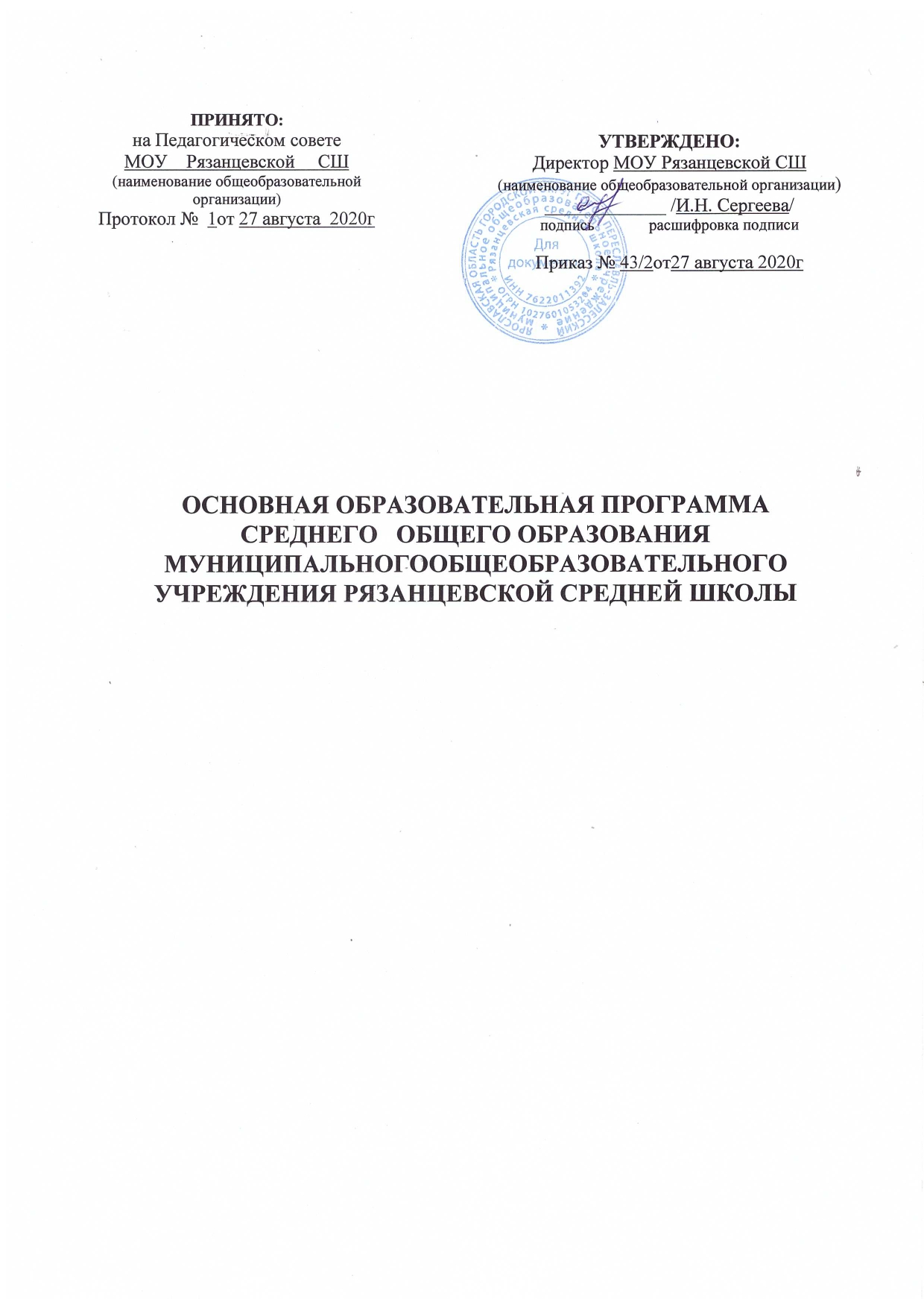 Содержание программы:1.Целевой раздел 1.1.Пояснительная записка1.2.Планируемые результаты освоения учащимисяобразовательной программы среднего общего образования1.3.  Система оценки достижения планируемых результатов освоения основной образовательной программы среднего общего образования 2.Содержательный раздел основной образовательной программы среднего общего образования 2.1.Программа развития универсальных учебных действий при получении    среднего общего образования, включающая формирование компетенций    учащихся в области учебно-исследовательской и проектной    деятельности 2.2.Рабочие программы учебных предметов, курсов 2.3.Программа воспитания и социализации учащихся при получении        среднего общего образования 2.4.Программа коррекционной работы 3.Организационный раздел3.1.Учебный план среднего общего образования3.1.1.Календарный учебный график         3.1.2.План внеурочной деятельности 3.2.Система условий реализации основной образовательной программы среднего общего образования3.2.1. Кадровые условия реализации основной образовательной программы среднего общего образования 3.2.2. Психолого-педагогические условия реализации основной  образовательной программы среднего общего образования 3.2.3.  Финансово-экономические условия реализации основной Образовательной программы среднего общего образования 3.2.4.Материально-технические условия реализации основной образовательной программы среднего общего образования 3.2.5 Информационно-методические условия реализации основной             образовательной программы среднего общего образования 3.2.6. Описание необходимых изменений в имеющихся условиях3.2.7. Механизмы достижения целевых ориентиров в системе Условий3.2.8. Дорожная карта по формированию необходимой системы условий 3.2.9. Контроль состояния системы условий реализации основной образовательной программы 4.Лист регистрации изменений Приложения Целевой раздел основной образовательной программы среднего общего образованияПояснительная запискаОбщая характеристика основной образовательной программыОсновная образовательная программа среднего общего образования Рязанцевской средней общеобразовательной школы  разработана в соответствии с требованиями федерального государственного образовательного стандарта среднего общего образования; определяет цель, задачи, планируемые результаты, содержание и организацию образовательной деятельности на уровне среднего общего образования. Основой для разработки образовательной программы являются следующие нормативные документы:Федеральный закон Российской Федерации от 29 декабря . N 273-ФЗ "Об образовании в Российской Федерации";Федеральный государственный образовательный стандарт среднего общего образования, утвержденный  приказом Министерства  образования и науки РФ от 17.05.2012 № 413 (в редакции приказов Министерства образования и науки РФ от 29 декабря 2014 года №1645, от 31 декабря 2015 года № 1578, от 29.06.2017 года №613)Санитарно-эпидемиологические правила "Гигиенические требования к условиям обучения в общеобразовательных учреждениях. СанПиН 2.4.2.2821-10", утвержденные постановлением Главного государственного санитарного врача Российской Федерации 29 декабря 2010 года N 189;Приказ Минобрнауки России от 30.03.2016 №336 «Об утверждении перечня средств обучения и воспитания, необходимых для реализации образовательных программ начального общего, основного общего и среднего общего образования, соответствующих современным условиям обучения, необходимого при оснащении общеобразовательных организаций в целях реализации мероприятий по содействию созданию в субъектах Российской Федерации новых мест в общеобразовательных организациях, критериев его формирования и требований к функциональному оснащению, а также норматива стоимости оснащения одного места обучающегося указанными средствами обучения и воспитания» (Зарегистрировано в Минюсте России 07.04.2016 №41705);Примерная программа среднего общего образования (2016г.)Устав муниципального общеобразовательного учреждения МОУ Рязанцевская СОШОсновная образовательная программа среднего общего образования Рязанцевской средней общеобразовательной школы – это нормативный документ, конкретизирующий положения федерального государственного образовательного стандарта среднего общего образования с учетом специфики ОУ, определяемой приоритетными направлениями образовательной политики школы, ее возможностями, социальным заказом.    Основная образовательная программа сформирована с учетом потребностей и запросов учащихся и их родителей (законных представителей) при получении среднего общего образования. (Приложение 1).Государство ставит перед школой задачи:формировать инициативную, творчески мыслящую, умеющую находить нестандартные решения личностьподготовить поколение нравственно и духовно зрелых, самостоятельных граждан, живущих и работающих в свободной демократической стране.Родители (законные представители) наших учащихся хотят, чтобы школа обеспечивала:высокий уровень качества образовательных услуг;подготовку к жизненному и профессиональному самоопределению, формирование активной жизненной позиции;сохранение здоровья и формирование у учащихся заинтересованного отношения к собственному здоровью;развитость правосознания, умение делать осознанный ответственный личностный выбор.Учащиеся хотят, чтобы в школе:уважали их личность;развивалось школьное самоуправление;можно было интересно учиться;получить качественное образование.Программа содержит три раздела: целевой, содержательный и организационный.Основная образовательная программа содержит обязательную часть и часть, формируемую участниками образовательных отношений. Обязательная часть в полном объеме выполняет требования ФГОС СОО и составляет 60 %, а часть, формируемая участниками образовательных отношений, – 40 % от общего объема образовательной программы среднего общего образования.В целях обеспечения индивидуальных потребностей учащихся в основной образовательной программе предусматриваются учебные предметы, курсы, обеспечивающие различные интересы учащихся; внеурочная деятельность.         В целях обеспечения образовательного запроса учащихся организация образовательной деятельности основывается на дифференциации содержания образования, что предполагает изучение учебных предметов всех предметных областей основной образовательной программы среднего общего образования на базовом или углубленном уровне (профильное обучение).Цели и задачи реализации основной образовательной программы среднего общего образования.Целями реализации основной образовательной программы среднего общего образования является создание условий, обеспечивающих:становление и развитие личности учащегося в ее самобытности и уникальности, осознание старшеклассником собственной индивидуальности, появление жизненных планов, готовности к самоопределению;достижение выпускниками планируемых результатов: компетенций и компетентностей, определяемых личностными, семейными, общественными, государственными потребностями, возможностями учащегося старшего школьного возраста, его индивидуальной образовательной траекторией развития и состоянием здоровья.Достижение поставленных целей предусматривает решение следующих основных задач:обеспечить индивидуализированное психолого-педагогического сопровождение личностных и профессиональных стратегий развития учащегося на основе фасилитируемого учения;осуществить организацию образовательной деятельности на основе современных образовательных технологий, обеспечивающих личностный смысл учения; создать дидактическую предметно-пространственную среду, поддерживающую учебную деятельность (проектную, исследовательскую, художественную, трудовую, коммуникативную и т.д.);обеспечить реализацию образовательных программ, направленных на формирование у учащихся   осознанного выбора профессии, понимание значения профессиональной деятельности для человека и общества;обеспечить процессы самоидентификации учащихся посредством привлечения их к общественно значимой деятельности;обеспечить преемственность основных образовательных программ начального общего, основного общего, среднего общего, профессионального образования; развивать государственно-общественное управление в образовательном учреждении;совершенствовать оценку результатов освоения учащимися основной образовательной программы, деятельности педагогов создать условия для развития и самореализации учащихся, для формирования здорового, безопасного и экологически целесообразного образа жизни .Принципы и подходы к формированию основной образовательной программы среднего общего образованияВ основе реализации программы заложены:системно-деятельностный подход, предполагающий: - формирование готовности учащихся к саморазвитию и непрерывному образованию; - проектирование и конструирование развивающей образовательной среды школы;- активную учебно-познавательную деятельность учащихся;- построение образовательной деятельности с учетом индивидуальных, возрастных, психологических, физиологических особенностей и здоровья детей.личностно-ориентированный подход, предполагающий осуществление образовательной деятельности с ориентацией на личность ученика, на создание соответствующих условий для саморазвития его творческого потенциала;со-бытийный   подход, предполагающий организацию образовательной деятельности   на основе ситуационно-событийной модели развития учащегося, являющейся основанием для реализации индивидуальных потребностей учащегося в событийной общности.Принципы, лежащие в основе проектирования программы:Принцип интеграции образования.Реализация данного принципа предполагает интеграцию различных видов деятельности, что даёт возможность согласовать содержание образования по различным предметам, урочной и внеурочной деятельности, развивать универсальные учебные действия.Принцип природосообразности.Реализация данного принципа позволяет создать оптимальные условия для реализации потенциальных возможностей каждого учащегося.   Основная образовательная программа формируется с учетом психолого-педагогических новообразований развития детей 15–18 лет, для которых характерно:формирование у учащихся системы значимых социальных и межличностных отношений, ценностно-смысловых установок, отражающих личностные и гражданские позиции в деятельности, ценностных ориентаций, мировоззрения как системы обобщённых представлений о мире в целом, об окружающей действительности, других людях и самом себе, готовности руководствоваться ими в деятельности;становление ведущего вида деятельности старшего подростка, предполагающего переход от учебных действий, связанных с овладением учебной деятельностью в единстве мотивационно-смыслового и операционно-технического компонентов, к учебно-профессиональной деятельности, реализующей профессиональные и личностные устремления учащегося. Первостепенное место у учащихся на уровне среднего общего образования занимают мотивы, связанные с самоопределением и подготовкой к самостоятельной жизни, с дальнейшим образованием и самообразованием. Эти мотивы приобретают личностный смысл и становятся действенными.освоение учащимися видов деятельности по получению нового знания в рамках учебного предмета, его преобразованию и применению в учебных, учебно-проектных и социально-проектных ситуациях, появление интереса к теоретическим проблемам, к способам познания и учения, к самостоятельному поиску учебно-теоретических проблем; появление способности к построению индивидуальной образовательной траектории;формирование у учащегося научного типа мышления, что предполагает  овладение научной терминологией, ключевыми понятиями, методами и приемами;самостоятельное приобретение идентичности; повышение требовательности к самому себе; углубление самооценки; больший реализм в формировании целей и стремлений к тем или иным ролям; рост устойчивости к фрустрациям.Принцип дифференциации.Реализация принципа дифференциации предполагает учет не только уровня и темпов развития учащегося, но и его индивидуальных потребностей, в том числе и в предпочитаемом виде деятельности.  Дифференциация дает возможность целенаправленно осуществлять индивидуальный подход в развитии личности учащегося. Дифференциация прежде всего связана с реализацией индивидуально ориентированных образовательных маршрутов.Принцип личностной значимости.Реализация данного принципа предполагает присвоение личностного смысла учения, как части жизненного опыта учащегося. Позволяет определить индивидуальные, специфические для каждого ученика способы образования, развития его интересов, возможностей самопознания и самовоспитания. Принцип также содержит в себе идею, что потребность в учении является движущей силой развития ученика.Принцип непрерывности образования.Принцип предполагает непрерывность образования в школе и дома, на уроке и вне урока. Принцип включает с одной стороны преемственность уровней образования, а с другой – обеспечение преемственности познавательного опыта учащегося, получаемого в школе и за ее пределами. Принцип предполагает преемственность общих подходов к организации образовательной       деятельности на различных уровнях.Принцип демократизации.Обеспечивает формирование и развитие демократической культуры всех участников образовательных отношений на основе сотрудничества, сотворчества, личной ответственности в том числе через развитие органов государственно-общественного управления образовательной организацией.Общие подходы к организации внеурочной деятельности.Система внеурочной деятельности включает в себя: жизнь ученических сообществ;курсы внеурочной деятельности по выбору учащихся; организационное обеспечение внеурочной деятельности; обеспечение благополучия учащихся в пространстве школы; систему воспитательных мероприятий.Организация внеурочной деятельности предусматривает возможность использования каникулярного времени, гибкость в распределении нагрузки при подготовке воспитательных мероприятий и общих коллективных дел. Вариативность в распределении часов на отдельные элементы внеурочной деятельности определяется с учетом особенностей школы . 1.2. Планируемые результаты освоения учащимися основной образовательной программы среднего общего образованияОбщие положения     Планируемые результаты освоения основной образовательной программы среднего общего образования представляют собой систему ведущих целевых установок и ожидаемых результатов освоения всех компонентов, составляющих содержательную основу основной образовательной программы. Они обеспечивают связь между требованиями ФГОС СОО, образовательной деятельностью и системой оценки результатов освоения основной образовательной программы, выступая содержательной и критериальной основой для разработки рабочих программ учебных предметов, курсов, программы воспитания и социализации, с одной стороны, и системы оценки результатов – с другой.         Структура планируемых результатовПланируемые результаты опираются на ведущие целевые установки, отражающие основной, сущностный вклад каждой изучаемой программы в развитие личности учащихся, их способностей.В структуре планируемых результатов выделяется следующие группы: личностные результаты, включающие:  готовность и способность учащихся к саморазвитию и личностному самоопределению; сформированность  мотивации старшеклассников к обучению и целенаправленной познавательной деятельности, систему значимых социальных и межличностных отношений, ценностно-смысловых установок, отражающих личностные и гражданские позиции в деятельности, правосознание, экологическую культуру, способность ставить цели и строить жизненные планы, способность к осознанию российской гражданской идентичности в поликультурном социуме.метапредметные результаты ,включающие освоенные учащимися межпредметные понятия и универсальные учебные действия (регулятивные, познавательные, коммуникативные), способность их использования в познавательной и социальной практике, самостоятельность в планировании и осуществлении учебной деятельности и организации учебного сотрудничества с педагогами и сверстниками, способность к построению индивидуальной образовательной траектории, владение навыками учебно-исследовательской, проектной и социальной деятельности.Предметные результаты, включающие освоенные учащимися в ходе изучения учебного предмета умения, специфические для данной предметной области, виды деятельности по получению нового знания в рамках учебного предмета, его преобразованию и применению в учебных, учебно-проектных и социально-проектных ситуациях, формирование научного типа мышления, владение научной терминологией, ключевыми понятиями, методами и приемами.Система планируемых результатов строится на основе: преемственности результатов основного и среднего общего образования (Приложение 2);учёта требований Стандарта к предметным результатам, специфики изучаемых предметов; учёта профиля обучения.Планируемые личностные результаты освоения ООП.  Личностные результаты в сфере отношений учащихся к себе, к своему здоровью, к познанию себя: учащийся ориентируется на достижение личного счастья, реализацию позитивных жизненных перспектив, инициативен, креативен, готов и способен к личностному самоопределению, способен ставить цели и строить жизненные планы;готов и способен обеспечить себе и своим близким достойную жизнь в процессе самостоятельной, творческой и ответственной деятельности;готов и способен к отстаиванию личного достоинства, собственного мнения, готов и способен вырабатывать собственную позицию по отношению к общественно-политическим событиям прошлого и настоящего, на основе осознания и осмысления истории, духовных ценностей и достижений нашей страны;готов и способен к саморазвитию и самовоспитанию в соответствии с общечеловеческими ценностями и идеалами гражданского общества, испытывает потребность в физическом самосовершенствовании, занятиях спортивно-оздоровительной деятельностью;принимает и реализует ценности здорового и безопасного образа жизни, бережно, ответственно и компетентно относится к собственному физическому и психологическому здоровью; проявляет неприятие вредных привычек: курения, употребления алкоголя, наркотиков.Личностные результаты в сфере отношений учащихся к России как к Родине (Отечеству): российская идентичность, способен к осознанию российской идентичности в поликультурном социуме, испытывает чувство причастности к историко-культурной общности российского народа и судьбе России, проявляет патриотизм, готовность к служению Отечеству, его защите; уважает свой народ, испытывает чувство ответственности перед Родиной, гордости за Ярославский край, свою Родину, прошлое и настоящее многонационального народа России, уважительно относится к государственным символам (герб, флаг, гимн); уважительно относится к русскому языку как государственному языку Российской Федерации, являющемуся основой российской идентичности и главным фактором национального самоопределения; уважительно относится к культуре, языкам, традициям и обычаям народов, проживающим в Российской Федерации.Личностные результаты в сфере отношений учащихся к закону, государству и к гражданскому обществу: занимает гражданскую позицию активного и ответственного члена российского общества, осознающего свои конституционные права и обязанности, уважающего закон и правопорядок, осознанно принимающего традиционные национальные и общечеловеческие гуманистические и демократические ценности, готового к участию в общественной жизни;признаёт неотчуждаемость основных прав и свобод человека, которые принадлежат каждому от рождения, готов к осуществлению собственных прав и свобод, без нарушения прав и свобод других лиц, готов отстаивать собственные права и свободы человека и гражданина согласно общепризнанным принципам и нормам международного права и в соответствии с Конституцией Российской Федерации, обладает правовой и политической грамотностью;имеет мировоззрение, соответствующее современному уровню развития науки и общественной практики, основанное на диалоге культур, а также различных формах общественного сознания, осознаёт своего места в поликультурном мире; принимает ценности демократии и социальной солидарности, готов к договорному регулированию отношений в группе или социальной организации;готов к конструктивному участию в принятии решений, затрагивающих его права и интересы, в том числе в различных формах общественной самоорганизации, самоуправления, общественно значимой деятельности; проявляет приверженность идеям интернационализма, дружбы, равенства, взаимопомощи народов; уважительного отношения к национальному достоинству людей, их чувствам, религиозным убеждениям;  готов противостоять идеологии экстремизма, национализма, ксенофобии; коррупции; дискриминации по социальным, религиозным, расовым, национальным признакам и другим негативным социальным явлениям. Личностные результаты в сфере отношений учащихся с окружающими людьми: проявляет нравственное сознание и поведение на основе усвоения общечеловеческих ценностей, толерантного сознания и поведения в поликультурном мире, готов и способен вести диалог с другими людьми, достигать в нем взаимопонимания, находить общие цели и сотрудничать для их достижения; принимает гуманистические ценности, осознанно, уважительно и доброжелательно относится к другому человеку, его мнению, мировоззрению;способен к сопереживанию и формированию позитивного отношения к людям, в том числе, к лицам с ограниченными возможностями здоровья и инвалидам; бережно, ответственно и компетентно относится к физическому и психологическому здоровью других людей, оказывает первую помощь;проявляет выраженную в поведении нравственную позицию, в том числе способность к сознательному выбору добра, нравственного сознания и поведения на основе усвоения общечеловеческих ценностей и нравственных чувств (чести, долга, справедливости, милосердия и дружелюбия);  сотрудничает со сверстниками, детьми младшего возраста, взрослыми в образовательной, общественно полезной, учебно-исследовательской, проектной и других видах деятельности. Личностные результаты в сфере отношений учащихся к окружающему миру, живой природе, художественной культуре: имеет мировоззрение, соответствующее современному уровню развития науки, понимает значимость науки, готов к научно-техническому творчеству, владеет достоверной информацией о передовых достижениях и открытиях мировой и отечественной науки, проявляет заинтересованность в научных знаниях об устройстве мира и общества;готов и способен к образованию, самообразованию, на протяжении всей жизни; сознательно относится к непрерывному образованию как условию успешной профессиональной и общественной деятельности; владеет экологической культурой, бережно относится к родной земле, природным богатствам России и мира; понимает роль влияния социально-экономических процессов на состояние природной и социальной среды, ответственен за состояние природных ресурсов; владеет навыками разумного природопользования, нетерпимо относится к действиям, приносящим вред экологии; имеет опыт эколого-направленной деятельности;проявляет эстетическое отношения к миру, готов к эстетическому обустройству собственного быта. Личностные результаты в сфере отношений учащихся к семье и родителям, в том числе подготовка к семейной жизни:ответственно относится к созданию семьи на основе осознанного принятия ценностей семейной жизни; имеет положительный образ семьи, родительства (отцовства и материнства), осознанно принимает традиционные семейные ценности. Личностные результаты в сфере отношения учащихся к труду, в сфере социально-экономических отношений:уважительно относится ко всем формам собственности, готов к защите своей собственности, осознанно выбирает будущую профессию как путь и способ реализации собственных жизненных планов;готов к трудовой профессиональной деятельности как к возможности участия в решении личных, общественных, государственных, общенациональных проблем;испытывает потребность трудиться, уважительно относится к труду и людям труда, трудовым достижениям, добросовестно, ответственно и творчески относится к разным видам трудовой деятельности;готов к самообслуживанию, включая обучение и выполнение домашних обязанностей.Личностные результаты в сфере физического, психологического, социального и академического благополучия учащихся:проявляет физическое, эмоционально-психологическое, социальное благополучие в жизни школы, ощущает   безопасность и психологический комфорт, информационную безопасность.Планируемые метапредметные результаты освоения ООПМетапредметные результаты освоения основной образовательной программы представлены тремя группами универсальных учебных действий (УУД).Регулятивные универсальные учебные действия.Выпускник научится:самостоятельно определять цели, задавать параметры и критерии, по которым можно определить, что цель достигнута;оценивать возможные последствия достижения поставленной цели в деятельности, собственной жизни и жизни окружающих людей, основываясь на соображениях этики и морали;ставить и формулировать собственные задачи в образовательной деятельности и жизненных ситуациях;оценивать ресурсы, в том числе время и другие нематериальные ресурсы, необходимые для достижения поставленной цели;выбирать путь достижения цели, планировать решение поставленных задач, оптимизируя материальные и нематериальные затраты; организовывать эффективный поиск ресурсов, необходимых для достижения поставленной цели;сопоставлять полученный результат деятельности с поставленной заранее целью.Познавательные универсальные учебные действия.Выпускник научится: искать и находить обобщенные способы решения задач, в том числе, осуществлять развернутый информационный поиск и ставить на его основе новые (учебные и познавательные) задачи;критически оценивать и интерпретировать информацию с разных позиций, распознавать и фиксировать противоречия в информационных источниках;использовать различные модельно-схематические средства для представления существенных связей и отношений, а также противоречий, выявленных в информационных источниках;находить и приводить критические аргументы в отношении действий и суждений другого; спокойно и разумно относиться к критическим замечаниям в отношении собственного суждения, рассматривать их как ресурс собственного развития;выходить за рамки учебного предмета и осуществлять целенаправленный поиск возможностей для широкого переноса средств и способов действия;выстраивать индивидуальную образовательную траекторию, учитывая ограничения со стороны других участников и ресурсные ограничения;менять и удерживать разные позиции в познавательной деятельности.Коммуникативные универсальные учебные действия.Выпускник научится:осуществлять деловую коммуникацию как со сверстниками, так и со взрослыми (как внутри образовательной организации, так и за ее пределами), подбирать партнеров для деловой коммуникации исходя из соображений результативности взаимодействия, а не личных симпатий;при осуществлении групповой работы быть как руководителем, так и членом команды в разных ролях (генератор идей, критик, исполнитель, выступающий, эксперт и т.д.);координировать и выполнять работу в условиях реального, виртуального и комбинированного взаимодействия;развернуто, логично и точно излагать свою точку зрения с использованием адекватных (устных и письменных) языковых средств;распознавать конфликтогенные ситуации и предотвращать конфликты до их активной фазы, выстраивать деловую и образовательную коммуникацию, избегая личностных оценочных суждений. Планируемые предметные результаты освоения ООПНа уровне среднего общего образования в соответствии с ФГОС СООпредставлены результаты четырех видов: «Выпускник научится – базовый уровень», «Выпускник получит возможность научиться – базовый уровень», «Выпускник научится – углубленный уровень», «Выпускник получит возможность научиться – углубленный уровень».   Группа результатов «Выпускник научится» представляет собой результаты, достижение которых обеспечивается учителем в отношении всех обучающихся, выбравших данный уровень обучения. Группа результатов «Выпускник получит возможность научиться» обеспечивается учителем в отношении части наиболее мотивированных и способных обучающихся, выбравших данный уровень обучения. При контроле качества образования группа заданий, ориентированных на оценку достижения планируемых результатов из блока «Выпускник получит возможность научиться», может включаться в материалы блока «Выпускник научится». Это позволит предоставить возможность учащимся продемонстрировать овладение качественно иным уровнем достижений и выявлять динамику роста численности наиболее подготовленных учащихся. Принципиальным отличием результатов базового уровня от результатов углубленного уровня является их целевая направленность.Результаты базового уровня ориентированы на общую функциональную грамотность, получение компетентностей для повседневной жизни и общего развития. Эта группа результатов предполагает: – понимание предмета, ключевых вопросов и основных составляющих элементов изучаемой предметной области, обеспечивающееся посредством моделирования и постановки проблемных вопросов культуры, характерных для данной предметной области;– умение решать основные практические задачи, характерные для использования методов и инструментария данной предметной области;– осознание рамок изучаемой предметной области, ограниченности методов и инструментов, типичных связей с некоторыми другими областями знания. Результаты углубленного уровня ориентированы на получение компетентностей для последующей профессиональной деятельности как в рамках данной предметной области, так и в смежных с ней областях. Эта группа результатов предполагает: – овладение ключевыми понятиями и закономерностями, на которых строится данная предметная область, распознавание соответствующих им признаков и взаимосвязей, способность демонстрировать различные подходы к изучению явлений, характерных для изучаемой предметной области; – умение решать, как некоторые практические, так и основные теоретические задачи, характерные для использования методов и инструментария данной предметной области;– наличие представлений о данной предметной области как целостной теории (совокупности теорий), об основных связях с иными смежными областями знаний. Рабочие программы учебных предметов построены таким образом, что предметные результаты базового уровня, относящиеся к разделу «Выпускник получит возможность научиться», соответствуют предметным результатам раздела «Выпускник научится» на углубленном уровне. Предметные результаты раздела «Выпускник получит возможность научиться» не выносятся на итоговую аттестацию, но при этом возможность их достижения должна быть предоставлена каждому ученику.Планируемый уровень достижения предметных результатов с учётом реализуемых профилей обучения в  школе  представлен в (Приложении 3).1.3. Система оценки достижения планируемых результатов освоения основной образовательной программы среднего общего образования.Общие положения.Основным объектом системы оценки, ее содержательной и критериальной базой выступают требования ФГОС СОО, которые конкретизированы в итоговых планируемых результатах освоения учащимися основной образовательной программы среднего общего образования. Итоговые планируемые результаты детализируются в рабочих программах в виде промежуточных планируемых результатов. Основными направлениями и целями оценочной деятельности в школе в соответствии с требованиями ФГОС СОО являются:оценка образовательных достижений учащихся на различных этапах обучения как основа их итоговой аттестации;оценка результатов деятельности педагогических работников как основа аттестационных процедур;оценка результатов деятельности образовательной организации как основа аккредитационных процедур.Оценка образовательных достижений учащихся осуществляется в рамках внутренней оценки МОУ Рязанцевская СОШ, включающей различные оценочные процедуры (стартовая диагностика, текущая и тематическая оценка, портфолио, процедуры внутреннего мониторинга образовательных достижений, промежуточная и итоговая аттестации учащихся), а также процедур внешней оценки, включающей государственную итоговую аттестацию, независимую оценку качества подготовки учащихся и мониторинговые исследования муниципального, регионального и федерального уровней.Оценка результатов деятельности педагогических работников осуществляется на основании:мониторинга результатов образовательных достижений учащихся, полученных в рамках внутренней оценки образовательной организации и в рамках процедур внешней оценки;мониторинга уровня профессионального мастерства учителя (анализа качества уроков, качества учебных заданий, предлагаемых учителем).Мониторинг оценочной деятельности учителя с целью повышения объективности оценивания осуществляется методическим объединением учителей по данному предмету и администрацией МОУ Рязанцевская СОШ. Результаты мониторингов являются основанием для принятия решений по повышению квалификации учителя.Результаты процедур оценки результатов деятельности образовательной организации обсуждаются на педагогическом совете и являются основанием для принятия решений по коррекции текущей образовательной деятельности, по совершенствованию образовательной программы образовательной организации и уточнению и/или разработке программы развития образовательной организации, а также служат основанием для принятия иных необходимых управленческих решений.Для оценки результатов деятельности педагогических работников и оценки результатов деятельности образовательной организации приоритетными являются оценочные процедуры, обеспечивающие определение динамики достижения обучающимися образовательных результатов в процессе обучения. В соответствии с ФГОС СОО система оценки МОУ Рязанцевская СОШ реализует системно-деятельностный, комплексный и уровневый подходы к оценке образовательных достижений.Системно-деятельностный подход к оценке образовательных достижений проявляется в оценке способности учащихся к решению учебно-познавательных и учебно-практических задач. Он обеспечивается содержанием и критериями оценки, в качестве которых выступают планируемые результаты обучения, выраженные в деятельностной форме.Комплексный подход к оценке образовательных достижений реализуется путем:оценки трех групп результатов: личностных, предметных, метапредметных (регулятивных, коммуникативных и познавательных универсальных учебных действий);использования комплекса оценочных процедур как основы для оценки динамики индивидуальных образовательных достижений и для итоговой оценки;использования разнообразных методов и форм оценки, взаимно дополняющих друг друга (стандартизированные устные и письменные работы, проекты, практические работы, самооценка, наблюдение и др.);Уровневый подход реализуется по отношению как к содержанию оценки, так и к представлению и интерпретации результатов.Уровневый подход к содержанию оценки на уровне среднего общего образования обеспечивается следующими составляющими:для каждого предмета предлагаются результаты двух уровней изучения – базового и углубленного;планируемые результаты содержат блоки «Выпускник научится на базовом уровне», «Выпускник научится на углубленном уровне»,  «Выпускник получит возможность научиться на базовом уровне» и «Выпускник получит возможность научиться на углубленном уровне».Уровневый подход к представлению и интерпретации результатов реализуется за счет фиксации различных уровней подготовки: базового уровня и уровней выше и ниже базового. Достижение базового уровня свидетельствует о способности учащихся решать типовые учебные задачи, целенаправленно отрабатываемые со всеми обучающимися в ходе образовательной деятельности. Базовый уровень подготовки определяется на основании выполнения учащимися заданий базового уровня, которые оценивают планируемые результаты из блока «Выпускник научится», используют наиболее значимые программные элементы содержания и трактуются как обязательные для освоения.Интерпретация результатов, полученных в процессе оценки образовательных результатов, в целях управления качеством образования возможна при условии использования контекстной информации, включающей информацию об особенностях обучающихся, об организации образовательной деятельности и т.п.Особенности оценки личностных результатов.Формирование личностных результатов обеспечивается в ходе реализации всех компонентов образовательной деятельности, включая внеурочную деятельность. В соответствии с требованиями ФГОС СОО достижение личностных результатов не выносится на итоговую оценку учащихся, а является предметом оценки эффективности воспитательно-образовательной деятельности образовательной организации и образовательных систем разного уровня. Оценка личностных результатов образовательной деятельности осуществляется в ходе внешних неперсонифицированных мониторинговых исследований. Во внутреннем мониторинге  осуществляется оценка сформированности отдельных личностных результатов, проявляющихся в соблюдении норм и правил поведения, принятых в образовательной организации; участии в общественной жизни образовательной организации, ближайшего социального окружения, страны, общественно-полезной деятельности; ответственности за результаты обучения; способности делать осознанный выбор своей образовательной траектории, в том числе выбор профессии; ценностно-смысловых установках учащихся, формируемых средствами различных предметов в рамках системы общего образования.Результаты, полученные в ходе как внешних, так и внутренних мониторингов, допускается использовать только в виде агрегированных (усредненных, анонимных) данных.Внутренний мониторинг организуется администрацией  школы  и осуществляется классным руководителем преимущественно на основе ежедневных наблюдений в ходе учебных занятий и внеурочной деятельности, которые обобщаются в конце учебного года и представляются в виде характеристики по форме, установленной образовательной организацией (по требованию). Любое использование данных, полученных в ходе мониторинговых исследований, возможно только в соответствии с Федеральным законом от 27.07.2006 № 152-ФЗ «О персональных данных».Особенности оценки метапредметных результатов.Оценка достижения метапредметных результатов осуществляется администрацией образовательной организации в ходе внутреннего мониторинга. Содержание и периодичность оценочных процедур устанавливается решением педагогического совета. Инструментарий строится на межпредметной основе, в том числе и для отдельных групп предметов. В рамках внутреннего мониторинга образовательной организации проводятся отдельные процедуры по оценке: смыслового чтения, познавательных учебных действий (включая логические приемы и методы познания, специфические для отдельных образовательных областей); ИКТ-компетентности; сформированности регулятивных и коммуникативных универсальных учебных действий.Наиболее адекватными формами оценки познавательных учебных действий могут быть: письменные измерительные материалы, ИКТ-компетентности – практическая работа с использованием компьютера; сформированности регулятивных и коммуникативных учебных действий – наблюдение за ходом выполнения групповых и индивидуальных учебных исследований, и проектов.Каждый из перечисленных видов диагностики проводится с периодичностью не реже, чем один раз в ходе обучения на уровне среднего общего образования.Результаты фиксируются педагогами в картах оценивания метапредметных результатов. По окончанию учебного года классный руководитель оформляетсводную карту оценивания метапредметных результатов (Приложение 4). Критерии оценивания уровня сформированности метапредметных результата:метапредметный результат полностью совпадает с планируемым – 3 балла;результат достигнут в значительной степени – 2 балла;метапредметный результат достигнут частично – 1 балл;метапредметный результат не достигнут – 0 баллов.Основной процедурой итоговой оценки достижения метапредметных результатов является защита индивидуального итогового проекта.Особенности оценки предметных результатов.Оценка предметных результатов представляет собой оценку достижения учащимися планируемых результатов по отдельным предметам: промежуточных планируемых результатов в рамках текущей и тематической проверки и итоговых планируемых результатов в рамках итоговой оценки и государственной итоговой аттестации. Средством оценки планируемых результатов выступают учебные задания, проверяющие способность к решению учебно-познавательных и учебно-практических задач, предполагающие вариативные пути решения (например, содержащие избыточные для решения проблемы данные или с недостающими данными, или предполагают выбор оснований для решения проблемы и т. п.), комплексные задания, ориентированные на проверку целого комплекса умений; компетентностно-ориентированные задания, позволяющие оценивать сформированность группы различных умений и базирующиеся на контексте ситуаций «жизненного» характера.Оценка предметных результатов ведется каждым учителем в ходе процедур текущей, тематической, промежуточной и итоговой оценки, а также администрацией образовательной организации в ходе внутреннего мониторинга учебных достижений. Организация и содержание оценочных процедурСтартовая диагностика представляет собой процедуру оценки готовности к обучению на уровне среднего общего образования. Стартовая диагностика освоения метапредметных результатов проводится администрацией образовательной организации в начале 10-го класса и выступает как основа (точка отсчета) для оценки динамики образовательных достижений. Объектами оценки являются структура мотивации и владение познавательными универсальными учебными действиями: универсальными и специфическими для основных учебных предметов познавательными средствами, в том числе: средствами работы с информацией, знако-символическими средствами, логическими операциями. Стартовая диагностика готовности к изучению отдельных предметов (разделов) проводится учителем в начале изучения предметного курса (раздела).Результаты стартовой диагностики являются основанием для корректировки учебных программ и индивидуализации учебной деятельности с учетом выделенных актуальных проблем, характерных для класса в целом и выявленных групп риска.Текущая оценка представляет собой процедуру оценки индивидуального продвижения в освоении учебной программы курса. Текущая оценка может быть формирующей, т.е. поддерживающей и направляющей усилия учащегося, и диагностической, способствующей выявлению и осознанию учителем и учащимся существующих проблем в обучении. Объектом текущей оценки являются промежуточные предметные планируемые образовательные результаты. В ходе оценки сформированности метапредметных результатов обучения рекомендуется особое внимание уделять выявлению проблем и фиксации успешности продвижения в овладении коммуникативными умениями (умением внимательно относиться к чужой точке зрения, умением рассуждать с точки зрения собеседника, не совпадающей с собственной точкой зрения); инструментами само- и взаимооценки; инструментами и приемами поисковой деятельности (способами выявления противоречий, методов познания, адекватных базовой отрасли знания; обращения к надежным источникам информации, доказательствам, разумным методам и способам проверки, использования различных методов и способов фиксации информации, ее преобразования и интерпретации). В текущей оценке используется весь арсенал форм и методов проверки (устные и письменные опросы, практические работы, творческие работы, учебные исследования и учебные проекты, задания с закрытым ответом и со свободно конструируемым ответом – полным и частичным, индивидуальные и групповые формы оценки, само- и взаимооценка и др.). Выбор форм, методов и моделей заданий определяется особенностями предмета, особенностями контрольно-оценочной деятельности учителя. Тематическая оценка представляет собой процедуру оценки уровня достижения промежуточных планируемых результатов по предмету, которые приводятся в учебных методических комплектах к учебникам, входящих в федеральный перечень, и в рабочих программах. По предметам, вводимым образовательной организацией самостоятельно, планируемые результаты устанавливаются самой образовательной организацией. Оценочные процедуры подбираются так, чтобы они предусматривали возможность оценки достижения всей совокупности планируемых результатов и каждого из них. Результаты тематической оценки являются основанием для текущей коррекции учебной деятельности и ее индивидуализации.Портфолио представляет собой процедуру оценки динамики учебной и творческой активности учащегося, направленности, широты или избирательности интересов, выраженности проявлений творческой инициативы, а также уровня высших достижений, демонстрируемых данным учащимся. В портфолио включаются как документы, фиксирующие достижения учащегося (например, наградные листы, дипломы, сертификаты участия, рецензии, отзывы на работы и проч.), так и его работы. На уровне среднего образования приоритет при отборе документов для портфолио отдается документам внешних организаций (например, сертификаты участия, дипломы и грамоты конкурсов и олимпиад, входящих в Перечень олимпиад, который ежегодно утверждается Министерством образования и науки РФ). Отбор работ и отзывов для портфолио ведется самим учащимся совместно с классным руководителем и при участии семьи. Включение каких-либо материалов в портфолио без согласия учащегося не допускается. Портфолио в части подборки документов формируется в электронном виде в течение всех лет обучения в основной и средней школе. Результаты, представленные в портфолио, используются при поступлении в высшие учебные заведения.Внутренний мониторинг образовательной организации представляет собой процедуры оценки уровня достижения предметных и метапредметных результатов, а также оценки той части личностных результатов, которые связаны с оценкой поведения, прилежания, а также с оценкой готовности и способности делать осознанный выбор будущей профессии. Результаты внутреннего мониторинга являются основанием для рекомендаций по текущей коррекции учебной деятельности и ее индивидуализации. Промежуточная аттестация представляет собой процедуру аттестации учащихся на уровне среднего общего образования и проводится в конце каждого полугодия и в конце учебного года по каждому изучаемому предмету. Промежуточная аттестация проводится на основе результатов накопленной оценки и результатов выполнения тематических проверочных работ и отражается в дневнике.Промежуточная оценка, фиксирующая достижение предметных планируемых результатов и универсальных учебных действий на уровне не ниже базового, является основанием для перевода в следующий класс, и для допуска учащегося к государственной итоговой аттестации. В случае использования стандартизированных измерительных материалов критерий достижения/освоения учебного материала задается на уровне выполнения не менее 65 % заданий базового уровня или получения 65 % от максимального балла за выполнение заданий базового уровня. Порядок проведения промежуточной аттестации регламентируется Законом «Об образовании в Российской Федерации» (статья 58) и Положением о формах, периодичности и порядке текущего контроля успеваемости, стартового контроля и промежуточной аттестации, и порядке перевода учащихся в муниципальном общеобразовательном учреждении Рязанцевской средней общеобразовательной школы.Государственная итоговая аттестация.  В соответствии со статьей 59 закона «Об образовании в Российской Федерации» государственная итоговая аттестация (далее – ГИА) является обязательной процедурой, завершающей освоение основной образовательной программы среднего общего образования. Порядок проведения ГИА, в том числе в форме единого государственного экзамена, устанавливается Приказом Министерства образования и науки Российской Федерации.ГИА проводится в форме единого государственного экзамена (ЕГЭ) с использованием контрольных измерительных материалов, представляющих собой комплексы заданий в стандартизированной форме и в форме устных и письменных экзаменов с использованием тем, билетов и т.д. (государственный выпускной экзамен – ГВЭ).К государственной итоговой аттестации допускается обучающийся, не имеющий академической задолженности и в полном объеме выполнивший учебный план или индивидуальный учебный план, если иное не установлено порядком проведения государственной итоговой аттестации по соответствующим образовательным программам. Условием допуска к ГИА является успешное написание итогового сочинения (изложения), которое оценивается по единым критериям в системе «зачет/незачет». В соответствии с ФГОС СОО государственная итоговая аттестация в форме ЕГЭ проводится по обязательным предметам и предметам по выбору учащихся. Для предметов по выбору контрольные измерительные материалы разрабатываются на основании планируемых результатов обучения для углубленного уровня изучения предмета. При этом минимальная граница, свидетельствующая о достижении требований ФГОС СОО, которые включают в качестве составной части планируемые результаты для базового уровня изучения предмета, устанавливается исходя из планируемых результатов блока «Выпускник научится» для базового уровня изучения предмета. Итоговая аттестация по предмету осуществляется на основании результатов внутренней и внешней оценки. К результатам внешней оценки относятся результаты ГИА. К результатам внутренней оценки относятся предметные результаты, зафиксированные в системе накопленной оценки, и результаты выполнения итоговой работы по предмету. Итоговые работы проводятся по тем предметам, которые для данного учащегося не вынесены на государственную итоговую аттестацию.Форма итоговой работы по предмету устанавливается решением педагогического совета по представлению методического объединения учителей. Итоговой работой по предмету для выпускников средней школы может служить письменная проверочная работа или письменная проверочная работа с устной частью или с практической работой (эксперимент, исследование, опыт и т.п.), а также устные формы (итоговый зачет по билетам), часть портфолио (подборка работ, свидетельствующая о достижении всех требований к предметным результатам обучения) и т.д. По предметам, не вынесенным на ГИА, итоговая отметка ставится на основе результатов только внутренней оценки. Основной процедурой итоговой оценки достижения метапредметных результатов является защита итогового индивидуального проекта или учебного исследования. Индивидуальный проект или учебное исследование может выполняться по любому из следующих направлений: социальное; исследовательское; инженерно-конструкторское; информационное; творческое.Итоговый индивидуальный проект (учебное исследование) целесообразно оценивать по следующим критериям:сформированность предметных знаний и способов действий, проявляющаяся в умении раскрыть содержание работы, грамотно и обоснованно в соответствии с рассматриваемой проблемой/темой использовать имеющиеся знания и способы действий;сформированность познавательных УУД в части способности к самостоятельному приобретению знаний и решению проблем, проявляющаяся в умении поставить проблему и сформулировать основной вопрос исследования, выбрать адекватные способы ее решения, включая поиск и обработку информации, формулировку выводов и/или обоснование и реализацию/апробацию принятого решения, обоснование и создание модели, прогноза, макета, объекта, творческого решения и т.п.;сформированность регулятивных действий, проявляющаяся в умении самостоятельно планировать и управлять своей познавательной деятельностью во времени; использовать ресурсные возможности для достижения целей; осуществлять выбор конструктивных стратегий в трудных ситуациях;сформированность коммуникативных действий, проявляющаяся в умении ясно изложить и оформить выполненную работу, представить ее результаты, аргументированно ответить на вопросы.Защита проекта осуществляется в процессе специально организованной деятельности комиссии образовательной организации или на школьной конференции. Результаты выполнения проекта оцениваются по итогам рассмотрения комиссией представленного продукта с краткой пояснительной запиской, презентации учащегося и отзыва руководителя.Итоговая отметка по предметам и междисциплинарным программам фиксируется в документе об уровне образования установленного образца – аттестате о среднем общем образовании.2.  Содержательный раздел основной образовательной программы среднего общего образования2.1.  Программа развития универсальных учебных действий при получении среднего общего образования, включающая формирование компетенций учащихся в области учебно-исследовательской и проектной деятельности.Структура программы развития универсальных учебных действий (УУД) сформирована в соответствии ФГОС СОО. Цели и задачи, включающие:учебно-исследовательскую и проектную деятельность учащихся как средство совершенствования их универсальных учебных действий; описание места Программы и ее роли в реализации требований ФГОС СОО.Программа развития УУД является организационно-методической основой для реализации требований ФГОС СОО к личностным и метапредметным результатам освоения основной образовательной программы. Требования включают: освоение межпредметных понятий (система, модель, проблема, анализ, синтез, факт, закономерность, феномен) и универсальных учебных действий (регулятивных, познавательных, коммуникативных);способность их использования в познавательной и социальной практике;самостоятельность в планировании и осуществлении учебной деятельности и организации учебного сотрудничества с педагогами и сверстниками;способность к построению индивидуальной образовательной траектории, владение навыками учебно-исследовательской и проектной деятельности.Программа направлена:на реализацию требований Стандарта к личностным и метапредметным результатам освоения основной образовательной программыповышение эффективности освоения учащимися основной образовательной программы, а также усвоение знаний и учебных действий;на формирование у учащихся системных представлений и опыта применения методов, технологий и форм организации проектной и учебно-исследовательской деятельности для достижения практико-ориентированных результатов образования;на формирование навыков разработки, реализации и общественной презентации учащимися результатов исследования, индивидуального проекта, направленного на решение научной, личностно и (или) социально значимой проблемы.Программа обеспечивает: развитие у учащихся способности к самопознанию, саморазвитию и самоопределению; формирование личностных ценностно-смысловых ориентиров и установок, системы значимых социальных и межличностных отношений, личностных, регулятивных, познавательных, коммуникативных универсальных учебных действий, способности их использования в учебной, познавательной и социальной практике формирование умений самостоятельного планирования и осуществления учебной деятельности и организации учебного сотрудничества с педагогами и сверстниками, построения индивидуального образовательного маршрута;решение задач общекультурного, личностного и познавательного развития обучающихся;повышение эффективности усвоения учащимися знаний и учебных действий, формирование научного типа мышления, компетентностей в предметных областях, учебно-исследовательской, проектной, социальной деятельности;создание условий для интеграции урочных и внеурочных форм учебно-исследовательской и проектной деятельности учащихся, а также их самостоятельной работы по подготовке и защите индивидуальных проектов;формирование навыков участия в различных формах организации учебно-исследовательской и проектной деятельности (творческих конкурсах, научных обществах, научно-практических конференциях, олимпиадах, национальных образовательных программах и др.), возможность получения практико-ориентированного результата;практическую направленность проводимых исследований и индивидуальных проектов;возможность практического использования приобретенных учащимися коммуникативных навыков, навыков целеполагания, планирования и самоконтроля;подготовку к осознанному выбору дальнейшего образования и профессиональной деятельности.Цель программы развития УУД — обеспечить организационно-методические условия для реализации системно-деятельностного подхода таким образом, чтобы приобретенные компетенции могли самостоятельно использоваться учащимися в разных видах деятельности за пределами школы, в том числе в профессиональных и социальных пробах. В соответствии с указанной целью программы развития УУД среднего общего образования определяет следующие задачи:организацию взаимодействия педагогов, учащихся и, в случае необходимости, их родителей (законных представителей) по совершенствованию навыков проектной и исследовательской деятельности, сформированных на предыдущих этапах обучения, таким образом, чтобы стало возможным максимально широкое и разнообразное применение универсальных учебных действий в новых для учащихся ситуациях;обеспечение взаимосвязи способов организации урочной и внеурочной деятельности учащихся по совершенствованию владения УУД, в том числе на материале содержания учебных предметов;включение развивающих задач, способствующих совершенствованию универсальных учебных действий, как в урочную, так и во внеурочную деятельность учащихся;обеспечение преемственности программы развития универсальных учебных действий при переходе от основного общего к среднему общему образованию.Формирование системы универсальных учебных действий осуществляется с учетом возрастных особенностей развития личностной и познавательной сфер учащихся. УУД представляют собой целостную взаимосвязанную систему, определяемую общей логикой возрастного развития. Отличительными особенностями старшего школьного возраста являются: активное формирование чувства взрослости, выработка мировоззрения, убеждений, характера и жизненного самоопределения. Рязанцевская средняя школа рассматривает старшую школу как этап, когда все приобретенные ранее компетенции должны использоваться в полной мере и приобрести характер универсальных. Компетенции, сформированные в основной школе на предметном содержании, теперь могут быть перенесены на жизненные ситуации, не относящиеся к учебе в школе. Описание понятий, функций, состава и характеристик универсальных учебных действий и их связи с содержанием отдельных учебных предметов и внеурочной деятельностью, а также места универсальных учебных действий в структуре образовательной деятельности.В широком значении термин универсальные учебные действия означает умение учиться, т.е. способность субъекта к саморазвитию и самосовершенствованию путем сознательного и активного присвоения нового социального опыта.В более узком значении этот термин можно определить, как совокупность способов действий учащегося (а также связанные с ними навыки учебной работы), обеспечивающую его способность к самостоятельному усвоению новых знаний и умений, включая организацию этого процесса.Способность учащегося самостоятельно успешно усваивать новые знания, умения и компетентности, включая самостоятельную организацию процесса усвоения, т.е. умение учиться, обеспечивается тем, что универсальные действия как обобщенные действия открывают возможность широкой ориентации, как в различных предметных областях, так и в строении самой учебной деятельности, включая осознание учащимися ее целевой направленности, ценностно-смысловых и операциональных характеристик. Таким образом, овладение умением учиться предполагает полноценное освоение учащимися всех компонентов учебной деятельности, включающих:познавательные и учебные мотивы;учебную цель;учебную задачу;учебные действия и операции.Универсальный характер УУД проявляется в том, что они носят:надпредметный и метапредметный характер;реализуют целостность общекультурного, личностного, познавательного развития и саморазвития личности;обеспечивают преемственность всех уровней обучения;лежат в основе организации и регуляции любой деятельности учащегося независимо от ее специально-предметного содержания.Универсальный характер УУД определяет их функции.Функции универсальных учебных действий включают:обеспечение возможности учащегося самостоятельно осуществлять деятельность учения, ставить учебные цели, искать и использовать необходимые средства и способы их достижения, контролировать и оценивать процесс и результаты деятельности;создание условий для гармоничного развития личности и ее самореализации на основе готовности к непрерывному образованию;обеспечение успешного усвоения знаний, умений и навыков и формирование компетенций в любой предметной области.Развитие универсальных учебных действий обеспечивает этапы усвоения учебного содержания и формирование психологических способностей учащегося. УУД - это такие способы деятельности, которые позволяют учащемуся принимать решение не только в учебной, но и жизненной ситуацииВ составе основных видов универсальных учебных действий, диктуемом основными целями общего образования можно выделить четыре блока:личностные универсальные учебные действия;регулятивные универсальные учебные действия;познавательные универсальные учебные действия;коммуникативные универсальные учебные действия.Блоки личностных универсальных действий, регулятивных, познавательных и коммуникативных УУД, формируемых и развиваемых на уровне среднего общего образования представлены в п. р. 1.2. Планируемые результаты.Краткая характеристика универсальных учебных действий, формируемых и развиваемых на уровне среднего общего образования.В основу выделения состава и функций УУД для общего образования положены:возрастные психологические особенности учащегося;специфика возрастной формы УУД;факторы и условия их развития.Личностные действия позволяют сделать учение осмысленным, обеспечивают ученику значимость решения учебных задач, увязывая их с реальными жизненными целями и ситуациями.Данный вид действий направлен на осознание, исследование и принятие жизненных ценностей и смыслов, позволяют учащемуся сориентироваться в нравственных нормах, правилах, оценках, выработать свою жизненную позицию в отношении мира людей, самого себя и своего будущего.Применительно к учебной деятельности выделяют 3 вида действий:жизненное, личностное профессиональное самоопределение;действия смыслообразования;действия нравственно-этического оценивания.Таблица 1                Содержательная характеристика УУДБлок регулятивных действий представлен умениями самостоятельно:определять цель деятельности;составлять планы деятельности;осуществлять деятельность;контролировать деятельность;корректировать деятельность;использовать все возможные ресурсы для достижения поставленной цели;выбирать успешные стратегии в различных ситуациях. Блок коммуникативных универсальных действий.Коммуникативные УУД обеспечивают социальную компетентность и учет позиции других людей, партнера по общению или деятельности, умение слушать, вступать в диалог, участвовать в коллективном обсуждении проблем, интегрироваться в группу сверстников и продуктивно взаимодействовать и сотрудничать со сверстниками и взрослыми.Видами коммуникативных действий являются:умение осуществлять деловую коммуникацию как со сверстниками, так и со взрослыми (как внутри образовательной организации, так и за ее пределами), подбирать партнеров для деловой коммуникации исходя из соображений результативности взаимодействия, а не личных симпатий;умение выполнять разные роли при осуществлении групповой работы быть как руководителем, так и членом команды в разных ролях (генератор идей, критик, исполнитель, выступающий, эксперт и т.д.);умение координировать и выполнять работу в условиях реального, виртуального и комбинированного взаимодействия;умение развернуто, логично и точно излагать свою точку зрения с использованием адекватных (устных и письменных) языковых средств;умение распознавать конфликтогенные ситуации и предотвращать конфликты до их активной фазы, выстраивать деловую и образовательную коммуникацию, избегая личностных оценочных суждений.Блок познавательных универсальных учебных действий представлен умениями:искать и находить обобщенные способы решения задач, в том числе, осуществлять развернутый информационный поиск и ставить на его основе новые (учебные и познавательные) задачи;критически оценивать и интерпретировать информацию с разных позиций, распознавать и фиксировать противоречия в информационных источниках;использовать различные модельно-схематические средства для представления существенных связей и отношений, а также противоречий, выявленных в информационных источниках;находить и приводить критические аргументы в отношении действий и суждений другого; спокойно и разумно относиться к критическим замечаниям в отношении собственного суждения, рассматривать их как ресурс собственного развития;выходить за рамки учебного предмета и осуществлять целенаправленный поиск возможностей для широкого переноса средств и способов действия;выстраивать индивидуальную образовательную траекторию, учитывая ограничения со стороны других участников и ресурсные ограничения;менять и удерживать разные позиции в познавательной деятельности.В целостном акте человеческой деятельности одновременно присутствуют все названные виды универсальных учебных действий. Они проявляются, становятся, формируются в процессе освоения культуры во всех ее аспектах.  УУД учащихся на уровне среднего общего образования отличаются:полнотой структуры; сложностью выполнения; рефлексивностью выполнения (осознанностью).  Переход на качественно новый уровень рефлексии выделяет старший школьный возраст как особенный этап в становлении УУД, для которого характерно следующее:индивидуальное присвоения умения учиться сопровождаемое усилением осознанности самого процесса учения. Универсальные учебные действия в процессе взросления из средства превращаются в объект (в то, что может учеником рассматриваться, анализироваться, формироваться как бы непосредственно);универсальные учебные действия могут выступать   средством, но уже в достаточной степени отрефлексированным, используемым для успешной постановки и решения новых задач (учебных, познавательных, личностных), что позволяет старшекласснику понять свои дефициты с точки зрения компетентностного развития, поставить задачу доращивания компетенций;широкий перенос сформированных универсальных учебных действий на внеучебные ситуации. Выращенные на базе предметного обучения и отрефлексированные, универсальные учебные действия начинают испытываться на универсальность в процессе пробных действий в различных жизненных контекстах. В связи с этим школа считает важным предоставить широкую возможность учащимся участвовать в различных дистанционных учебных курсах, осуществлять управленческие или предпринимательские пробы, проверять себя в гражданских и социальных проектах, принимать участие в волонтерском движении и т.п.  Организуя деятельность по развитию различных групп УУД, педагогический коллектив МОУ Рязанцевская СОШ учитывает сильные стороны и трудности характерные для данного возрастного этапа. К сильным относим стремление учащихся к профессиональному самоопределению, учебное смыслообразование, связанное с осознанием связи между осуществляемой деятельностью и жизненными перспективами, полимотивированность деятельности.  К трудностям относим кризисную ситуацию бесконечных проб, сложностей в самоопределении, остановки в поиске, осуществлении окончательного выбора целей.   На уровне среднего общего образования школа уделяет особое внимание развитию регулятивных УУД:   умения   управлять ресурсами, умения выбирать успешные стратегии в трудных ситуациях, умения управлять своей деятельностью в открытом образовательном пространстве. Развитие регулятивных действий сочетается с развитием коммуникативных универсальных учебных действий.  Осознанно используя коллективно-распределенную деятельность для решения разноплановых задач: учебных, познавательных, исследовательских, проектных, профессиональных, старшеклассники приобретают такие важные умения как умение разрешать конфликты, выходить на новый уровень рефлексии в учете разных позиций.  Старший школьный возраст является ключевым для развития познавательных универсальных учебных действий и формирования собственной образовательной стратегии. Центральным новообразованием для старшеклассника становится сознательное и развернутое формирование образовательного запроса.Открытое образовательное пространство как условие формирования и развития УУД.Организуя образовательное пространство на уровне среднего общего образования школа ориентируется на следующие показатели: образовательное пространство должно быть открытым. В открытом образовательном пространстве происходит испытание сформированных компетенций, обнаруживаются дефициты и выстраивается индивидуальная программа личностного роста;образовательное пространство должно быть вариативным. Старшеклассник оказывается в сложной ситуации выбора набора предметов, которые изучаются на базовом и углубленном уровнях, выбора профиля и подготовки к выбору будущей профессии. Содержание образования в данном случае выстраивается на основе системного видения учебного предмета и его связей с другими предметами (сферами деятельности); осознания учебного предмета как набора средств решения широкого класса предметных и полидисциплинарных задач.Связь универсальных учебных действий с содержанием отдельных учебных предметов, внеурочной и внешкольной деятельностьюКаждый учебный предмет решает задачи достижения как собственно предметных, так и задачи достижения личностных и метапредметных результатов.  Требования к развитию универсальных учебных действий находят отражение в планируемых результатах освоения программ учебных предметов.Предмет «Русский язык». Наряду с достижениями предметных результатов нацелен на личностное развитие ученика, являясь средством приобщения учащихся к духовному богатству русской культуры и литературы. Предмет выступает основным каналом социализации личности, приобщения ее к культурно-историческому опыту человечества. Русский язык является основой формирования гражданской идентичности, этических норм поведения обучающихся.Русский язык способствует формированию коммуникативных универсальных учебных  действий.  Учащиеся учатся строить продуктивное речевое взаимодействие со сверстниками и взрослыми, соблюдать в процессе коммуникации основные нормы устной и письменной речи и правила русского речевого этикета. У учащихся развивается умение адекватно воспринимать устную и письменную речь, точно, правильно, логично и выразительно излагать свою точку зрения по поставленной проблеме.   На уроках русского языка в процессе усвоения системы понятий и правил у учеников формируются познавательные универсальные учебные действия, включающие в себя умения: формировать проблему, выдвигать аргументы, строить логическую цепь рассуждений, находить доказательства, извлекать необходимую информацию из различных источников, осмысливать цель чтения. Развиваются знаково-символические действия, действия моделирования и др., создаются возможности для развития логических действий: анализа, сравнения, классификации.   На уроках русского языка развиваются регулятивные универсальные действия. Учащиеся овладевают способами деятельности по постановке и адекватному формированию цели деятельности, планированию последовательных действий, осуществлению самоконтроля, самооценки, коррекции и др.  Требования к результатам изучения предмета «Литература» включают формирование всех видов УУД (с приоритетом личностных и коммуникативных). Изучение предмета, прежде всего, способствует личностному развитию учащегося, поскольку направлен на совершенствование духовно-нравственных качеств личности, воспитание чувства любви к многонациональному Отечеству, уважительному отношению к русской литературе, к культуре других народов.   Формирование коммуникативных универсальных учебных действий обеспечивается через обучение правильному и умелому пользованию речью в различных жизненных ситуациях, передаче другим своих мыслей и чувств, через организацию диалога с автором в процессе чтения и учебного диалога на этапе его обсуждения.   На уроках литературы развиваются познавательные учебные действия: умение понимать проблему, выдвигать гипотезы, структурировать материал, подбирать аргументы для подтверждения собственной позиции, выделять причинно-следственные связи в устных и письменных высказываниях, формировать выводы, работать с разными источниками информации.Учащиеся овладевают регулятивными умениями: учатся формировать цели деятельности, планировать ее, контролировать, корректировать, оценивать.Иностранный язык. Прежде всего, обеспечивает формирование коммуникативных универсальных учебных действий, развитие у учащихся практических основ коммуникативной компетенции, включающей умение взаимодействовать с окружающими, выполнять разные социальные роли.   Предмет «Иностранный язык» способствует личностному развитию ученика, обеспечивает формирование общекультурной и этнической идентичности как составляющих гражданской идентичности, развивает у обучающихся осознание себя гражданином своей страны и мира, толерантное отношение к проявлениям иной культуры.   На уроках иностранного языка в процессе освоения системы понятий и правил у учеников формируются познавательные универсальные учебные действия: исследовательские учебные действия, смысловое чтение, включающее умение определять тему, прогнозировать содержание текста по заголовку, выделять основную мысль, главные факты, устанавливать логическую последовательность основных фактов.   На уроках иностранного языка развиваются регулятивные универсальные учебные действия: умение планировать речевое и неречевое поведение, действия самонаблюдения, самоконтроля и самооценки.Предмет «История», «Россия в мире» обеспечивает формирование личностных и метапредметных результатов. Знакомство с целостной картиной мира (умение объяснить мир с исторической точки зрения) – обеспечивает развитие познавательных УУД. Именно предметы «История», «Россия в мире» обеспечивает приобретение опыта историко-культурного, цивилизованного подхода к оценке социальных явлений, современных глобальных процессов, развитие умений искать, анализировать, сопоставлять и оценивать содержащуюся в различных источниках информацию о событиях, явлениях прошлого и настоящего.   Формирование оценочного, эмоционального отношения к миру – способствует личностному развитию ученика. На уроках истории осуществляется формирование основ гражданской, этнонациональной, социальной культурной самоидентификации личности обучающегося, усвоение базовых национальных ценностей современного российского общества: гуманистических и демократических ценностей, идей мира и взаимопонимания между народами, людьми разных культур.Предметы «Обществознание», «Экономика» «Право» нацелены на развитие познавательных универсальных учебных действий. У учащихся формируются умения работать с социально значимой информацией на основе осмысления, развиваются способности делать необходимые выводы. На уроках у учащихся развиваются умения выполнять познавательные задачи, что предполагает использованиеэлементов причинно-следственного анализаанализа реальных связей и зависимостейопределение сущностных характеристик изучаемого объекта, выбор верных критериев для сравнения, сопоставления, оценки объектовперевод информации из одной знаковой системы в другую.   Важна нацеленность предметов на личностное развитие учеников, чему способствует формирование у учащихся личностных представлений об основах российской гражданской идентичности, патриотизма, гражданственности, социальной ответственности, правового самосознания, толерантности, приверженности ценностям, закрепленным в Конституции Российской Федерации.   В ходе изучения предметов, учащиеся овладевают различными видами публичных выступлений (высказывание, монолог, дискуссия), этическими нормами и правилами ведения диалога.Предмет «География» наряду с достижениями предметных результатов, нацелен на формирование познавательных универсальных учебных действий. Этому способствует развитие умений и навыков использования разнообразных географических знаний «в повседневной жизни для объяснения и оценки явлений и процессов. Изучая географию, учащиеся приобретают различные умения работы с информацией (поиск, анализ, отбор информации, ее преобразование, сохранение, передача и презентация результатов).   География способствует формированию у учащихся умения классифицировать и обобщать факты и явления, выявлять причины и следствия, осуществлять логические операции, строить логические рассуждения, устанавливать родо-видовые отношения.Коммуникативные универсальные учебные действия формируются в процессе овладения основами картографической грамотности и использование географической карты как одного из языков международного общения   Формирование у учащихся эмоционально-ценностного отношения к окружающей среде, патриотизма и любви к своей местности, своему региону, стране, осознание целостности природы населения и хозяйства Земли, материков и крупных районов, и стран способствует личностному развитию.Предмет «Математика: алгебра и начала математического анализа, геометрия» направлен, прежде всего, на развитие познавательных универсальных учебных действий. Именно на это нацелено формирование представлений о математике как методе познания действительности, позволяющем описывать и изучать реальные процессы и явления. При обучении математике у учащихся развиваются умения:осуществлять доказательства при обосновании математических утверждений проводить дедуктивные рассуждения; моделировать реальные ситуации, исследовать построенные модели, интерпретировать полученный результат;использовать полученные знания для описания и анализа реальных зависимостей;видеть математическую задачу в контексте проблемной ситуации, в других дисциплинах, окружающей жизнивыдвигать гипотезы при решении учебных задач и понимать необходимость их проверкиПредмет «Информатика» направлен на развитие познавательных универсальных учебных действий. Изучая предмет, учащиеся получают опыт использования методов и средств информатики: моделирования, формализации и структурирования информации, компьютерного эксперимента при исследовании различных объектовприобретают знания об алгоритмических конструкциях, логических значениях и операциях.Личностное развитие учащихся осуществляется за счет:овладения навыками соотнесения получаемой информации с принятыми в обществе моделями, например, морально-этическими нормами;критической оценки информации в СМИ;приобретения опыта использования информационных ресурсов в учебной и практической деятельности;развития умений создавать и поддерживать индивидуальную информационную среду, чувства личной ответственности за качество окружающей информационной среды.Предмет «Физика» обеспечивает формирование познавательных универсальных учебных действий. Этому способствует приобретение опыта применения научных методов познания: наблюдения, описания, измерения проведение опытов, экспериментальных исследований, умений обрабатывать результаты измерений, объяснять полученные результаты, делать выводы.Содействие личностному развитию оказывает сформированность представлений о роли и месте физики в современной научной картине мира; понимание физической сущности наблюдаемых во Вселенной явлений; понимание роли физики в формировании кругозора и функциональной грамотности человека для решения практических задач.Предмет «Астрономия» обеспечивает формирование познавательных универсальных учебных действий, научного мышления чему способствует овладение обучающимися теориями, законами и закономерностями. Личностное развитие учащихся обеспечивается за счёт осознания роли отечественной науки в освоении и использовании космического пространства и развитии международного сотрудничества в этой области     Предмет «Биология», «Естествознание» обеспечивает развитие познавательных универсальных учебных действий. У учащихся формируется система научных знаний о живой природе, первоначальные систематизированные представления о биологических объектах, процессах, явлениях, закономерностях, об основных биологических теориях. Изучение биологии способствует развитию общеучебных умений, широкого спектра логических действий и операций, практическому освоению методов познания. У учащихся формируются личностные УУД: экологическое сознание, знание основных принципов и правил отношения к природе, знание основ здорового образа жизни, любовь к природе, признание ценности здоровья, жизни.  Предмет «Химия» нацелен на формирование познавательных универсальных учебных действий в процессе:формирования первоначальных систематизированных представлений о веществе;формирования умений устанавливать связи между реально наблюдаемыми химическими явлениями и процессами, происходящими в микромире;формирования умения объяснять причины многообразия веществ, находить зависимость их свойств от состава и строения, а также устанавливать зависимость применения веществ от их свойств.Изучение химии способствует формированию действий замещения и моделирования, логических действий: анализа, синтеза, сравнения, аналогия, классификация. Изучая предмет «Химия», учащиеся приобретают опыт участия в исследовательской деятельности, проведении несложных химических экспериментов, овладевают основами химической грамотности, способностями анализировать и объективно оценивать жизненные ситуации, связанные с химией. У учащихся формируются личностные УУД: умения планировать экологически безопасное поведение в целях сохранения здоровья, окружающей среды, действия смыслообразования. Учащиеся учатся оценивать роль этого предмета в решении современных экологических проблем, в том числе, в предотвращении техногенных и экологических катастроф.   Изучение предметов «Физическая культура, «Экология» и «Основы безопасности жизнедеятельности» способствует формированию регулятивных универсальных учебных действий, что находит выражение:в умении рационально планировать учебную деятельность, организовывать место занятий;в освоении способов организации и проведения разнообразных форм занятий физической культурой, их планирования;в овладении способами наблюдения за показателями здоровья, физического развития и физической подготовленности, использовании этих показателей в организации и проведении самостоятельных форм занятий физической культурой;в овладении учащимися навыками самостоятельно определять цели и задачи организации безопасного поведения в повседневной жизни и в различных опасных и чрезвычайных ситуациях, выбирать средства реализации поставленных целей, оценивая результаты своей деятельности в обеспечении личной безопасности.    Средствами предметов «Физическая культура», «Экология» и «Основы безопасности жизнедеятельности» формируются личностные универсальные учебные действия:бережное отношение к своему здоровью;установки на активный, экологически целесообразный здоровый и безопасный образ жизни;умения оказывать первую помощь пострадавшим;основы общекультурной и российской гражданской идентичности как чувства гордости за достижения в мировом и отечественном спорте;экологическая культура.      В области коммуникативных действий развиваются умения взаимодействовать с другими людьми, ориентироваться на партнера, сотрудничать (в командных видах спорта формируются умения планировать общую цель и пути ее достижения; договариваться в отношении целей и способов действия; распределять функции и роли в совместной деятельности; конструктивно разрешать конфликты; осуществлять взаимный контроль; адекватно оценивать собственное поведение и поведение партнера и вносить необходимые коррективы в интересах достижения общего результата).Универсальные учебные действия развиваются не только на уроках, но и в ходе реализации внеурочной и внешкольной деятельности.Типовые задачи по формированию универсальных учебных действий.Используемые в МОУ Рязанцевская СОШ формы урочной и внеурочной работы, направленные на формирование универсальных учебных действий на уровне среднего общего образования, отвечают следующим требованиям:обеспечивают возможности самостоятельной постановки целей и задач в предметном обучении, проектной и учебно-исследовательской деятельности учащихся;обеспечивают возможности самостоятельного выбора учащимися темпа, режимов и форм освоения предметного материала;обеспечивают возможность учитывать все образовательные достижения учащихся, полученные вне рамок школыобеспечивают наличие образовательных событий, в рамках которых решаются задачи, носящие полидисциплинарный и метапредметный характер;обеспечивают наличие в образовательной деятельности образовательных событий, в рамках которых решаются задачи, требующие от обучающихся самостоятельного выбора партнеров для коммуникации, форм и методов ведения коммуникации;обеспечивают наличие в образовательной деятельности событий, требующих от учащихся предъявления продуктов своей деятельности.Типовые задачи, направленные на формирование познавательных универсальных учебных действий.Задачи конструируются педагогом таким образом, чтобы формировать и развивать у учащихся умения: объяснять явления с научной точки зрения; разрабатывать дизайн научного исследования; интерпретировать полученные данные и доказательства с разных позиций и формулировать соответствующие выводы. На уровне среднего общего образования для формирования и развития познавательных УУД используются задачи, обеспечивающие:- создание условий для восстановления полидисциплинарных связей;- формирование рефлексии учащегося; - формирование метапредметных понятий и представлений.     Формирование и развитие познавательных УУД на уровне среднего общего образования происходит в условиях образовательных событий: полидисциплинарные и метапредметные событийные дни;методологические и философские семинары;образовательные экспедиции и экскурсии;учебно-исследовательская работа учащихся, которая предполагает:выбор тематики исследования, связанной с новейшими достижениями в    области науки и технологий;выбор тематики исследований, связанных с учебными предметами, не изучаемыми в школе: психологией, социологией, бизнесом и др.;выбор тематики исследований, направленных на изучение проблем местного сообщества, региона, мира в целом.Формирование коммуникативных универсальных учебных действий.Открытое образовательное пространство старшей школы позволяет организовать ситуации, в которых учащийся сможет самостоятельно ставить цель продуктивного взаимодействия с другими людьми, сообществами и организациями и достигать ее.Открытость образовательной среды позволяет обеспечивать возможность коммуникации:с учащимися других образовательных организаций Переславского муниципального района Ярославского региона, как с ровесниками, так и с детьми иных возрастов;представителями местного сообщества, бизнеса, культурной и научной общественности для выполнения учебно-исследовательских работ и реализации проектов;представителями власти, местного самоуправления, фондов, спонсорами и др.Такое разнообразие выстраиваемых связей позволяет учащимся самостоятельно ставить цели коммуникации, выбирать партнеров и способ поведения во время коммуникации, освоение культурных и социальных норм общения с представителями различных сообществ.К типичным образовательным событиям, позволяющим обеспечивать использование всех возможностей коммуникации, школа относит:межшкольные события (материал, используемый для постановки задач решаемых при реализации события,  носит полидисциплинарный характер и касается ближайшего будущего);комплексные задачи, направленные на решение актуальных проблем, лежащих в ближайшем будущем учащихся: выбор дальнейшей образовательной или рабочей траектории, определение жизненных стратегий и т.п.;комплексные задачи, направленные на решение проблем местного сообщества;социальные проекты, направленные на улучшение жизни местного сообщества. К таким проектам относятся:-участие в волонтерских акциях и движениях, самостоятельная организация волонтерских акций;-участие в благотворительных акциях и движениях, самостоятельная организация благотворительных акций;-создание и реализация социальных проектов разного масштаба и направленности, выходящих за рамки образовательной организации;-получение предметных знаний в других образовательных организациях:в заочных и дистанционных школах и университетах;участие в дистанционных конкурсах и олимпиадах;самостоятельное освоение отдельных предметов и курсов;самостоятельное освоение дополнительных иностранных языков.Формирование регулятивных универсальных учебных действий.На уровне среднего общего образования формирование регулятивных УУД обеспечивается созданием условий для самостоятельного целенаправленного действия учащегося.Для формирования регулятивных учебных действий используются возможности самостоятельного формирования элементов индивидуальной образовательной траектории. Такие как:самостоятельное изучение дополнительных иностранных языков с последующей сертификацией;самостоятельное освоение глав, разделов и тем учебных предметов;самостоятельное обучение в заочных и дистанционных школах и университетах;самостоятельное определение темы проекта, методов и способов его реализации, источников ресурсов, необходимых для реализации проекта;самостоятельное взаимодействие с источниками ресурсов: информационными источниками, фондами, представителями власти и т. п.;самостоятельное управление ресурсами, в том числе нематериальными;презентация результатов проектной работы на различных этапах ее реализации.Описание особенностей учебно-исследовательской и проектной деятельности учащихсяОсобенности учебно-исследовательской деятельности и проектной работы старшеклассников обусловлены, в первую очередь, открытостью образовательной организации на уровне среднего общего образования.Таблица 2Сравнительная характеристика особенностей организации проектной и учебно-исследовательской деятельности на разных уровнях образованияОписание основных направлений учебно-исследовательской и проектной деятельности учащихсяНаправлениями проектной и учебно-исследовательской деятельности являются:исследовательское;инженерное (конструкторское);прикладное;информационное;социальное;творческое.Планируемые результаты учебно-исследовательской и проектной деятельности учащихся в рамках урочной и внеурочной деятельности.В результате учебно-исследовательской и проектной деятельности учащиеся получат представление о: философских и методологических основаниях научной деятельности и научных методах, применяемых в исследовательской и проектной деятельности; таких понятиях, как концепция, научная гипотеза, метод, эксперимент, надежность гипотезы, модель, метод сбора и метод анализа данных; том, чем отличаются исследования в гуманитарных областях от исследований в естественных науках; истории науки; новейших разработках в области науки и технологий; правилах и законах, регулирующих отношения в научной, изобретательской и исследовательских областях деятельности (патентное право, защита авторского права и др.); деятельности организаций, сообществ и структур, заинтересованных в результатах исследований и предоставляющих ресурсы для проведения исследований и реализации проектов (фонды, государственные структуры, и д. р.);Выпускник научится:решать задачи, находящиеся на стыке нескольких учебных дисциплин;использовать основной алгоритм исследования при решении своих учебно-познавательных задач;использовать основные принципы проектной деятельности при решении своих учебно-познавательных задач и задач, возникающих в культурной и социальной жизни;использовать элементы математического моделирования при решении исследовательских задач;использовать элементы математического анализа для интерпретации результатов, полученных в ходе учебно-исследовательской работы.В ходе освоения принципов учебно-исследовательской и проектной деятельностей учащиеся научатся:формулировать научную гипотезу, ставить цель в рамках исследования и проектирования, исходя из культурной нормы и сообразуясь с представлениями об общем благе;восстанавливать контексты и пути развития того или иного вида научной деятельности, определяя место своего исследования или проекта в общем культурном пространстве;отслеживать и принимать во внимание тенденции развития различных видов деятельности, в том числе научных, учитывать их при постановке собственных целей;оценивать ресурсы, в том числе и нематериальные (такие, как время), необходимые для достижения поставленной цели;находить различные источники материальных и нематериальных ресурсов, предоставляющих средства для проведения исследований и реализации проектов в различных областях деятельности человека;вступать в коммуникацию с держателями различных типов ресурсов, точно и объективно презентуя свой проект или возможные результаты исследования, с целью обеспечения продуктивного взаимовыгодного сотрудничества;самостоятельно и совместно с другими авторами разрабатывать систему параметров и критериев оценки эффективности и продуктивности реализации проекта или исследования на каждом этапе реализации и по завершении работы;адекватно оценивать риски реализации проекта и проведения исследования и предусматривать пути минимизации этих рисков;адекватно оценивать последствия реализации своего проекта (изменения, которые он повлечет в жизни других людей, сообществ);адекватно оценивать дальнейшее развитие своего проекта или исследования, видеть возможные варианты применения результатов.Описание условий, обеспечивающих развитие универсальных учебных действий, в том числе системы организационно-методического и ресурсного обеспечения учебно-исследовательской и проектной деятельности учащихся.К условиям, обеспечивающим успешное развитие  универсальных учебных действий,  школа относит:Кадровые условия, предполагающие высокий профессиональный уровень педагогического коллектива. Учителя школы  участвуют в научно- практических, научно-методических, методических семинарах, конференциях, курсах повышения квалификации, ярмарках педагогических идей, региональных педагогических сообществах.         Педагоги Рязанцевской средней общеобразовательной школы владеют представлениями о возрастных особенностях учащихся начальной, основной и старшей школы, прошли курсы повышения квалификации, посвященные ФГОС. Участвовали в разработке программы развития  УУД. Педагоги могут строить образовательную деятельность в рамках учебного предмета в соответствии с особенностями формирования конкретных УУД, осуществляют формирование УУД в рамках проектной, исследовательской деятельности.Характер взаимодействия педагога и учащегося не противоречит представлениям об условиях формирования УУД.Педагоги владеют методиками формирующего оценивания; Учителя школы имеют опыт применения инструментария для оценки качества формирования УУД в рамках одного или нескольких предметов.Особенности организацииобразовательного пространства старшей школы. Образовательное пространство старшей школы интегрировано в открытое образовательное пространство: осуществляется взаимодействие МОУ Рязанцевской средней общеобразовательной школы с другими организациями общего и дополнительного образования, с учреждениями культуры; обеспечиваются возможности выбора учащимся формы получения образования, уровня освоения предметного материала, обеспечивается психолого-педагогическое сопровождение    учащегося;обеспечивается учёт образовательных достижений, полученных учащимися в иных образовательных структурах, организациях и событиях;привлекаются дистанционные формы получения образования (онлайн-курсов, заочных школ, дистанционных университетов) как элемент индивидуальной образовательной траектории учащихся;привлекается сеть Интернет в качестве образовательного ресурса: интерактивные конференции и образовательные события с ровесниками из других городов России и других стран, культурно-исторические и языковые погружения с носителями иностранных языков и представителями иных культур;обеспечивается возможность вовлечения учащихся в проектную деятельность, в том числе в деятельность социального проектирования и социального предпринимательства;обеспечивается возможность вовлечения учащихся в разнообразную исследовательскую деятельность;обеспечивается социализация учащихся, как через реализацию социальных проектов, так и через организованную разнообразную социальную практику: работу в волонтерских и благотворительных организациях, участие в благотворительных акциях, марафонах и проектах.Создание методически единого пространства внутри образовательной организации, как во время уроков, так и вне уроков. Образовательное со-бытие становится ключевой единицей образовательной деятельности, позволяющей осуществлять со-деятельность, со-коммуникацию, со-общение, со-переживание учащихся. В рамках образовательного со-бытия создаются возможности   для реализации собственной   поисковой, исследовательской, проектной деятельности. В условиях образовательного со-бытия перед учащимися ставятся такие учебные задачи, решение которых невозможно без учебного сотрудничества со сверстниками и взрослыми (а также с младшими учащимися, если речь идет о разновозрастных задачах), без соответствующих управленческих умений, без определенного уровня владения информационно-коммуникативными технологиями.Проектирование образовательной деятельности на основе со-бытийности позволяет обеспечить возможность самостоятельного действия учащихся, высокую степень свободы выбора элементов образовательной траектории, возможность самостоятельного принятия решения, самостоятельной постановки задачи и достижения поставленной цели.Методика и инструментарий оценки успешности освоения и применения учащимися универсальных учебных действий.      Основные подходы к оценке успешности освоения и применения учащимися универсальных учебных действий представлены в п. разделе 1.3. Система оценки достижения планируемых результатов освоения основной образовательной программы среднего общего образования Наряду с традиционными формами оценивания уровня развития УУД о (карта оценивания УУД, Портфолио, оценочные шкалы) школа использует   специально организованные модельные ситуации, отражающих специфику будущей профессиональной и социальной жизни учащегося старшей школы, такие как   защита реализованного проекта, представление учебно-исследовательской работы. Защита проекта как формат оценки успешности освоения и применения учащимися универсальных учебных действий.Публично представляются два элемента проектной работы:защита темы проекта (проектной идеи);защита реализованного проекта.На защите темы проекта (проектной идеи) с учащимся   обсуждаются:актуальность проекта;положительные эффекты от реализации проекта, важные как для самого автора, так и для других людей;ресурсы (как материальные, так и нематериальные), необходимые для реализации проекта, возможные источники ресурсов;риски реализации проекта и сложности, которые ожидают учащегося при реализации данного проекта;В результате защиты темы проекта должна произойти (при необходимости) корректировка, чтобы проект стал реализуемым и позволил учащемуся предпринять реальное проектное действие.На защите реализации проекта учащийся представляет свой реализованный проект по следующему плану:1. Тема и краткое описание сути проекта.2. Актуальность проекта.3. Положительные эффекты от реализации проекта, которые получат как сам автор, так и другие люди.4. Ресурсы (материальные и нематериальные), которые были привлечены для реализации проекта, а также источники этих ресурсов.5. Ход реализации проекта.6. Риски реализации проекта и сложности, которые обучающемуся удалось преодолеть в ходе его реализации.Проектная работа обеспечивается тьюторским сопровождением. В функцию тьютора (куратора) входит обсуждение с учащимся проектной идеи и помощь в подготовке к ее защите и реализации, посредничество между учащимися и экспертной комиссией (при необходимости), другая помощь.Учащиеся заранее извещаются о регламенте проведения защиты проектной идеи и реализованного проекта, параметрах и критериях оценки проектной деятельности. Параметры и критерии оценки проектной деятельности разрабатываются и обсуждаются с самими старшеклассниками.Основные требования к инструментарию оценки сформированности универсальных учебных действий при процедуре защиты реализованного проекта:оценке должна подвергаться не только защита реализованного проекта, но и динамика изменений, внесенных в проект от момента замысла (процедуры защиты проектной идеи) до воплощения; при этом должны учитываться целесообразность, уместность, полнота этих изменений, соотнесенные с сохранением исходного замысла проекта;для оценки проектной работы создаётся экспертная комиссия, в которую  входят педагоги и представители администрации образовательных организаций, где учатся дети, представители местного сообщества и тех сфер деятельности, в рамках которых выполняются проектные работы;оценивание производится на основе критериальной модели.Представление учебно-исследовательской работы как формат оценки успешности освоения и применения учащимися универсальных учебных действий.Исследовательское направление работы старшеклассников носит выраженный научный характер. Для руководства исследовательской работой учащихся планируется привлекать специалистов из различных областей знаний. Исследовательские проекты могут иметь следующие направления:естественно-научные исследования;исследования в гуманитарных областях (в том числе выходящих за рамки школьной программы, например, в психологии, социологии);экономические исследования;социальные исследования;научно-технические исследования.Требования к исследовательским проектам: постановка задачи, формулировка гипотезы, описание инструментария и регламентов исследования, проведение исследования и интерпретация полученных результатов.Для исследований в естественно-научной, научно-технической, социальной и экономической областях желательным является использование элементов математического моделирования (с использованием компьютерных программ в том числе). 2.2. Рабочие программы учебных предметов, курсовРабочие программы учебных предметов, курсов, в том числе внеурочной деятельности обеспечивают достижение планируемых результатов освоения основной образовательной программы. Рабочие программы разрабатываются педагогами школы в соответствии с Положением о рабочих программах.  Рабочие программы учебных предметов, рабочие программы курсов внеурочной деятельности являются обязательной частью основной образовательной программы и размещаются в обязательном приложении.2.3. Программа воспитания и социализации учащихся при получении среднего общего образованияПояснительная записка.Программа воспитания и социализации учащихся муниципального общеобразовательного учреждения Рязанцевской средней общеобразовательной школы на уровне среднего общего образования строится на основе социокультурных, духовно-нравственных ценностей и принятых в обществе правил и норм поведения в интересах человека, семьи, общества и государства и направлена на воспитание взаимоуважения, трудолюбия, гражданственности, патриотизма, ответственности, правовой культуры, бережного отношения к природе и окружающей среде. Программа обеспечивает:формирование уклада школьной жизни, обеспечивающего создание социальной среды развития учащихся, включающего урочную, внеурочную и общественно значимую деятельность, систему воспитательных мероприятий, культурных и социальных практик, основанного на системе базовых национальных ценностей российского общества, учитывающего историко-культурную и этническую специфику региона, потребности учащихся и их родителей (законных представителей); достижение учащимися личностных результатов освоения образовательной программы среднего общего образования в соответствии с требованиями ФГОС СОО.Программа содержит: 1) цель и задачи духовно-нравственного развития, воспитания, социализации учащихся; 2) основные направления и ценностные основы духовно-нравственного развития, воспитания и социализации;3) планируемые результаты, основное содержание, виды деятельности и формы занятий с учащимися по каждому из направлений духовно-нравственного развития, воспитания и социализации учащихся; 4) описание форм и методов организации социально значимой деятельности учащихся; 5) описание основных технологий взаимодействия и сотрудничества субъектов воспитательного процесса и субъектов социума; 6) описание форм и методов повышения педагогической культуры родителей (законных представителей) учащихся; 7) критерии и показатели эффективности деятельности организации, осуществляющей образовательную деятельность, по обеспечению воспитания и социализации учащихся;8) Методика, инструментарий мониторинга и критерии оценки воспитания и социализации учащихся.Программа воспитания и социализации учащихся при получении среднего общего образования преемственно продолжает и развивает программу воспитания и социализации учащихся на уровне основного общего образования. Духовно-нравственное развитие учащихся на уровне среднего общего образования – не изолированная деятельность, искусственно привнесенная в образовательную деятельность. Она осуществляется всюду – и при освоении академических дисциплин, и в развитии у старшеклассников универсальных компетентностей, и в их собственном поведении в других видах деятельности. Цель и задачи духовно-нравственного развития, воспитания и социализации учащихся при получении среднего общего образованияЦелью духовно-нравственного развития, воспитания и социализацииучащихся является воспитание высоконравственного, творческого, компетентного гражданина России, принимающего судьбу своей страны как свою личную, осознающего ответственность за ее настоящее и будущее, укорененного в духовных и культурных традициях многонационального народа Российской Федерации, подготовленного к жизненному самоопределению. Задачи духовно-нравственного развития, воспитания и социализации учащихся на уровне среднего общего образования:– освоение учащимися ценностно-нормативного и деятельностно-практического аспекта отношений человека с человеком, патриота с Родиной, гражданина с правовым государством и гражданским обществом, человека с природой, с искусством и т.д.;– вовлечение учащегося в процессы самопознания, самопонимания, содействие учащимся в соотнесении представлений о собственных возможностях, интересах, ограничениях с запросами и требованиями окружающих людей, общества, государства; помощь в личностном самоопределении, проектировании индивидуальных образовательных траекторий и образа будущей профессиональной деятельности, поддержка деятельности учащегося по саморазвитию;– овладение учащимся социальными, регулятивными и коммуникативными компетенциями, обеспечивающими ему индивидуальную успешность в общении с окружающими, результативность в социальных практиках, в процессе сотрудничества со сверстниками, старшими и младшими. Основные направления и ценностные основы духовно-нравственного развития, воспитания и социализации учащихся при получении среднего общего образования.Основные направления духовно-нравственного развития, воспитания и социализации на уровне среднего общего образования реализуются в следующих сферах: – отношения учащихся к России как к Родине (Отечеству) (включает подготовку к патриотическому служению); – отношения учащихся с окружающими людьми (включает подготовку к общению со сверстниками, старшими и младшими); – отношения учащихся к семье и родителям (включает подготовку личности к семейной жизни); – отношения учащихся к закону, государству и к гражданскому обществу (включает подготовку личности к общественной жизни); – отношения учащихся к себе, своему здоровью, к познанию себя, самоопределению и самосовершенствованию (включает подготовку к непрерывному образованию в рамках осуществления жизненных планов); – отношения учащихся к окружающему миру, к живой природе, художественной культуре (включает формирование у учащихся научного мировоззрения); – трудовых и социально-экономических отношений (включает подготовку личности к трудовой деятельности). К ценностным основам духовно-нравственного развития, воспитания и социализации учащихся на уровне среднего общего образования относятся базовые национальные ценности российского общества, сформулированные в Конституции Российской Федерации, в Федеральном законе от 29 декабря 2012 г. № 273-ФЗ «Об образовании в Российской Федерации», в тексте ФГОС СОО.Организация духовно-нравственного развития, воспитания и социализации учащихся при получении среднего общего образования осуществляется по следующим направлениям:Таблица 3Направления организации воспитания и социализации учащихсяПланируемые результаты, основное содержание, виды деятельности и формы занятий по каждому из направлений духовно-нравственного развития, воспитания и социализации учащихся при получении среднего общего образования.Программа воспитания и социализации учащихся при получении среднего общего образования направлена на достижение планируемых результатов, отраженных в основной образовательной программе (Целевой раздел), которые конкретизированы с учетом специфики данной программы и основных направлений духовно-нравственного развития. Планируемые результаты достигаются в рамках урочной, внеурочной и внешкольной деятельности и проводимых воспитательных делах.Таблица 4Содержание, виды и формы внеурочной деятельности по достижению планируемых личностных результатовОпределяющим способом деятельности по духовно-нравственному развитию, воспитанию и социализации учащихся является формирование уклада школьной жизни: – обеспечивающего создание социальной среды развития учащихся; – включающего урочную и внеурочную деятельность (общественно значимую работу, систему воспитательных мероприятий, культурных и социальных практик); – основанного на системе базовых национальных ценностей российского общества; – учитывающего историко-культурную и этническую специфику региона, потребности учащихся и их родителей (законных представителей). В формировании уклада жизни школы определяющую роль играет общность участников образовательных отношений: учащихся, ученических коллективов, педагогического коллектива школы, администрации, учредителя образовательной организации, родительского сообщества, общественности. Важным элементом формирования уклада школьной жизни являются коллективные обсуждения, дискуссии, позволяющие наиболее точно определить специфику ценностных и целевых ориентиров школы, элементов коллективной жизнедеятельности, обеспечивающих реализацию ценностей и целей.Описание форм и методов организации социально значимой деятельностиучащихся при получении среднего общего образованияОрганизация социально значимой деятельности учащихся осуществляется в рамках их участия: – в общественных объединениях, где происходит содействие реализации и развитию лидерского и творческого потенциала детей; – ученическом самоуправлении и управлении образовательной деятельностью; – социально значимых познавательных, творческих, культурных, краеведческих, спортивных и благотворительных проектах, в волонтерском движении. Приобретение опыта общественной деятельности учащихся осуществляется в процессе участия в преобразовании среды школы и социальной среды микрорайона школы путем разработки и реализации школьниками социальных проектов и программ. В Рязанцевской средней общеобразовательной школы применяются следующие формы и методы организации социально значимой деятельности:– определение учащимися своей позиции в школе и микрорайоне;– определение границ среды как объекта социально значимой деятельности обучающихся (среда школы, микрорайона, социальная среда Переславского района и др.);– определение значимых лиц – источников информации и общественных экспертов (педагогических работников образовательной организации, родителей, представителей различных организаций и общественности и др.);– разработка форм и организационная подготовка непосредственных и виртуальных интервью и консультаций;– проведение непосредственных и виртуальных интервью и консультаций с источниками информации и общественными экспертами о существующих социальных проблемах;– обработка собранной информации, анализ и рефлексия, формулирование учащимися дебютных идей и разработка социальных инициатив (общественная актуальность проблем, степень соответствия интересам учащихся, наличие ресурсов, готовность к социальному действию);– разработка, публичная общественная экспертиза социальных проектов, определение очередности в реализации социальных проектов и программ;– организация сбора пожертвований, поиск спонсоров и меценатов для ресурсного обеспечения социальных проектов и программ;– планирование и контроль за исполнением совместных действий учащихся по реализации социального проекта;– завершение реализации социального проекта, публичная презентация результатов (в том числе в СМИ, в сети Интернет), анализ и рефлексия совместных действий. Формами организации социально значимой деятельности учащихся старшей школы являются:– деятельность в органах ученического самоуправления, в управляющем совете образовательной организации;– деятельность в проектной команде (по социальному и культурному проектированию) на уровне образовательной организации;– подготовка и проведение социальных опросов по различным темам и для различных аудиторий по заказу организаций и отдельных лиц;– сотрудничество с территориальными СМИ;– участие в подготовке и проведении внеурочных мероприятий (тематических вечеров, диспутов, предметных недель, выставок и пр.);– участие в работе клубов по интересам;– участие в социальных акциях (школьных и внешкольных), в рейдах, трудовых десантах, экспедициях, походах в образовательной организации и за ее пределами;– организация и участие в благотворительных программах и акциях на различном уровне, участие в волонтерском движении;– участие в шефской деятельности над воспитанниками дошкольных образовательных организаций;– участие в проектах образовательных и общественных организаций.Организация социального воспитания учащихся осуществляется в последовательности следующих этапов. Организационно-административный этап (ведущий субъект – администрация школы) включает: - создание среды школы, поддерживающей созидательный социальный опыт учащихся, формирующей конструктивные ожидания и позитивные образцы поведения; - формирование уклада и традиций школы, ориентированных на создание системы общественных отношений обучающихся, учителей и родителей в духе гражданско- патриотических ценностей, партнёрства и сотрудничества, приоритетов развития общества и государства; - развитие форм социального партнёрства с общественными институтами и организациями для расширения поля социального взаимодействия учащихся; - адаптацию процессов стихийной социальной деятельности учащихся средствами целенаправленной деятельности по программе социализации; - координацию деятельности агентов социализации учащихся – сверстников, учителей, родителей, сотрудников школы, представителей общественных и иных организаций для решения задач социализации; - создание условий для организованной деятельности школьных социальных групп; - создание возможности для влияния учащихся на изменения школьной среды, форм, целей и стиля социального взаимодействия школьного социума; - поддержание субъектного характера социализации учащегося, развития его самостоятельности и инициативности в социальной деятельности.Организационно-педагогический этап (ведущий субъект – педагогический коллектив школы) включает: - обеспечение целенаправленности, системности и непрерывности процесса социализации учащихся; - обеспечение разнообразия форм педагогической поддержки социальной деятельности, создающей условия для личностного роста учащихся, продуктивного изменения поведения; - создание в процессе взаимодействия с учащимися условий для социальной деятельности личности с использованием знаний возрастной физиологии и социологии, социальной и педагогической психологии; - создание условий для социальной деятельности учащихся в процессе обучения и воспитания; - обеспечение возможности социализации учащихся в направлениях адаптации к новым социальным условиям, интеграции в новые виды социальных отношений, самоактуализации социальной деятельности; - определение динамики выполняемых учащимися социальных ролей для оценивания эффективности их вхождения в систему общественных отношений; - использование социальной деятельности как ведущего фактора формирования личности учащегося; - использование роли коллектива в формировании идейно-нравственной ориентации личности учащегося, его социальной и гражданской позиции; - стимулирование сознательных социальных инициатив и деятельности учащихся с опорой на мотив деятельности (желание, осознание необходимости, интерес и др.). Этап социализации учащихся включает: - формирование активной гражданской позиции и ответственного поведения в процессе учебной, внеучебной, внешкольной, общественно значимой деятельности учащихся; - усвоение социального опыта, основных социальных ролей, соответствующих возрасту учащихся в части освоения норм и правил общественного поведения; - формирование у учащегося собственного конструктивного стиля общественного поведения в ходе педагогически организованного взаимодействия с социальным окружением; - достижение уровня физического, социального и духовного развития, адекватного своему возрасту; - умение решать социально-культурные задачи (познавательные, морально- нравственные, ценностно-смысловые), специфичные для возраста учащегося; - поддержание разнообразных видов и типов отношений в основных сферах своей жизнедеятельности: общение, учёба, игра, спорт, творчество, увлечения (хобби); - активное участие в изменении школьной среды и в изменении доступных сфер жизни окружающего социума; - регулярное переосмысление внешних взаимодействий и взаимоотношений с различными людьми в системе общественных отношений, в том числе с использованием дневников самонаблюдения и электронных дневников в Интернет; - осознание мотивов своей социальной деятельности; - развитие способности к добровольному выполнению обязательств, как личных, так и основанных на требованиях коллектива; формирование моральных чувств, необходимых привычек поведения, волевых качеств; - владение формами и методами самовоспитания: самокритика, самовнушение, самообязательство, самопереключение, эмоционально-мысленный перенос в положение другого человека. Описание основных технологий взаимодействия и сотрудничества субъектов воспитательного процесса и субъектов социума      Работа школы по реализации программы осуществляется в содружестве с субъектами социума, принимающими участие в реализации воспитательного процесса.        Целями данного содружества являются: привлечение к организации внеурочной работы квалифицированных педагогов и специалистов различного профиля; использование материально-технических ресурсов внешкольных учреждений для эффективного общего и специального развития школьников. Задачами являются: расширение и углубление научных знаний и практических умений учащихся; развитие у них общетрудовых и профессиональных способов деятельности, в том числе творческой;формирование у школьников навыков межличностного и делового взаимодействия со взрослыми; социально-психологическая адаптация подростков к труду и жизни в обществе. В основе социального содружества (партнерства) лежат принципы:добровольности;взаимовыгодности и взаимодополняемости;открытости участников партнерства по отношению друг к другу в той степени, которую они считают допустимой для себя и при этом сохраняющей партнерство;согласование интересов на основе переговоров и компромисса;закрепление отношений в нормативно-правовых и договорных актах;взаимной ответственности и обязательности выполнения субъектами достигнутых договоренностей;взаимопомощи (а при необходимости – взаимозащиты) участников партнерства в отношениях с иными субъектами за его пределами.Технологии взаимодействия субъектов воспитательного процесса и субъектов социума   разворачиваются в рамках двух парадигм: парадигмы традиционного содружества и парадигмы взаимовыгодного партнерства. Парадигма традиционного содружества строится на представлении о единстве взглядов и интересов участников, чьи взаимоотношения имеют бескорыстный характер, основаны на доверии, искренности. Содружество школы с социальными партнёрами.Таблица 6Взаимодействие школы с социальными партнерамиОписание форм и методов повышения педагогической культуры родителей(законных представителей) учащихсяПовышение педагогической культуры родителей (законных представителей) учащихся осуществляется с учетом многообразия их позиций и социальных ролей: – как источника родительского запроса к школе на физическое, социально-психологическое, академическое (в сфере обучения) благополучие ребенка; эксперта результатов деятельности образовательной организации; – как обладателя и распорядителя ресурсов для воспитания и социализации; – как непосредственного воспитателя (в рамках школьного и семейного воспитания). Основными задачами школы по повышению педагогической культуры родителей (законных представителей) учащихся являются:оказание квалифицированной педагогической помощи родителям учащихся;расширение сфер и форм сотрудничества с семьями, вовлечение их в совместную творческую, социально значимую деятельность;активизация совместной деятельности школы и родительской общественности по духовно-нравственному воспитанию и формированию здорового образа жизни школьников;решение в союзе с семьёй и органами правопорядка проблем безнадзорности, наркомании, преступности, профилактика девиантного поведения учащихся;повышение роли социально-психологической службы школы в работе с родителями и в индивидуальной работе с неблагополучными семьями;использование возможностей дополнительного образования в духовно нравственном воспитании учащихся.Таблица 7Содержание деятельности по повышение педагогической культуры родителей (законных представителей) учащихсяКритерии и показатели эффективности деятельности  организации,  осуществляющей образовательную деятельность по обеспечению воспитания и социализации учащихся  Критерий:-уровень обеспечения в Рязанцевской СОШ  сохранения и укрепления физического, психологического здоровья и социального благополучия учащихся. Показатели выраженности критерия: степень учета в школе состояния здоровья учащихся (заболеваний, ограничений по здоровью), в том числе фиксация динамики здоровья учащихся; уровень информированности о посещении спортивных секций, регулярности занятий физической культурой; степень конкретности и измеримости задач по обеспечению жизни и здоровья учащихся; уровень обусловленности задач анализом ситуации в школе, ученическом классе, учебной группе; уровень дифференциации работы исходя из состояния здоровья отдельных категорий учащихся; реалистичность количества и достаточность мероприятий по обеспечению рациональной организации образовательной деятельности и образовательной среды, по организации физкультурно-спортивной и оздоровительной работы, профилактической работы; по формированию у учащихся осознанного отношения к собственному здоровью, устойчивых представлений о здоровье и здоровом образе жизни; формированию навыков оценки собственного функционального состояния; формированию у учащихся компетенций в составлении и реализации рационального режима дня (тематика, форма и содержание которых адекватны задачам обеспечения жизни и здоровья учащихся, здорового и безопасного образа жизни);уровень безопасности для учащихся среды образовательной организации, реалистичность количества и достаточность мероприятий;согласованность мероприятий, обеспечивающих жизнь и здоровье учащихся, формирование здорового и безопасного образа жизни с участием медиков и родителей учащихся, привлечение профильных организаций, родителей, общественности и др. к организации мероприятий;степень учета в осуществлении образовательной деятельности состояния межличностных отношений в сообществах учащихся (конкретность и измеримость задач по обеспечению позитивных межличностных отношений учащихся; уровень обусловленности задач анализом ситуации в образовательной организации, ученическом классе, учебной группе; уровень дифференциации работы исходя из социально-психологического статуса отдельных категорий учащихся; периодичность фиксации динамики состояния межличностных отношений в ученических классах);реалистичность количества и достаточность мероприятий, обеспечивающих позитивные межличностные отношения, атмосферу снисходительности, терпимости друг к другу, в том числе поддержку лидеров ученических сообществ, недопущение притеснения одними детьми других, оптимизацию взаимоотношений между микрогруппами, между учащимися и учителями;согласованность с психологом мероприятий, обеспечивающих позитивные межличностные отношения учащихся, с психологом;степень учета индивидуальных особенностей учащихся при освоении содержания образования в реализуемых образовательных программах (учет индивидуальных возможностей, а также типичных и персональных трудностей в освоении учащимися содержания образования);уровень поддержки позитивной динамики академических достижений учащихся, степень дифференциации стимулирования обучения отдельных категорий учащихся;реалистичность количества и достаточность мероприятий, направленных на обеспечение мотивации учебной деятельности; обеспечение академических достижений одаренных учащихся; преодоление трудностей в освоении содержания образования; обеспечение образовательной среды;наличие условий, обеспечивающих защиту детей от информации, причиняющей вред их здоровью и психическому развитию;согласованность мероприятий содействия учащимся в освоении программ общего образования и подготовки к ЕГЭ с учителями-предметниками и родителями учащихся; вовлечение родителей в деятельность по обеспечению успеха в подготовке к итоговой государственной аттестации.   Критерий:        - уровень реализации задачи: воспитание компетентного гражданина России, принимающего судьбу Отечества как свою личную, осознающего ответственность за настоящее и будущее своей страны, укорененного в духовных и культурных традициях многонационального народа России.Показатели выраженности критерия:степень конкретности задач патриотического, гражданского, экологического воспитания, уровень обусловленности формулировок задач анализом ситуации в образовательной организации, ученическом классе, учебной группе; учет возрастных особенностей, традиций  школы , специфики ученического класса;степень реалистичности количества и достаточности мероприятий, вовлеченность учащихся в общественную  жизнь школы (тематика, форма и содержание которых адекватны задачам патриотического, гражданского, трудового, экологического воспитания учащихся);степень обеспечения в деятельности педагогов решения задач педагогической поддержки учащихся, содействия учающимся в самопознании, самоопределении, самосовершенствовании;интенсивность взаимодействия с социальными институтами, социальными организациями, отдельными лицами – субъектами актуальных социальных практик;согласованность мероприятий патриотического, гражданского, трудового, экологического воспитания с родителями обучающихся, привлечение к организации мероприятий профильных организаций, родителей, общественности и др. Критерий- уровень реализации задачи: развитие у учащегося самостоятельности, формирование  готовности к жизненному самоопределению (в профессиональной, досуговой, образовательной и других сферах жизни) Показатели выраженности критерия:доля выпускников школы, которые продемонстрировали результативность в решении задач продолжения образования, трудоустройства, успехи в профессиональной деятельности.                             Методика, инструментарий мониторинга и критерии оценки  воспитания и социализации учащихсяРезультаты воспитания и социализации учащихся оцениваются в рамках мониторинговых процедур,  предусматривающих следующие методы:-тестирование-опрос-психолого-педагогическое наблюдение-метод экспертных оценок и др.-метод проектовИнструментами сбора информации являются:- экспертные суждения (родителей (законных представителей), учителей, одноклассников);- анонимные анкеты, позволяющие анализировать  ценностную сферу личности;-  тестовые инструменты, созданные с учетом возраста;- самооценочные суждения детей-материалы портфолио старшеклассникаКритериальной основой мониторинга являются планируемые личностные результаты освоения учащимися школы основной образовательной программы среднего общего образования. В ходе мониторинга определяютсяуровень воспитанности учащихся;уровень социализированности учащихся;особенности учебной мотивации;степень удовлетворённости учащихся и родителей учебной деятельностью;оценка здоровьесберегающей деятельности образовательного учреждения;степень занятости учащихся во внеурочной деятельности и ее эффективность.Мониторинговые исследования проводятся в форме, не представляющей угрозы личности учащегося, его психологической безопасности.К результатам, не подлежащим  оценке индивидуальных достижений выпускников старшей школы, относятся:ценностные ориентации выпускника, которые отражают его индивидуально - личностные позиции (этические, эстетические, религиозные взгляды, политические предпочтения и др.);характеристика социальных чувств (патриотизм, толерантность, гуманизм и др.);индивидуальные личностные характеристики (доброта, дружелюбие, честность и т.п.).3. ОРГАНИЗАЦИОННЫЙ РАЗДЕЛ3.1.Учебный план.Учебный план среднего общего образования (далее - учебный план) является одним из основных механизмов, обеспечивающих достижение учащимися результатов освоения основной образовательной программы в соответствии с требованиями Стандарта.     Основная образовательная программа может включать как один, так и несколько учебных планов, в том числе учебные планы различных профилей обучения.     Учебный план – документ, который определяет перечень, трудоемкость, последовательность и распределение по периодам обучения учебных предметов, курсов, дисциплин (модулей), практики, иных видов учебной деятельности и, если иное не установлено настоящим Федеральным законом, формы промежуточной аттестации обучающихся (п. 22 ст. 2 Федерального закона от 29.12.2012 г. № 273-ФЗ «Об образовании в Российской Федерации»).Учебный план определяет количество учебных занятий за 2 года на одного учащегося – не менее 2170 часов и не более 2590 часов (не более 37 часов в неделю).    Учебный план предусматривает изучение обязательных учебных предметов: учебных предметов по выбору из обязательных предметных областей, дополнительных учебных предметов, курсов по выбору и общих для включения во все учебные планы учебных предметов, в том числе на углубленном уровне.    Формирование учебных планов, в том числе профилей обучения и индивидуальных учебных планов учащихся, осуществляется из числа учебных предметов из следующих обязательных предметных областей:
"Предметная область "Русский язык и литература", включающая учебные предметы:"Русский язык", "Литература" (базовый и углубленный уровни).Предметная область "Иностранные языки", включающая учебные предметы:"Иностранный язык" (базовый и углубленный уровни);"Второй иностранный язык" (базовый и углубленный уровни).Предметная область "Общественные науки", включающая учебные предметы:"История" (базовый и углубленный уровни);"География" (базовый и углубленный уровни);"Экономика" (базовый и углубленный уровни);"Право" (базовый и углубленный уровни);"Обществознание" (базовый уровень);"Россия в мире" (базовый уровень).Предметная область "Математика и информатика", включающая учебные предметы:"Математика: алгебра и начала математического анализа, геометрия";"Информатика" (базовый и углубленный уровни).Предметная область "Естественные науки", включающая учебные предметы:"Физика" (базовый и углубленный уровни);"Химия" (базовый и углубленный уровни);"Биология" (базовый и углубленный уровни);"Астрономия" (базовый уровень);"Естествознание" (базовый уровень).Предметная область "Физическая культура, экология и основы безопасности жизнедеятельности", включающая учебные предметы:"Физическая культура" (базовый уровень);"Экология" (базовый уровень);"Основы безопасности жизнедеятельности" (базовый уровень).Учебный план профиля обучения   содержит 11(12) учебных предметов и предусматривать изучение не менее одного учебного предмета из каждой предметной области, определенной ФГОС. Общими для включения во все учебные планы являются учебные предметы: «Русский язык», «Литература», «Иностранный язык», «Математика: алгебра и начала математического анализа, геометрия», «История» (или «Россия в мире»), «Физическая культура», «Основы безопасности жизнедеятельности» «Астрономия». Учебный план профиля обучения (кроме универсального) содержит не менее трех (четырех) учебных предметов на углубленном уровне изучения из соответствующей профилю обучения предметной области и (или) смежной с ней предметной области.     В учебном плане предусматривается выполнение учащимися индивидуального(ых) проекта(ов). Индивидуальный проект выполняется учащимся самостоятельно под руководством учителя (тьютора) по выбранной теме в рамках одного или нескольких изучаемых учебных предметов, курсов в любой избранной области деятельности: познавательной, практической, учебно-исследовательской, социальной, художественно-творческой, иной. Индивидуальный проект выполняется учащимся в течение одного года или двух лет в рамках учебного времени, специально отведенного учебным планом.В учебном плане отражены формы промежуточной аттестации. Ежегодно учебные планы на уровень среднего общего образования (с учётом выбранных профилей обучения) размещаются в (Приложении 7).3.1.1.  Календарный учебный график.Календарный учебный график определяет чередование учебной деятельности (урочной и внеурочной) и плановых перерывов при получении образования для отдыха (каникул) по календарным периодам учебного года: даты начала и окончания учебного года; продолжительность учебного года, четвертей; сроки и продолжительность каникул; сроки проведения промежуточной аттестации. При составлении календарного учебного графика используется четвертная система организации учебного года. Календарный учебный график реализации образовательной программы составляется в соответствии с законом «Об образовании в Российской Федерации» (п. 10, ст. 2) и ФГОС СОО (п. 14).Календарный учебный график реализации образовательной программы составлен образовательной организацией самостоятельно с учетом требований СанПиН и мнения участников образовательных отношений.Календарный учебный график для уровня среднего общего образования муниципального общеобразовательного учреждения Рязанцевской средней общеобразовательной школы составляется ежегодно и размещаются в приложении (Приложение 8).3.1.2. План внеурочной деятельности.План внеурочной деятельности представляет собой описание целостной системы функционирования образовательной организации в сфере внеурочной деятельности и включает: план организации деятельности ученических сообществ (групп старшеклассников), в том числе ученических классов, разновозрастных объединений по интересам, клубов; план реализации курсов внеурочной деятельности по выбору учащихся (предметные кружки, факультативы); план воспитательных мероприятий. План внеурочной деятельности Рязанцевской средней общеобразовательной школы обеспечивает введение в действие и реализацию требований Федерального государственного образовательного стандарта среднего общего образования и определяет общий и максимальный объем нагрузки учащихся в рамках внеурочной деятельности, состав и структуру направлений и форм внеурочной деятельности по классам. В соответствии с планом внеурочной деятельности создаются условия для получения образования всеми учащимися, в том числе одаренными детьми, детьми с ограниченными возможностями здоровья и инвалидами.       План внеурочной деятельности разработан с учетом требований следующих нормативных документов: ФГОС среднего общего образования с изменениями 2017 г (Приказ от 29.06.2017 г. №613)Закон «Об образовании в Российской Федерации» от 29.12. 2012 года № 273-ФЗ (с изменениями и дополнениями).Приказ Министерства образования и науки Российской Федерации от 17.07.2015 № 734 «О внесении изменений в Порядок организации и осуществления образовательной деятельности по основным образовательным программам — образовательным программам начального общего, основного общего и среднего общего образования, утвержденный приказом Министерства образования и науки Российской Федерации от 30.08.2013 № 1015».Постановление Главного государственного санитарного врача Российской Федерации от 29.12.2010 № 02-600 (Зарегистрирован Минюстом России 03.03.2011 № 23290) «Об утверждении СанПиН 2.4.2.2821-10 «Санитарно-эпидемиологические требования к условиям и организации обучения в образовательных учреждениях» с изменениями, внесенными постановлением Главного государственного санитарного врача Российской Федерации от 29.06.2011 № 85.Письмо с методическими рекомендациями «О внеурочной деятельности и реализации дополнительных общеобразовательных программ» от 18 августа 2017 г. № 09-1672.Примерная основная образовательная программа среднего общего образования  (протокол от 28 июня 2016 г. № 2/16-з).Основная образовательная программа среднего общего образования муниципального общеобразовательного учреждения Рязанцевская СОШ.Цель внеурочной деятельности: - Создание условий для достижения учащимися планируемых результатов освоения основной образовательной программы за счет расширения информационной, предметной, культурной среды, в которой происходит образовательная деятельность, повышения гибкости её организации. - Создание воспитывающей среды, обеспечивающей активизацию социальных, интеллектуальных интересов учащихся в свободное время, развитие здоровой, творчески растущей личности, с формированной гражданской ответственностью и правовым самосознанием, подготовленной к жизнедеятельности в новых условиях, способной на социально значимую практическую деятельность, реализацию добровольческих инициатив. Задачи:Реализация плана внеурочной деятельности среднего общего образования направлена на решение следующих задач: - развитие индивидуальности каждого учащегося в процессе самоопределения в системе внеурочной деятельности; - приобретение социальных знаний (об общественных нормах, об устройстве общества, о социально одобряемых и неодобряемых формах поведения в обществе и т.п.), понимания социальной реальности и повседневной жизни; - формирование позитивного отношения к базовым ценностям общества (человек, семья, Отечество, природа, мир, знания, труд, культура), ценностного отношения к социальной реальности в целом; - получение опыта самостоятельного социального действия; - приобщение к общекультурным и национальным ценностям, информационным технологиям: формирование коммуникативной, этической, социальной, гражданской компетентности; воспитание толерантности, навыков здорового образа жизни; формирование чувства гражданственности и патриотизма, правовой культуры, осознанного отношения к профессиональному самоопределению; достижение учащимися необходимого для жизни в обществе социального опыта и формирования принимаемой обществом системы ценностей; достижение метапредметных результатов; формирование познавательной мотивации и интересов учащихся, их готовности и способности к сотрудничеству и совместной деятельности с обществом и окружающими людьми; увеличение числа учащихся, охваченных организованным досугом. Организация внеурочной деятельностиВнеурочная деятельность организуется во второй половине дня, не менее чем через 45 минут после окончания учебной деятельности. Количество часов, выделяемых на внеурочную деятельность, за два года обучения на этапе средней школы составляет не более 700 часов, за год – не более 350 часов. Величина недельной образовательной нагрузки, реализуемой через внеурочную деятельность, определяется за пределами количества часов, отведенных на освоение учащимися учебного плана. Для недопущения перегрузки учащихся допускается перенос образовательной нагрузки, реализуемой через внеурочную деятельность, на периоды каникул. Внеурочная деятельность в каникулярное время может реализовываться в рамках тематических образовательных программ.Обеспечение учебного планаПлан внеурочной деятельности обеспечивает выполнение гигиенических требований к режиму образовательного процесса, установленных СанПиН, и предусматривает организацию внеурочной деятельности в 10-11 классах, реализующих федеральный государственный образовательный стандарт среднего общего образования. Образовательное учреждение укомплектовано педагогическими кадрами и обладает материально-технической базой для осуществления обучения согласно данному плану внеурочной деятельности. Планируемые результаты внеурочной деятельностиПланируемые результаты внеурочной деятельности представлены в п.р. 1.2. Планируемые результаты освоение учащимися основной образовательной программы среднего общего образования. Направления, виды и формы внеурочной деятельностиВнеурочная деятельность организуется по следующим направлениям: спортивно-оздоровительное; духовно-нравственное; социальное; общеинтеллектуальное; общекультурное. Для реализации направлений могут применяться следующие виды и формы внеурочной деятельности.Таблица 8Виды и формы внеурочной деятельностиВ определении содержания внеурочной деятельности школа руководствуется педагогической целесообразностью и ориентируется на запросы и потребности учащихся и их родителей. При организации внеурочной деятельности используются системные курсы внеурочной деятельности (на их организацию установлено определенное количество часов в неделю в соответствии с рабочей программой учителя) и несистемные занятия (тематических) курсов внеурочной деятельности (на их реализацию установлено общее количество часов в год в соответствии с планом работы объединения). План внеурочной деятельности учащихся старшей школы ежегодно составляется на уровень образования и размещается в (Приложении 9).Мониторинг эффективности реализации плана внеурочной деятельности ФГОС СООУчет занятости учащихся внеурочной деятельностью осуществляется педагогами в Журнале учета, в котором содержится следующая информация: ФИО педагога, ФИ учеников, класс, дата проведения и форма проведения занятия. Аудиторных занятий не должно быть более 50% от общего количества занятий. Классным руководителем составляется карта занятости учащихся «Индивидуальные маршруты внеурочной деятельности». Данная карта позволяет отследить нагрузку учащегося в неделю и включается в общешкольный мониторинг. Участие в несистемных мероприятиях отмечаются классными руководителями в специальных разделах «Папки классного руководителя» (Приложение 10).Диагностика эффективности реализации плана внеурочной деятельности осуществляется с помощью:Диагностической карты показателей эффективности внеурочной деятельности.Учитываются следующие показатели:Результативность. Результаты олимпиад, конференций, победы в конкурсах, динамика состоящих на учете и т.п. помогают оценить результаты образовательного и воспитательного процесса в своем единстве в общих показателях.Вовлеченность – количественный показатель участия учащихся во внеурочной деятельности. Если есть стабильность или рост вовлеченности, то это говорит о правильном направлении работы школы, соответствии ее предложения спросу.Возможность выбора внеурочных курсов, конкурсов, мероприятий, творческих объединений, участия в жизни образовательного учреждения.Качественная оценка - удовлетворенность учащихся, родителей качеством, количеством, разнообразием услуг, предоставляемых образовательным учреждением.Потрфолио ученика. Портфолио ученика оформляется в бумажном и электронном виде.3.2. Система условий реализации основной образовательной программы среднего общего образованияСистема условий разрабатывается Рязанцевской средней общеобразовательной школой на основе требований Стандарта и обеспечивает достижение планируемых результатов освоения основной образовательной программы среднего общего образования.При создании системы условий школа учитывает:организационную структуру образовательного учреждения;взаимодействие с социальными партнерами.Система условий реализации ООП среднего общего образования создается в соответствии с нормативно-правовыми документами различного уровня, определяющими основные направления модернизации образования.Система условий содержит:описание имеющихся условий: кадровых, психолого-педагогических, финансовых, материально-технических, информационных;обоснование необходимых изменений в имеющихся условиях в соответствии с приоритетами основной образовательной программы среднего общего образования МОУ Рязанцевская СОШ;механизмы достижения целевых ориентиров в системе условий;дорожную карту по формированию необходимой системы условий;контроль состояния системы условий.Создавая систему условий реализации ООП, школа считает, что они должны:обеспечивать высокое качество, доступность и открытость образования для учащихся, их родителей (законных представителей), духовно-нравственное развитие и воспитание детей;охрану психологического, физического и социального здоровья учащихся;преемственность уровней образования.3.2.1. Кадровые условия реализации основной образовательной программыВ соответствии с требованиями ФГОС среднего общего образования описание кадровых условий реализации основной образовательной программы включает:характеристику укомплектованности Рязанцевской средней общеобразовательной школы педагогическими, руководящими и иными работниками;описание уровня квалификации педагогических и иных работников школы;описание реализуемой системы непрерывного профессионального развития педагогических работников.Описание кадровых условий базируется на основе:анализа имеющихся кадровых ресурсов, установления степени их соответствия требованиям Стандарта;выявление проблемных зон и разработки комплекса мер, направленного на приведение имеющихся условий в соответствие с требованиями ФГОС среднего общего образования.Характеристика укомплектованности Рязанцевской средней общеобразовательной школы педагогическими, руководящими и иными работниками (с указанием уровня их квалификации)      Показатели укомплектованности образовательного учреждения кадрами, с учётом имеющегося у них уровня квалификации представлены в таблице. Таблица 9Школа укомплектована вспомогательным персоналом. Школа имеет столовую, работающую на сырье и укомплектована работниками.Данная таблица свидетельствует, что школа в целом укомплектована руководящими, педагогическими и иными работниками.Уровень квалификации работников школы соответствует квалификационным характеристикам по соответствующей должности. Согласно разделу «Квалификационные характеристики должностей работников образования» Единого квалификационного справочника должностей руководителей, специалистов и служащих. Пр. Министерства здравоохранения и социального развития РФ от 26.08.2010 №761н.).Соответствие уровня квалификации педагогических работников требованиям, предъявляемым к квалификационным категориям, устанавливается в соответствии с Порядком проведения аттестации педагогических работников организаций осуществляющих образовательную деятельность (Утв. Приказом Министерства образования и науки 7.04.2014 №276)При этом показатели, отраженные в таблице, говорят о том, что необходимо произвести ряд кадровых изменений:постоянно повышать квалификацию педагогическим работникам в соответствии с требованиями к уровню квалификации;заместителю руководителя необходимо пройти подготовку по направлению «Менеджмент».Описание системы непрерывного профессионального развития педагогических работниковПрофессиональное развитие и повышение квалификации педагогических работников Рязанцевской средней школыВ Рязанцевской средней школе  разработана система непрерывного педагогического образования, что позволило сформировать команду профессионалов-единомышленников. Педагогов старшей школы отличают такие качества как самостоятельность, инициативность, персональная ответственность. 90 % учителей старшей школы имеют высшую и первую квалификационную категорию, Отличникам просвещения РФ является 1 педагог.Педагоги постоянно работают над повышением профессионального уровня, проходят курсы повышения квалификации, принимают участие в профессиональных конкурсах, семинарах по проблемам модернизации образования, имеют опыт инновационной деятельности по вопросам индивидуализации образовательного процесса, организации профильного обучения учащихся.Введение ФГОС на уровне среднего общего образования требует оптимизации работы с педагогами старшей школы по таким направлениям  как:создание условий для реализации электронного обучения, активного применения дистанционных образовательных технологий, а также сетевого взаимодействия с организациями, осуществляющими образовательную деятельность, обеспечивающими возможность восполнения недостающих кадровых ресурсов;оказание постоянной научно-теоретической, методической и информационной поддержки педагогическим работникам по вопросам реализации основной образовательной программы, использования инновационного опыта других организаций, осуществляющих образовательную деятельность в соответствии с ФГОС среднего общего образования;стимулирование непрерывного личностного профессионального роста и повышения уровня квалификации педагогических работников, их методологической культуры, использования ими современных педагогических технологий; повышение эффективности и качества педагогического труда;выявления, развития и использования потенциальных возможностей педагогических работников;осуществления мониторинга результатов педагогического труда.Непрерывность профессионального развития педагогов Рязанцевской средней школы обеспечивается освоением ими дополнительных профессиональных программ по профилю педагогической деятельности не реже чем один раз в три года. Формами повышения квалификации являются:послевузовское обучение в высших учебных заведениях, в том числе  на курсах повышения квалификации; стажировки, участие в конференциях, обучающих семинарах и мастер-классах по отдельным направлениям реализации основной образовательной программы; дистанционное образование; участие в различных педагогических проектах; создание и публикация методических материалов и др.Для достижения результатов реализации основной образовательной программы в ходе ее выполнения предполагается оценка качества и результативности деятельности педагогических работников с целью коррекции их деятельности. Ожидаемый результат повышения квалификации :– профессиональная готовность работников школы к реализации ФГОС СОО:обеспечение оптимального вхождения педагогов в систему ценностей современного образования;освоение системы требований к структуре основной образовательной программы, результатам ее освоения и условиям реализации, а также совершенствование системы оценки итогов образовательной деятельности обучающихся;овладение учебно-методическими и информационно-методическими ресурсами, необходимыми для успешного решения задач ФГОС СОО.         Сопровождение деятельности педагогов по реализации требований ФГОС осуществляет методическая служба школы.Методическое сопровождение способствует:повышению профессиональной компетентности педагогов в вопросах реализации требований ФГОС СООсвоевременной поддержке педагогов в вопросах реализации Стандарта, в решении профессиональных проблем, профилактике профессионального выгораниявыявлению и обобщению ценного педагогического опыта реализации ФГОС в образовательном процессеИсходя из этого, деятельность методической службы строится с учетом следующих положений:методическое сопровождение должно способствовать формированию у педагогов ключевых компетентностей, обеспечивающих успешное осуществление профессиональной деятельности и включающих:умение обеспечивать условия для успешной деятельности, позитивной мотивации, а также самомотивирования учащихся; умение осуществлять самостоятельный поиск и анализ информации с помощью современных информационно-поисковых технологий; умение разрабатывать программы учебных предметов, курсов, методические и дидактические материалы; умение выбирать учебники и учебно-методическую литературу, рекомендовать учащимся дополнительные источники информации, в том числе интернет-ресурсы; умение выявлять и отражать в основной образовательной программе специфику особых образовательных потребностей (включая региональные, национальные и (или) этнокультурные, личностные, в том числе потребности одаренных детей, детей с ограниченными возможностями здоровья и детей-инвалидов); умение организовывать и сопровождать учебно-исследовательскую и проектную деятельность учащихся, выполнение ими индивидуального проекта;умение оценивать деятельность учащихся в соответствии с требованиями ФГОС СОО, включая: проведение стартовой и промежуточной диагностики, внутришкольного мониторинга, осуществление комплексной оценки способности учащихся решать учебно-практические и учебно-познавательные задачи;умение интерпретировать результаты достижений учащихся;умение использовать возможности ИКТ, работать с текстовыми редакторами, электронными таблицами, электронной почтой и браузерами, мультимедийным оборудованием.Методическое сопровождение должно быть ориентировано на индивидуальный запрос педагога.Методическое сопровождение должно носить опережающий характер с учетом вводимых в образовательный процесс инноваций.Методическое сопровождение должно быть обновленным и по содержанию, и по формам организации.Таблица 10Профессиональное развитие педагогов3.2.2. Психолого-педагогические условия реализации основной образовательной программы среднего общего образованияв Рязанцевской средней школе обеспечат:преемственность содержания и форм организации образовательной деятельности по отношению к уровню основного общего образования; учёт специфики возрастного психофизического развития учащихся, в том числе особенности перехода в подростковый, юношеский возраст; формирование и развитие психолого-педагогической компетентности учащихся, педагогических и административных работников, родительской общественности; вариативность направлений психолого-педагогического сопровождения участников образовательной деятельности (сохранение и укрепление психологического здоровья учащихся; формирование ценности здоровья и безопасного образа жизни; развитие своей экологической культуры; дифференциация и индивидуализация обучения; мониторинг возможностей и способностей учащихся, выявление и поддержка одарённых детей, детей с особыми образовательными потребностями; психолого-педагогическая поддержка участников олимпиадного движения; обеспечение осознанного и ответственного выбора дальнейшей профессиональной сферы деятельности; формирование коммуникативных навыков в разновозрастной среде и среде сверстников; поддержка детских объединений, ученического самоуправления и др.);диверсификацию уровней психолого-педагогического сопровождения (индивидуальный, групповой, уровень класса, уровень учреждения); вариативность форм психолого-педагогического сопровождения участников образовательной деятельности (профилактика, диагностика, консультирование, коррекционная работа, развивающая работа, просвещение, экспертиза и др.). 
   Психолого-педагогическое сопровождение профильного обучения в Рязанцевской средней школе выступает как комплексная технология, особая культура поддержки и помощи учащемуся в решении задач развития, обучения, воспитания, социализации.  А также, психолого-педагогическое сопровождение профилизации обучения в старшей школе позволяет организовать профильное обучение как вид личностно-ориентированного обучения, эффективную форму индивидуализации обучения, позволяющие раскрыться и реализоваться потенциалу каждого учащегося. 
  Вместе с тем профильное обучение строится как развивающее, где профильность, вариативность образования в старшей школе напрямую связана с вариативностью развития. Цель: создание психолого-педагогических условий для достижения качественных планируемых результатов и повышение уровня профессиональной зрелости в соответствии с индивидуальными образовательными планами. 
    Задачи психолого-педагогического сопровождения при получении среднего общего образования: помощь в профильной ориентации и профессиональном самоопределении, поддержка в решении экзистенциальных проблем (самопознание, поиск смысла жизни, достижение личной идентичности), развитие временной перспективы, способности к целеполаганию, развитие психосоциальной компетентности, профилактика суициидального и девиантного поведения, наркозависимости.      Психолого-педагогическое сопровождение участников профильной образовательной деятельности реализуется по направлениям:психологическое сопровождение учебной деятельности; психолого-педагогическое сопровождение перехода на новый образовательный уровень;психолого-педагогическое сопровождение воспитательной деятельности, развития личности учащихся, их социализации;участие в деятельности по сохранению и укреплению здоровья старшеклассников;психологическое сопровождение детей с ограниченными возможностями здоровья;психологическое сопровождение одаренных учащихся;психологическое сопровождение профессионального самоопределения, предпрофильной подготовки и профильного обучения старшеклассников.     Основными формами психолого-педагогического сопровождения являются: консультирование, диагностика, развивающая и коррекционная работа, экспертиза, просвещение.Диверсификация уровней психолого-педагогического сопровождения.    При организации психолого-педагогического сопровождения участников образовательных отношений на уровне среднего общего образования можно выделить следующие уровни психолого-педагогического сопровождения: индивидуальное, групповое, на уровне класса, на уровне образовательной организации.    Система психологического сопровождения строится на основе развития профессионального взаимодействия психолога и педагогов, специалистов; она представляет собой интегративное единство целей, задач, принципов, структурно-содержательных компонентов, психолого-педагогических условий, показателей, охватывающих всех участников образовательных отношений: учеников, их родителей (законных представителей), педагогов. Субъекты психолого-педагогического сопровождения                                              АдминистрацияПедагогический коллектив                                                  Учащиеся 10-11 классовУзкие специалисты:                           Родители,                         Межведомственные специалисты:- психолог;                              (законные                          - молодежный центр;                                         - фельдшер.                          представители)                      - ЦРБ;                     учащихся                      -районная библиотека                 - полицияСодержание психолого-педагогического сопровождения образовательной деятельности на уровне среднего общего образования Психологическое сопровождение учебной деятельности включает: определение профессиональных интересов и намерений, познавательных и индивидуально-личностных особенностей учащихся; тренинговые занятия по программе профессионального определения подростков.Основными методами, приемами и техниками являются:- организация бесед, просмотр видеосюжетов; обсуждений, дискуссий по вопросам профессионального и личностного самоопределения (в том числе, нравственного выбора);- проведение деловых и ролевых игр, активизирующих методик и опросников с целью повышения мотивации учащихся, осознанности и личностной включенности, организация проф.проб;- психодиагностические методики (ДДО Климова, Опросник Дж.Голланда, Опросник профессиональной готовности, опросник «Личная профессиональная перспектива» Пряжникова и т.д.).- выполнение проектных работ по представлению различных сфер. Значение предлагаемых форм заключается в их взаимодополняемости, направленность на широкий круг проблем, использование не только педагогом-психологом, но и другими педагогами. Психолого-педагогическое сопровождение перехода на новый образовательный уровень предполагает создание благоприятного и комфортного микроклимата в разных образовательных группах; преемственность результатов оценивания универсальных учебных действий в старшей школе; составление индивидуальных образовательных планов.Основными методами, приемами и техниками являются:                                                                      - проведение мониторинга УУД: организация типовых задач на различные группы УУД; решение коммуникативных ситуаций; выполнение компьютерных диагностик; - изучение межличностных отношений: определение индекса групповой сплоченности и социально-психологического климата класса;- помощь по составлению и сопровождение при реализации образовательных планов старшеклассника.Психолого-педагогическое сопровождение воспитательной деятельности, развития личности учащихся, их социализации. Главной задачей этого направления является обеспечение наиболее благоприятных условий для гармоничного развития, самореализации и социализации любого ребенка.      Можно условно выделить два направления сопровождения в русле процесса социального воспитания:оказание помощи учащимся, уже имеющим проблемы, и учащимся, относящимся к группе риска;сопровождение, осуществляемое непосредственно в образовательном процессе, во взаимодействии педагогов школы, социальных партнеров для реализации учащимися себя как субъекта процесса социализации.Основные методы, примы и техники:- организация различных элективных курсов и курсов внеурочной деятельности;- активное участие в школьном самоуправлении;- участие в конкурсах, соревнованиях, мастер-классах, фестивалях, ярмарках различного уровня;- организация сетевого взаимодействия различных структур и уровней;- организация экскурсий на предприятия города и учебных заведений города и области;- проведение индивидуальных бесед, консультаций,  тренингов  с детьми «группы риска»;- организация классных часов в форме образовательных со-бытий, психологических ролевых игр, арттерапии и сказкотерапии.Участие в деятельности по сохранению и укреплению здоровья старшеклассников строится соответствии с законом «Об образовании в РФ» № 273- ФЗ и является приоритетным направлением. Современные условия и интенсификация учебного процесса требуют особого внимания к вопросам сохранения и укрепления физического и психического здоровья школьников. Основные формы, методы и приемы:- диагностические исследования психологического состояния школьников: «Ориентировочная оценка состояния здоровья обучающихся» Н.К. Смирнов; тест-анкета «Изменение в образе жизни и состоянии здоровья учащихся», «самоизменения школьниками факторов риска ухудшения здоровья»; анкета «Оценка напряженности»; методика «Шкала тревожности Сирса»; методика «Самооценка школьных ситуаций Кондаша»;- проведение классных часов о здоровом образе жизни, предупреждению алкоголизма, табакокурения, наркомании, суицидального поведения;-  проведение родительских собраний на актуальные проблемы современных подростков и их психологического здоровья;- организация семинаров для педагогов по предупреждению стрессовых ситуаций, разрешению различных видов конфликтов, умению противостоять и находить пути выхода из различных жизненных ситуаций;- участие в социально-психологическом тестировании по профилактике употребления психоактивных веществ с помощью системы АСИОУ. Психологическое сопровождение одаренных учащихся.Задачи: - разработка индивидуальных образовательных маршрутов; 
- формирование адекватной самооценки; 
- охрана и укрепление физического и психологического здоровья; 
- профилактика неврозов; 
- предупреждение изоляции одаренных детей в группе сверстников; 
- развитие психолого-педагогической компетентности педагогов и родителей одаренных детей. 
Основные формы, методы и приемы:- психологическое консультирование учащихся, родителей, педагогов;- сопровождение в олимпиадном движении, предметных конкурсах, фестивалях;- организация тренинговых занятий для развития уверенности в себе.Условия, обеспечивающие эффективную реализацию психолого-педагогического сопровождения участников образовательного процесса ступени среднего общего образования.     К условиям обеспечения процесса психолого-педагогического сопровождения относятся следующие:теоретические;нормативно-правовые;кадровые;материально-технические.Теоретическое обоснование и нормативно-правовое обеспечение необходимости психолого-педагогического сопровождения представлены в ФГОС СОО, Примерной основной образовательной программе СОО, Программе развития школы, Основной образовательной программе СОО Рязанцевской средней школы, локальных актах школы.Кадровое обеспечение психолого-педагогического сопровождения участников образовательных отношений старшей школы в рамках реализации ФГОС включает в себя:внедрение комплексного подхода к организации психолого-педагогического сопровождения (организация взаимодействия всех специалистов службы);использование современных технологий (в т.ч. информационных, деятельностных).  При этом особое внимание необходимо уделять переходным этапам в развитии и образовании детей, что предполагает выделение уровней сопровождения. 
На уровне класса ведущую роль играют учителя и классный руководитель, обеспечивающие необходимую педагогическую поддержку ребенку в решении задач обучения, воспитания и развития. Основная цель их деятельности — развитие самостоятельности, предотвращение дезадаптации ребенка, профилактика возникновения острых проблемных ситуаций. 
На уровне школы работа ведется педагогом-психологом, выявляющими проблемы в развитии детей и оказывающими первичную помощь в преодолении трудностей в обучении, взаимодействии с учителями, родителями, сверстниками. На данном уровне также осуществляется консультативная работа с учителями, просветительская работа с родителямиМатериально-техническое и учебно-методическое обеспечение предполагает наличие:помещений для проведения необходимых работ;образовательных и воспитательных программ; диагностического инструментария;оборудования для проектной и исследовательской деятельности;дидактических материалов;учебно-методической литературы и т.д.    На основе знания учащимися факторов своего успешного обучения, инструментов оценивания личных достижений в учебной и внеурочной деятельности, способности прогнозирования и предупреждения проблем и трудностей, своевременной и эффективной психолого-педагогической помощи, и поддержки будут достигнуты следующие результаты реализации психолого-педагогического сопровождения: положительная динамика качества обучения и познавательного развития учащихся, в соответствии с ФГОС; повышение учебной мотивации школьников; осознанный выбор траектории дальнейшего обучения; готовность к профессиональному образованию. 3.2.3. Финансово - экономические условия реализации основной образовательной программы среднего общего образованияФинансовое обеспечение реализации основной образовательной программы среднего общего образования опирается на исполнение расходных обязательств, обеспечивающих конституционное право граждан на бесплатное и общедоступное общее образование. Объём действующих расходных обязательств отражается в задании учредителя по оказанию государственных муниципальных образовательных услуг в соответствии с требованиями федеральных государственных образовательных стандартов общего образования. Задание учредителя по оказания муниципальных образовательных услуг ежегодно размещается на сайте Рязанцевской средней школы. Финансовое обеспечение задания учредителя по реализации основной образовательной программы среднего общего образования осуществляется на основе нормативного подушевого финансирования. Применение принципа нормативного подушевого финансирования заключается в определении стоимости стандартной (базовой) бюджетной образовательной услуги в образовательном учреждении не ниже уровня фактически сложившейся стоимости в предыдущем финансовом году.Региональный расчетный подушевой норматив – это минимально допустимый объем финансовых средств, необходимых для реализации основной образовательной программы в учреждениях данного региона в соответствии с ФГОС.Региональный расчетный подушевой норматив покрывает следующие расходы на год:оплату труда работников образовательного учреждения, а также отчисления;расходы, непосредственно связанные с обеспечением образовательной деятельности (приобретение учебно-наглядных пособий, технических средств обучения, расходных материалов, канцелярских товаров, оплату услуг связи в части расходов, связанных с подключением к информационной системе Интернет и платой за использование этой сетью);иные хозяйственные нужды и другие расходы, связанные с обеспечением образовательной деятельности (обучение, повышение квалификации педагогического и административно-управленческого персонала образовательного учреждения, командировочные расходы и др.), за исключением расходов на содержание зданий и коммунальных расходов, осуществляемых их местных бюджетов.Порядок определения и доведения до общеобразовательных учреждений бюджетных ассигнований, рассчитанных с использованием нормативов бюджетного финансирования на одного учащегося, должен обеспечить нормативно-правовое закрепление на региональном уровне следующих положений:- не уменьшение уровня финансирования по статьям расходов, включенным в величину регионального расчетного подушевого норматива (заработная плата с начислениями, прочие текущие расходы на обеспечение материальных затрат, непосредственно связанных с учебной деятельностью общеобразовательного учреждения);Формирование фонда оплаты труда образовательного учреждения осуществляется в пределах объема средств образовательного учреждения на текущий финансовый год, определенного в соответствии с региональным расчетным подушевым нормативом, количеством учащихся и соответствующими поправочными коэффициентами, и отражается в смете образовательного учреждения.Фонд оплаты труда образовательного учреждения состоит из базовой части и стимулирующей части. Базовая часть фонда оплаты труда обеспечивает гарантированную заработную плату руководителей, педагогических работников, непосредственно-осуществляющих образовательный процесс, учебно-вспомогательного и младшего обслуживающего персонала образовательного учреждения.Базовая часть фонда оплаты труда для педагогического персонала, осуществляющего учебный процесс, состоит из общей части и специальной части.Общая часть фонда оплаты труда обеспечивает гарантированную оплату труда педагогического работника исходя из количества проведенных им учебных часов и численности учащихся в классах.Объем средств на оплату труда работников педагогического персонала общеобразовательного учреждения составляет не менее 70%, согласно Положению об оплате труда.Для обеспечения требований Стандарта на основе проведенного анализа материально-технических условий реализации основной образовательной программы среднего общего образования образовательное учреждение:проводит экономический расчет стоимости обеспечения требований Стандарта  по каждой позиции;устанавливает предмет закупок, количество и стоимость пополняемого оборудования, а также работ для обеспечения требований к условиям реализации ООП;определяет величину затрат на обеспечение требований к условиям реализации ООП;соотносит необходимые затраты с региональным (муниципальным) графиком внедрения Стандарта на уровне среднего общего образования и определяет распределение по годам освоения средств на обеспечение требований к условиям реализации ООП в соответствии с ФГОС;определяет объемы финансирования, обеспечивающие реализацию внеурочной деятельности учащихся, включенной в основную образовательную программу образовательного учреждения.Для обеспечения Стандарта на основе проведенного анализа материально-технических условий реализации основной образовательной программы среднего общего образования в каждом учебном году согласовывается и утверждается количество финансовых средств в соответствии с планом финансово-хозяйственной деятельности (ПФХД), который размещается на сайте Рязанцевской средней школы.3.2.4. Материально-технические условия реализации основной образовательной программы среднего общего образования      Материально-техническая база школы приведена в соответствие с задачами по обеспечению реализации программы среднего общего образования образовательного учреждения, необходимого учебно-материального оснащения образовательных отношений и созданию соответствующей образовательной и социальной среды. Критериальными источниками оценки учебно-материального обеспечения образовательной деятельности школы являются требования Стандарта, требования и условия Положения о лицензировании образовательной деятельности, утверждѐнного постановлением Правительства Российской Федерации, а также соответствующие методические рекомендации, в том числе: • письмо Департамента государственной политики в сфере образования Минобранауки России от 1 апреля 2005 г. № 03-417 «О Перечне учебного и компьютерного оборудования для оснащения общеобразовательных учреждений»); • Письмо Министерства образования и науки РФ от 24 ноября 2011 г. N МД-1552/03"Об оснащении общеобразовательных учреждений учебным и учебно-лабораторным оборудованием" • перечни рекомендуемой учебной литературы и цифровых образовательных ресурсов.     В Рязанцевской средней школе имеется: 11 предметных кабинетов, библиотека, 1 спортивный зал.    Учебные кабинеты соответствуют требованиям СанПИНов, обеспечивают возможность безопасной и комфортной организации всех видов учебной и внеурочной деятельности для всех участников образовательных отношений. Таблица 11Наличие оснащенных специализированных кабинетов, спортивных залов, мастерскихТаблица 12Оценка материально-технических условийВсе помещения обеспечены комплектами оборудования для реализации предметных областей и внеурочной деятельности, включая расходные материалы и канцелярские принадлежности, а также мебелью, оснащением, презентационным оборудованием и необходимым инвентарем. Таблица 13Материально-техническое обеспечение                                                                                                             Таблица14	Соответствие требованиям к помещению библиотекиМатериально-техническая база Рязанцевской средней школыМатериально – техническая база средней школы позволяет эффективно реализовывать основную образовательную программу среднего общего образования. Данную материально – техническую базу составляютТаблица153.2.5. Информационно-методические условия реализации основной образовательной программы среднего общего образованияВ соответствии с требованиями ФГОС СОО информационно-методические условия реализации основной образовательной программы среднего общего образования обеспечиваются современной информационно-образовательной средой.     Под информационно-образовательной средой (ИОС) понимается открытая педагогическая система, сформированная на основе разнообразных информационных образовательных ресурсов, современных информационнотелекоммуникационных средств и педагогических технологий, направленных на формирование творческой, социально активной личности, а также компетентность участников образовательного процесса в решении учебно- познавательных и профессиональных задач с применением информационно- коммуникационных технологий (ИКТ-компетентность), наличие служб поддержки применения ИКТ.     Необходимое для использования ИКТ оборудование отвечает современным требованиям и обеспечивает использование ИКТ:в учебной деятельности;во внеурочной деятельности;в исследовательской и проектной деятельности;при измерении, контроле и оценке результатов образования;в административной деятельности, включая дистанционное взаимодействие всех участников образовательного процесса, в том числе в рамках дистанционного образования, а также дистанционное взаимодействие образовательной организации с другими организациями социальной сферы и органами управления.Учебно-методическое и информационное оснащение образовательного процесса обеспечивает возможность:реализации индивидуальных образовательных планов обучающихся, осуществления их самостоятельной образовательной деятельности;ввода русского и иноязычного текста, распознавания сканированного текста; создания текста на основе расшифровки аудиозаписи; использования средств орфографического и синтаксического контроля русского текста и текста на иностранном языке; редактирования и структурирования текста средствами текстового редактора;записи и обработки изображения (включая микроскопические, телескопические и спутниковые изображения) и звука при фиксации явлений в природе и обществе, хода образовательного процесса; переноса информации с нецифровых носителей (включая трехмерные объекты) в цифровую среду (оцифровка, сканирование);создания и использования диаграмм различных видов (алгоритмических, концептуальных, классификационных, организационных, хронологических, родства и др.), специализированных географических (в ГИС) и исторических карт; создания виртуальных геометрических объектов, графических сообщений с проведением рукой произвольных линий;организации сообщения в виде линейного или включающего ссылки сопровождения выступления, сообщения для самостоятельного просмотра, втом числе видеомонтажа и озвучивания видеосообщений;выступления с аудио-, видео- и графическим экранным сопровождением;вывода информации на бумагу и т. п. и в трехмерную материальную среду (печать);информационного подключения к локальной сети и глобальной сети Интернет, входа в информационную среду организации, в том числе через Интернет, размещения гипермедиасообщений в информационной среде образовательной организации;поиска и получения информации;использования источников информации на бумажных и цифровых носителях (в том числе в справочниках, словарях, поисковых системах);вещания (подкастинга), использования носимых аудио-, видеоустройств для учебной деятельности на уроке и вне урока;общения в Интернете, взаимодействия в социальных группах и сетях, участия в форумах, групповой работы над сообщениями (вики);создания, заполнения и анализа баз данных, в том числе определителей; их наглядного представления;включения учащихся в проектную и учебно-исследовательскую деятельность, проведения наблюдений и экспериментов, в том числе с использованием: учебного лабораторного оборудования, цифрового (электронного) и традиционного измерения, включая определение местонахождения; виртуальных лабораторий, вещественных и виртуальнонаглядных моделей и коллекций основных математических и естественнонаучных объектов и явлений;исполнения, сочинения и аранжировки музыкальных произведений с применением традиционных народных и современных инструментов и цифровых технологий, использования звуковых и музыкальных редакторов, клавишных и кинестетических синтезаторов;художественного творчества с использованием ручных, электрических и ИКТ-инструментов, реализации художественно - оформительских и издательских проектов, натурной и рисованной мультипликации;создания материальных и информационных объектов с использованием ручных и электроинструментов, применяемых в избранных для изучения распространенных технологиях (индустриальных, сельскохозяйственных, технологиях ведения дома, информационных и коммуникационных технологиях);проектирования и конструирования, в том числе моделей с цифровым управлением и обратной связью, с использованием конструкторов; управления объектами; программирования;занятий по изучению правил дорожного движения с использованием игр, оборудования, а также компьютерных тренажеров;размещения продуктов познавательной, учебно-исследовательской и проектной деятельности обучающихся в информационно-образовательной среде образовательной организации;проектирования и организации индивидуальной и групповой деятельности, организации своего времени с использованием ИКТ; планирования учебного процесса, фиксирования его реализации в целом и отдельных этапов (выступлений, дискуссий, экспериментов);обеспечения доступа в школьной библиотеке к информационным ресурсам Интернета, учебной и художественной литературе, коллекциям медиаресурсов на электронных носителях, множительной технике для тиражирования учебных и методических тексто-графических и аудио-, видеоматериалов, результатов творческой, научно-исследовательской и проектной деятельности обучающихся;проведения массовых мероприятий, собраний, представлений; досугаи общения обучающихся с возможностью для массового просмотра кино- ивидеоматериалов, организации сценической работы, театрализованныхпредставлений, обеспеченных озвучиванием, освещением и мультимедиа сопровождением.Таблица 17База сведений об учениках и сотрудникахВ образовательном  учреждении собрана и ведется база данных о сотрудниках и учащихся в программном продукте АСИОУ.Сайт школы:Адрес сайта школы в сети Интернет ryazn-shprs.edu.yar.ru  Сайт работает  на конструкторе школьных сайтов CMS 2,которыйотвечаеттребованиям ФЗ № 293, зарегистрирован в РусОбр;  постановления Правительства РФ от 10.07.2013 №582, приказа Федеральной службы по надзору в сфере образования и науки от 29.05.2014 № 785. Сайт работает с 2009 года.Администрирование сайта осуществляется согласно Положения о школьном сайте и приказа «Об администрировании сайта». Персональная информация об учащихся защищена, согласия родителей на работу с персональными данными учащихся в сети Интернет собраны.С сайта	можно	перейти	на официальные ресурсы нормативно-правовой документации, педагогических сообществ, сайты по подготовке к ЕГЭ, ФГОС.Кадровый компонент.Эффективное достижение новых образовательных результатов в качественно новом формате информационно-образовательной среды возможно только при готовности педагогических работников активно использовать современные ИКТ и Интернет-практики, вовлекать в этот процесс всех участников образовательного процесса и управлять качественно иным содержанием ресурсов.Для анализа кадрового компонента проводится анкетирование и мониторинг ИКТ– компетентностей. После анкетирования весь педагогический коллектив разбивается на группы по выявленным проблемам и по этим проблемам обучается в форме практических занятий, семинаров. Кроме этого с каждым педагогом ведется индивидуальная работа по его собственной траектории развития. Работа над формированием и развитием ИКТ-компетентностей педагогов проводится систематически.Есть потребность в учителе–тьюторе, который будет работать с учащимися желающими участвовать  в дистанционных конкурсах, олимпиадах, проектах.Организационно-коммуникативный компонент ИОС.В современном обществе коммуникация имеет большое значение. В школьной ИОС необходимо организовать дистанционное взаимодействие педагога с учащимся, педагога с педагогом на основе современных коммуникационных технологий, в частности, сервисов и служб сети Интернет. Необходимость такого взаимодействия возникает, в первую очередь, при управлении самостоятельной работой учеников, при повышении компетентностей педагогов.В настоящее время существует немало средств коммуникации пользователей с помощью сети Интернет и в сети Интернет.Обмен информацией с помощью электронной  почты.У всех школ нашего района есть однотипные адреса электронной почты, что облегчает  общение школ друг с другом. Официальный адрес школы:ryazsosh@rambler.ru  На этот адрес приходят все официальные сообщения.Общение учителей и родителей организовано на сайте электронного дневника dnevnik76.ru.Управленческий компонент.В аспекте управленческой деятельности ИОС школы обеспечивает возможность осуществлять в электронной (цифровой)форме следующие виды деятельности:Планирование и организация образовательного процесса:АСИОУ;Учебные планы в MSExcel;Расписание учебных занятий в MSExcel;Информационные стенды: Учебные планы, Расписание, Изменение в расписании;Нормативные документы;Рассылки по электронной почте;Размещение и сохранение материалов образовательного процесса, в том числе - работ учащихся и педагогов, использование участниками образовательного процесса информационных ресурсов;Сайт школы;Локальная сеть школы;Фиксацию хода образовательного процесса и результатов освоения основной образовательной программы:АСИОУ;Электронный дневник (dnevnik76.ru);Взаимодействие между участниками образовательного процесса, в том числе дистанционного посредством сети Интернет, возможность использования данных(аналитических, статистических и др.), формируемых в ходе образовательного в ходе образовательного процесса для решения задач управления образовательной деятельностью:Электронный дневник(dnevnik76.ru);Контролируемый доступ участников образовательного процесса к информационным образовательным ресурсам в сети Интернет(ограничение доступа к информации, несовместимой с задачами духовно-нравственного развития и воспитания учащихся):Контентная фильтрация;Взаимодействие образовательного учреждения с органами, осуществляющими управление в сфере образования и с другими образовательными учреждениями, организациями;Электронная почта.3.2. 6. Описание необходимых изменений в имеющихся условияхКадровые условия:полностью укомплектовать образовательное учреждение педагогическими кадрами;увеличить число педагогов с первой и высшей квалификационной категорией;повысить квалификацию педагогов в области реализации ФГОС среднего общего образования, применения в образовательной деятельности технологий деятельностного типа;повысить квалификацию педагогов в области применения ИКТ-технологий, использования интерактивного оборудования;повысить квалификацию педагогов в вопросах организации проектной и исследовательской деятельности учащихся на уровне среднего общего образования;повысить число педагогов, участвующих в ииновационной деятельности;повысить творческую активность педагогов (участие в профессиональных конкурсах, научно-практических конференциях и др.).Финансовые условия:активнее привлекать внебюджетные средства (участие в различных конкурсах на получение гранта);стимулировать педагогических работников по показателям, достигнутым в профессиональной деятельности.Психолого-педагогические условия:усилить сопровождение развития мотивационной, познавательной и эмоционально-волевой сфер обучающихся;обеспечить социально-психологическое проектирование и экспертизу индивидуальных образовательных маршрутов;усилить сопровождение деятельности педагогов по вопросам формирования и развития УУД учащихся, учета индивидуальных особенностей учащихся старшей школы в учебной деятельности;активизировать помощь педагогам, родителям и администрации в совершенствовании учебной деятельности;создать психолого-педагогических условий для реализации индивидуального и дифференцированного подхода в учебной деятельности;усилить деятельность по направлению «Психологическое сопровождение воспитательной деятельности, развития личности учащихся, их социализации»в рамках психолого-педагогического сопровождения конкретизировать и реализовать следующие направления: «Сохранение и укрепление психологического здоровья учащихся», «Формирование ценности здоровья и безопасного образа жизни», «Развитие экологической культуры».Материально-технические условия:безусловно выполнять все санитарно-технические нормы;оснастить кабинеты необходимым оборудованием.Информационно-методические условия:оснастить информационно-библиотечный центр в соответствии с требованиями ФГОС;приобрести учебники и учебно-методическую литературу, материалы по всем учебным предметам основной образовательной программы;пополнить фонд дополнительной литературы: отечественной, зарубежной, классической, современной, научно популярной, научно-технической; справочно-библиографическими и периодическими изданиями; собраниями словарей; литературой по социальному и профессиональному самоопределению учащихся;создать интерактивный электронный контент по всем учебным предметам.3.2.7. Механизмы достижения целевых ориентиров в системе условий.Программа развития школыПрограмма мониторинга качества образованияЕжегодные планы работы школыЦелевые программыВедущим механизмом повышения качества образования МОУ Рязанцевской СОШ считает развитие государственно-общественного управления, характерными чертами которого являются совместная деятельность государственных и общественных структур по управлению образовательным учреждением. Государственно-общественное управление находит отражение в реализации процедуры принятия решений, которая включает обязательное согласование проектов решений с представителями общественности; делегирование части властных полномочий структурам, представляющим интересы участников образовательных отношений. В связи с этим к формированию системы условий могут быть привлечены различные участники образовательных отношений. 3.2.8. Дорожная карта по формированию необходимой системы условий реализации основной образовательной программы среднего общего образованияТаблица 11 Дорожная карта по формированию необходимой системы условий3.2.9. Контроль состояния системы условий реализации основной образовательной программыИнструментами контроля являются:мониторинг реализации промежуточных этапов разработанного графика по формированию необходимой системы условий;оценка соответствия условий требованиям ФГОС СОО и других нормативных документов. Проводится в соответствии с внутришкольной программой ежегодного мониторинга качества образования. Таблица 12Организация ежегодного внутришкольного контроля условий реализации основной образовательной программы среднего общего образования4. Лист регистрации изменений и дополнения в основную образовательную программу.Все изменения, дополнения, вносимые в основную образовательную программу среднего общего образования проходят процедуру рассмотрения исогласования с коллегиальными органами по аналогии с процедурой утверждения.Все изменения, дополнения, вносимые в основную образовательную программу среднегообщего образования утверждаются приказом директора МОУ Рязанцевской СОШ.Основания для внесения изменений в основную образовательную программу среднего общего образования:изменение норм федерального и регионального законодательства;изменение содержания образования, обусловленные государственным заказом либо;запрос участников образовательной деятельности;изменение условий реализации основной образовательной программыВсе утверждённые изменения в основную образовательную программу среднего общего образования в десятидневный срок размещаются на официальном сайте МОУ Рязанцевской СОШ.     Изменения вносятся в лист регистрации изменений (Приложение )ДействиеСодержательная характеристикаСамоопределение: построение индивидуальных жизненных смыслов, жизненных планов (во временной перспективе)Определение учащимся своего места в жизни, обществе, осознание российской гражданской идентичности в поликультурном социуме, осознание своих прав и обязанностей выстраивание значимых социальных и межличностных отношений способа жизни, выбор и осознанное принятие ценностных ориентиров.СмыслообразованиеУстановление учащимся связи между целью учебной и познавательной деятельности и ее мотивом, между результатом – продуктом обучения, побуждающим деятельность, и тем ради чего она осуществляется, осознанное стремление к саморазвитию и самообразованию на протяжении всей жизни к личностному самоопределению,  осознанному выбору будущей профессии.Ценностно-этические ориентацииЗнание моральных норм, умение выделять нравственный аспект поведения, на основе общечеловеческих ценностей, соотносить поступки и события с принятыми этическими принципами, эстетическое отношение к миру, бережное отношение к природной  и социальной среде, принятие и реализация здорового безопасного образа жизни, стремление к физическому самосовершенствованию, ответственное отношение к созданию семьи.  Уровень основного общего образованияУровень среднего общего образования1.Учебно-исследовательская и проектная деятельность осваиваются как способ деятельности (преимущественно на учебном материале).2. Проектная и учебно-исследовательская деятельность предполагает наличие проб совместной деятельности учащихся и учителя.3. Презентация результатов проекта или учебно-исследовательской деятельности преимущественно проводится в образовательном учреждении.1.Исследование и проект являются инструментами учебной деятельности полидисциплинарного характера, необходимыми для освоения социальной жизни и культуры.2.Проектная и учебно-исследовательская деятельность предполагают самостоятельную деятельность учащегося или группы учащихся (самостоятельно формулируют предпроектную идею, ставят цели, описывают необходимые ресурсы и пр.).  Используют элементы математического моделирования и анализа как инструмента интерпретации результатов исследования.Самостоятельно определяют параметры и критерии успешности реализации проекта, принимают параметры и критерии  успешности проекта,  предлагаемые другими, внешними по отношению к школе социальными и культурными сообществами.3.Презентация результатов проекта или учебно-исследовательской деятельности проводится не только в школе, но и в том социальном и культурном пространстве, где проект разворачивался (результаты представляются, например волонтёрскому сообществу или бизнес сообществу).	НаправленияЦенности«Я и Родина» (отношение учащихся к России как к Родине (Отечеству)) Любовь к России, своему народу, своему родному краю; служение Отечеству; долг перед Отечеством; ответственность за настоящее и будущее своей страны; мир во всём мире. «Я и окружающие люди» (отношения учащихся с окружающими людьми) Нравственный выбор; жизнь и смысл жизни; справедливость; милосердие; честь; достоинство; уважение достоинства другого человека, равноправие, ответственность и чувство долга; забота и помощь, мораль, честность, щедрость;свобода совести и вероисповедания; толерантность, представление о светской этике, вере, духовности, религиозной жизни человека, ценностях религиозного мировоззрения, формируемое на основе межконфессионального диалога; духовно-нравственное развитие личности. «Я и семья» (отношение учащихся к семье и родителям)Уважение и почитание родителей; любовь и верность; забота о старших и младших; забота о продолжении рода; здоровье, достаток.  «Я и закон» (отношение учащихся к закону, государству и к гражданскому обществу)Правовое государство, демократическое государство, социальное государство, гражданское общество, закон и порядок; свобода личная и национальная; доверие к людям, институтам государства и гражданского общества; социальная компетентность; социальная солидарность, многообразие и уважение культур и народов.«Я сам» (отношение учащихся к себе, своему здоровью, к познанию себя, самоопределению и самосовершенствованию)Физическое, физиологическое, репродуктивное, психическое, социально-психологическое, духовное здоровье, личностное развитие.Я и окружающий мир» (отношение учащихся к окружающему миру, к живой природе, художественной культуре)Жизнь во всех её проявлениях; родная земля; заповедная природа; планета Земля;экологическая безопасность; экологическая грамотность; экологическая культура; экологически целесообразный здоровый и безопасный образ жизни; ресурсосбережение; экологическая этика; экологическая ответственность; социальное партнёрство для улучшения экологического качества окружающей среды; устойчивое развитие общества в гармонии с природой; красота, гармония, духовный мир человека; самовыражение личности в творчестве и искусстве, эстетическое развитие личности7.«Я и труд» (трудовые и социально-экономические отношения)Научное знание, стремление к познанию и истине, научная картина мира, нравственный смысл учения и самообразования, интеллектуальное развитие личности; уважение к труду и людям труда; нравственный смысл труда, творчество и созидание;целеустремлённость и настойчивость, бережливость, трудолюбие, выбор профессии. НаправленияПланируемыерезультатыОсновноесодержаниеВиды деятельностиФормы занятийс обучающимися«Я и Родина»– российская идентичность, способность к осознанию российской идентичности в поликультурном социуме, чувство причастности к историко-культурной общности российского народа и судьбе России, патриотизм, готовность к служению Отечеству, его защите; – уважение к своему народу, чувство ответственности перед Родиной, гордости за свой край, свою Родину, прошлое и настоящее многонационального народа России, уважение к государственным символам (герб, флаг, гимн); –формирование уважения к русскому языку как государственному языку Российской Федерации, являющемуся основой российской идентичности и главным фактором национального самоопределения; – воспитание уважения к культуре, языкам, традициям и обычаям народов, проживающих в Российской Федерации.    Воспитание патриотизма, чувства гордости за свой край, за свою Родину, прошлое и настоящее народов Российской Федерации, ответственности за будущее России, уважения к своему народу, народам России, уважения государственных символов (герба, флага, гимна); готовности к защите интересов Отечества.   Воспитание уважения к культуре, языкам, традициям и обычаям народов, проживающих в Российской Федерации.    Приобщение к сокровищнице мировой и отечественной культуры, в том числе с использованием информационных технологий;    Обеспечение доступности музейной и театральной культуры для детей, развитие музейной и театральной педагогики.    Занимаются туристско-краеведческой, художественно-эстетической, спортивной, познавательной и другими видами деятельности;   Получают знания о политическом устройстве Российского государства, его институтах, их роли в жизни общества, о его важнейших законах;    Получают знания о символах государства — Флаге, Гербе России, о флаге и гербе Ярославской области и Переславского муниципального района;    Получают представления об институтах гражданского общества, о возможностях участия граждан в общественном управлении;    Получают представления о правах и обязанностях гражданина России;    Проявляют интерес к общественным явлениям, понимают активную роль человека в обществе;    Уважительно относятся к русскому языку как государственному, языку межнационального общения;    Получают представления о народах России, об их общей исторической судьбе, о единстве народов нашей страны; элементарные представления о национальных героях и важнейших событиях истории России и её народов;    Участвуют в праздновании  государственных праздников  и важнейших событий в жизни России;    Активно участвуют в делах класса, школы, семьи, своего города, области;    Уважают и поддерживают  традиции своей школы, своего муниципального района, России;    Готовятся к службе в армии, участвуют в различных военно-патриотических мероприятиях школы, района, области.- изучение учебных дисциплин «Русский язык и литература», «Общественные науки», обеспечивающих ориентацию обучающихся в современных общественно-политических процессах, происходящих в России и мире;- реализация социальных проектов «Я - гражданин и патриот России», «Семья. Память. Отечество», «Мемориал», «Эстафета поколений», «Тропа героев», «Путешествуем по России»; - участие в патриотических акциях «Стена памяти», «Мы помним Ваши имена!», «Бессмертный полк», «Георгиевская ленточка»;- туристические походы, краеведческие экспедиции, работа поисковых отрядов, детский познавательный туризм (сбор материалов об истории и культуре родного края); - работа в школьном музее;- проектная деятельность по темам краеведения и презентация работ на школьной научной конференции: «Академия успеха»;- беседы, диспуты, полемика на патриотические и политические темы;- подготовка и проведение самодеятельных концертов, театральных постановок, творческих конкурсов, фестивалей и праздников; - участие в подготовке и проведении мероприятий, посвящённых государственным праздникам;сюжетно-ролевые игры гражданского и  историко-патриотического содержания;- беседы – встречи с известными людьми города и района: с родителями-выпускниками школы, с учителями-ветеранами школы (в рамках Дня  рождения школы), с ветеранами Великой Отечественной войны, с ветеранами афганской войны, представителями военкомата (в рамках Дня Защитника Отечества, Дня воина-интернационалиста, Дня Победы), МВД, ГИБДД; - встречи с очевидцами ярких исторических событий, старожилами, местными краеведами, хранителями школьных музеев, членами поисковых отрядов и с другими интересными людьми, переписка с ними;- уроки Мужества, Вахты памяти;- просмотр и коллективное обсуждение спортивных соревнований с участием сборной России, региональных команд;    - просмотр и коллективное обсуждение кинофильмов исторического и патриотического содержания; - месячник гражданско - патриотической работы;- традиционные праздники и мероприятия  школы ; - литературное, музыкальное, художественное, театральное и кинематографическое творчество;- приобщение детей к классическим и современным высокохудожественным отечественным и мировым произведениям искусства и литературы через сотрудничество с библиотекой, посещение выставок, театральных постановок, литературно-музыкальных композиций и т.п.-работа школьных  кружков«Я и окружающие люди»– нравственное сознание и поведение на основе усвоения общечеловеческих ценностей, толерантного сознания и поведения в поликультурном мире, готовности и способности вести диалог с другими людьми, достигать в нем взаимопонимания, находить общие цели и сотрудничать для их достижения; – принятие гуманистических ценностей, осознанное, уважительное и доброжелательное отношение к другому человеку, его мнению, мировоззрению; – способность к сопереживанию и формирование позитивного отношения к людям, в том числе к лицам с ограниченными возможностями здоровья и инвалидам; бережное, ответственное и компетентное отношение к физическому и психологическому здоровью других людей, умение оказывать первую помощь; – формирование выраженной в поведении нравственной позиции, в том числе способности к сознательному выбору добра, нравственного сознания и поведения на основе усвоения общечеловеческих ценностей и нравственных чувств (чести, долга, справедливости, милосердия и дружелюбия); – развитие компетенций сотрудничества со сверстниками, детьми младшего возраста, взрослыми в образовательной, общественно полезной, учебно-исследовательской, проектной и других видах деятельности.    Формирование толерантного сознания и поведения в поликультурном мире, готовности и способности вести диалог с другими людьми, достигать в нем взаимопонимания, находить общие цели и сотрудничать для их достижения;    Формирование способностей к сопереживанию и формированию позитивного отношения к людям, в том числе к лицам с ограниченными возможностями здоровья и инвалидам;    Формирование мировоззрения, соответствующего современному уровню развития науки и общественной практики, основанного на диалоге культур, а также на признании различных форм общественного сознания, предполагающего осознание своего места в поликультурном мире;   Формирование выраженной в поведении нравственной позиции, в том числе способности к сознательному выбору добра, нравственного сознания и поведения на основе усвоения общечеловеческих ценностей и нравственных чувств (чести, долга, справедливости, милосердия и дружелюбия);   Формирование компетенций сотрудничества со сверстниками, детьми младшего возраста, взрослыми в образовательной, общественно полезной, учебно-исследовательской, проектной и других видах деятельности;   Развитие культуры межнационального общения;   Развитие в детской среде ответственности, принципов коллективизма и социальной солидарности.   Занимаются добровольческой, коммуникативной, познавательной, игровой, рефлексивно-оценочной, художественно-эстетической и другими видами деятельности;    Участвуют в дискуссиях, в просмотре и обсуждении актуальных фильмов, театральных спектаклей, постановок обучающимися спектаклей в школьном театре, разыгрывают ситуации для решения моральных дилемм и осуществления нравственного выбора и т.п.;    Сотрудничают с традиционными религиозными общинами;   Сохраняют традиции уважительного и доброжелательного отношения к старшим, младшим, ровесникам в школе и за ее пределами;  устанавливают дружеские взаимоотношений в коллективе, основанные на взаимопомощи и взаимной поддержке;    Соблюдают в повседневной жизни правила этики, культуры речи; отрицательно относятся к аморальным поступкам, грубости, оскорбительным словам и действиям, в том числе в содержании художественных фильмов и телевизионных передач.-изучение учебных дисциплин «Русский язык и литература», «Общественные науки», обеспечивающих ориентацию обучающихся в сфере отношений с окружающими людьми;- реализация социальных проектов «Дорогою добра», «Дети - детям!»,  «С уважением. Ученики!», «Лето - это маленькая жизнь!»;- участие в социальных акциях: «Мы разные, но мы вместе!» (посвященная Дню толерантности), «Добро пожаловать в Игролэнд!» (организация досуга младших школьников во время групп продленного дня),  «Протяни руку помощи» (сбор игрушек для детей из школы-интерната п. Великое), «Забота» (оказание адресной помощи ветеранам войны, учителям-ветеранам и пожилым людям);- ролевые игры, моделирующие ситуации нравственного выбора;- туристические походы и другие формы совместной деятельности, требующие выработки и следования правилам нравственного поведения, решения моральных дилемм;- общение со сверстниками противоположного пола в учёбе, общественной работе, отдыхе, спорте;- классные и общешкольные праздники и вечера старшеклассников с чаепитием и свободным общением с соблюдением правил вежливости, применение нравственных знаний в реальной жизни;- организация и проведение коллективно-творческих общешкольных дел: День Пожилого человека, День Учителя, Международный женский день, День святого Валентина, День рождения школы и др. - тематические   классные часы по нравственной тематике: беседы о дружбе, любви, нравственных отношениях, дискуссии, игровые тренинги, коммуникативные тренинги;- наблюдение и обсуждение в педагогически организованной ситуации поступков, поведения разных людей;- ведение «Портфолио старшеклассника», дневника самонаблюдений;- праздники, игровые и конкурсные программы, викторины, познавательные игры;- добровольное участие в подготовке и проведении мероприятий, посвящённых религиозным праздникам; -  встречи с религиозными деятелями, экскурсии в места богослужения (с письменного согласия родителей);-  просмотр учебных и воспитательных фильмов и их обсуждение;-  фотовыставки, конкурсы рисунков, плакатов;- письменные формы диалогического взаимодействия обучающегося с другими (ветераны, выпускники и др.) и самим собой;- работа школьных кружков, объединений и клубов;- дела благотворительности, милосердия, посильное участие в оказании помощи другим людям: подготовка праздников, концертов для людей с ограниченными возможностями; строго добровольный и с согласия родителей сбор собственных небольших средств (например, игрушек) для помощи нуждающимся;- оказание шефской помощи ветеранам войны и труда, учителям – ветеранам;«Я и семья»– ответственное отношение к созданию семьи на основе осознанного принятия ценностей семейной жизни; – положительный образ семьи, родительства (отцовства и материнства), интериоризация традиционных семейных ценностей.    Формирование уважительного отношения к родителям, готовности понять их позицию, принять их заботу, готовности договариваться с родителями и членами семьи в решении вопросов ведения домашнего хозяйства, распределения семейных обязанностей;    Воспитание ответственного отношения к созданию и сохранению семьи на основе осознанного принятия ценностей семейной жизни.   Занимаются добровольческой, коммуникативной, познавательной, игровой, рефлексивно-оценочной, художественно-эстетической и другими видами деятельности;    Участвуют в дискуссиях, в просмотре и обсуждении актуальных фильмов, театральных спектаклей, постановок обучающимися спектаклей в школьном театре, разыгрывают ситуации для решения моральных дилемм и осуществления нравственного выбора и т.п.;       Получают системные представления о нравственных взаимоотношениях в семье, расширяют опыт позитивного взаимодействия в семье.- изучение учебных дисциплин «Русский язык и литература», «Общественные науки», обеспечивающих ориентацию обучающихся в сфере отношений с окружающими людьми;- реализация социального проекта  «Семейное счастье»;- социальные акции ко Дню семьи, любви и верности, ко Дню матери;- беседы о семье, о родителях и прародителях;- открытые семейные праздники, совместные с родителями презентации творческих проектов, проведение воспитательных мероприятий, раскрывающих историю семьи, воспитывающих уважение к старшему поколению, укрепляющих преемственность между поколениями;тематические   классные часы семейному воспитанию: беседы о дружбе, любви, нравственных отношениях, дискуссии, игровые тренинги, коммуникативные тренинги;-театральные  постановки, литературно-музыкальные композиции на темы, посвященные семье и семейному воспитанию;- встречи с врачами, психологами и юристами;- клуб общения «Родители и дети»;- семейные вечера (концерты, КВН, спортивные соревнования и др.) с участием старшеклассников и их родителей;- кружки по интересам (с приглашением к участию в них родителей учащихся);- социально-психологические тренинги по подготовке к будущей семейной жизни. «Я и закон»– гражданственность, гражданская позиция активного и ответственного члена российского общества, осознающего свои конституционные права и обязанности, уважающего закон и правопорядок, осознанно принимающего традиционные национальные и общечеловеческие гуманистические и демократические ценности, готового к участию в общественной жизни; – признание неотчуждаемости основных прав и свобод человека, которые принадлежат каждому от рождения, готовность к осуществлению собственных прав и свобод, без нарушения прав и свобод других лиц, готовность отстаивать собственные права и свободы человека и гражданина согласно общепризнанным принципам и нормам международного права и в соответствии с Конституцией Российской Федерации, правовая и политическая грамотность; – мировоззрение, соответствующее современному уровню развития науки и общественной практики, основанное на диалоге культур, а также различных форм общественного сознания, осознание своего места в поликультурном мире; – интериоризация ценностей демократии и социальной солидарности, готовность к договорному регулированию отношений в группе или социальной организации; – готовность обучающихся к конструктивному участию в принятии решений, затрагивающих их права и интересы, в том числе в различных формах общественной самоорганизации, самоуправления, общественно значимой деятельности; – приверженность идеям интернационализма, дружбы, равенства, взаимопомощи народов; воспитание уважительного отношения к национальному достоинству людей, их чувствам, религиозным убеждениям; – готовность обучающихся противостоять идеологии экстремизма, национализма, ксенофобии; коррупции; дискриминации по социальным, религиозным, расовым, национальным признакам и другим негативным социальным явлениям.     Формирование российской гражданской идентичности, гражданской позиции активного и ответственного члена российского общества, осознающего свои конституционные права и обязанности, уважающего закон и правопорядок, обладающего чувством собственного достоинства, осознанно принимающего традиционные национальные и общечеловеческие гуманистические и демократические ценности;    Развитие правовой и политической культуры детей, расширение конструктивного участия в принятии решений, затрагивающих их права и интересы, в том числе в различных формах общественной самоорганизации, самоуправления, общественно значимой деятельности; развитие в детской среде ответственности, принципов коллективизма и социальной солидарности;     Формирование приверженности идеям интернационализма, дружбы, равенства, взаимопомощи народов; воспитание уважительного отношения к национальному достоинству людей, их чувствам, религиозным убеждениям;    Формирование установок личности, позволяющих противостоять идеологии экстремизма, национализма, ксенофобии, коррупции, дискриминации по социальным, религиозным, расовым, национальным признакам и другим негативным социальным явлениям;    Формирование антикоррупционного мировоззрения.    Участвуют в рамках общественной (участие в самоуправлении), проектной, добровольческой, игровой, коммуникативной и других видов деятельности;    Участвуют в следующих формах занятий: деловые игры, имитационные модели, социальные тренажеры;    Изучают учебные предметы из  предметной области «Общественные науки», обеспечивающие ориентацию обучающихся в сфере отношений к закону, государству и гражданскому обществу.- изучение учебных дисциплин из  предметной области «Общественные науки», обеспечивающих ориентацию обучающихся в сфере отношений к закону, государству и гражданскому обществу;- реализация социальных проектов «Я - маленький гражданин большого мира!», «Формула твоей безопасности»;- социальные акции ко Дню конституции, Дню государственного флага России, к Дню защиты детей; акции «Объединимся вместе против террора»; «Детский телефон доверия»;- циклы тематических классных часов на  изучение правовых норм государства, законов и формирования ответственного к ним отношения;- просмотр и обсуждение видеофрагментов, фильмов, представляющих образцы гражданского и примеры антигражданского поведения, в том числе противоречивые ситуации; -  классные часы, лекции, беседы с представителями межведомственных и общественных организаций, конференции, уроки обществоведения;- дискуссионный клуб;- ролевые проекты;- руководство работой школьного самоуправления;  - общешкольные деловые игры;- классные часы на освоение норм общественного поведения, встречи с инспекторами ГИБДД, школьным инспектором ПДН;- игры, конкурсы и соревнования правовой направленности;  - организация дежурства учащихся в классе, по школе, работа школьного комитета правопорядка;- единые тематические дни: День правовой помощи детям; день Конституции РФ; День солидарности в борьбе с терроризмом; День безопасности; День детского телефона доверия, День молодого избирателя, День защиты детей и т.п.- комплекс ежегодных мероприятий и акций, посвященных противодействию жестокому обращению с детьми; предупреждению самовольных уходов несовершеннолетних из семьи; единому  противодействию коррупции  и др.«Я сам»– ориентация обучающихся на достижение личного счастья, реализацию позитивных жизненных перспектив, инициативность, креативность, готовность и способность к личностному самоопределению, способность ставить цели и строить жизненные планы; – готовность и способность обеспечить себе и своим близким достойную жизнь в процессе самостоятельной, творческой и ответственной деятельности; – готовность и способность обучающихся к отстаиванию личного достоинства, собственного мнения, готовность и способность вырабатывать собственную позицию по отношению к общественно-политическим событиям прошлого и настоящего на основе осознания и осмысления истории, духовных ценностей и достижений нашей страны; – готовность и способность обучающихся к саморазвитию и самовоспитанию в соответствии с общечеловеческими ценностями и идеалами гражданского общества, потребность в физическом самосовершенствовании, занятиях спортивно-оздоровительной деятельностью; – принятие и реализация ценностей здорового и безопасного образа жизни, бережное, ответственное и компетентное отношение к собственному физическому и психологическому здоровью; – неприятие вредных привычек: курения, употребления алкоголя, наркотиков;– физическое, эмоционально-психологическое, социальное благополучие обучающихся в жизни образовательной организации, ощущение детьми безопасности и психологического комфорта, информационной безопасности.     Воспитание здоровой, счастливой, свободной личности, формирование способности ставить цели и строить жизненные планы;     Реализация обучающимися практик саморазвития и самовоспитания в соответствии с общечеловеческими ценностями и идеалами гражданского общества; формирование позитивных жизненных ориентиров и планов;    Формирование у учащихся готовности и способности к самостоятельной, творческой и ответственной деятельности;    Формирование у учащихся готовности и способности к образованию, в том числе самообразованию, на протяжении всей жизни; сознательного отношения к непрерывному образованию как условию успешной профессиональной и общественной деятельности;    Формирование у подрастающего поколения ответственного отношения к своему здоровью и потребности в здоровом образе жизни, физическом самосовершенствовании, занятиях спортивно-оздоровительной деятельностью;      Развитие культуры безопасной жизнедеятельности, профилактика наркотической и алкогольной зависимости, табакокурения и других вредных привычек;     Формирование бережного, ответственного и компетентного отношения к физическому и психологическому здоровью – как собственному, так и других людей; умения оказывать первую помощь; развитие культуры здорового питания;    Содействие в осознанной выработке собственной позиции по отношению к общественно-политическим событиям прошлого и настоящего на основе осознания и осмысления истории, духовных ценностей и достижений нашей страны.    Участвуют в проектной (индивидуальные и коллективные проекты), учебно-познавательной, рефлексивно-оценочной, коммуникативной, физкультурно-оздоровительной и других видах деятельности;    Выполняют индивидуальные проекты самосовершенствования, участвуют в читательских конференциях, дискуссиях, просветительских беседах, встречах с экспертами (психологами, врачами, людьми, получившими общественное признание);    Участвуют в массовых общественно-спортивных мероприятиях и привлекают к участию в них младших и членов своей семьи;     Изучают учебные предметы предметных областей «Русский язык и литература», «Общественные науки», «Физическая культура, экология и основы безопасности жизнедеятельности», обеспечивающие ориентацию обучающихся в сфере отношения Человека к себе, к своему здоровью, к познанию себя.- изучение учебных предметов предметных областей «Русский язык и литература», «Общественные науки», «Физическая культура, экология и основы безопасности жизнедеятельности», обеспечивающих ориентацию обучающихся в сфере отношения Человека к себе, к своему здоровью, к познанию себя;- реализация социального проекта «Школа – территория здоровья!»;-  профилактические акции «Я выбираю жизнь!», «Здоровым быть модно!», «Касается меня - касается каждого!» и другие;- работа органов школьного самоуправления (Совет старшеклассников, творческих объединений старшеклассников и т.п.);- курсы внеурочной деятельности «Управляю своей судьбой сам», «Ступени счастья» и т.п.;- индивидуальные проекты по самосовершенствованию, портфолио старшеклассника, дневник самонаблюдений; - читательские конференции, дискуссии, просветительские беседы, встречи с экспертами (психологами, врачами, людьми, получившими общественное признание);-  просмотр и обсуждение фильмов, посвящённых разным формам оздоровления;- школьные спартакиады, эстафеты, День Здоровья;- диспуты и дискуссии с одноклассниками, педагогами;- тематические беседы, беседы – встречи с работниками ЦРБ,  фельдшером;- оформление уголков по технике безопасности, проведение инструктажа с учащимися;- обсуждение газетных и журнальных публикаций по теме «Спорт»;- поощрение учащихся, демонстрирующих ответственное отношение к занятиям спортом, демонстрация спортивных достижений учащихся класса;- агитация и запись учащихся в спортивные секции;- дискуссии, тренинги, ролевые игры, направленные на противостояние вредным привычкам, обсуждения видеосюжетов и фильмов;- интерактивные игры, спортивные конкурсы, викторины;- занятия со специалистами МУ «Молодежный центр» по методическим комплексам «Первичная профилактика наркомании», «Сохранение репродуктивного здоровья молодежи», тренинг толерантности «Жить в мире с собой и другими»;- конкурс плакатов на темы «Я выбираю жизнь», «За здоровый образ жизни», «Дети против курения»;- пропагандирующие здоровый образ жизни;- конкурс фото- и видеопроектов «Касается меня. Касается каждого»;- школьный спортивный клуб;- оформление стенда «Лучшие спортсмены школы»;- соблюдение правил личной гигиены, чистоты тела и одежды, корректная помощь в этом младшим, нуждающимся в помощи;- составление и следование здоровьесберегающему режиму дня – учёбы, труда и отдыха;- отказ от вредящих здоровью продуктов питания, стремление следовать экологически безопасным правилам в питании, ознакомление с ними своих близких;  - противодействие (в пределах своих возможностей) курению в общественных местах, пьянству, наркомании;- участие в районных акциях и мероприятиях, организуемых МУ «Молодежный центр» («Я выбираю жизнь», «Не ломай свою судьбу», «Городские джунгли» и др.) «Я и окружающий мир»– мировоззрение, соответствующее современному уровню развития науки, значимости науки, готовность к научно-техническому творчеству, владение достоверной информацией о передовых достижениях и открытиях мировой и отечественной науки, заинтересованность в научных знаниях об устройстве мира и общества; – готовность и способность к образованию, в том числе самообразованию, на протяжении всей жизни; сознательное отношение к непрерывному образованию как условию успешной профессиональной и общественной деятельности; – экологическая культура, бережное отношения к родной земле, природным богатствам России и мира; понимание влияния социально-экономических процессов на состояние природной и социальной среды, ответственность за состояние природных ресурсов; умения и навыки разумного природопользования, нетерпимое отношение к действиям, приносящим вред экологии; приобретение опыта эколого-направленной деятельности; – эстетическое отношение к миру, готовность к эстетическому обустройству собственного быта.    Формирование мировоззрения, соответствующего современному уровню развития науки;    Развитие у обучающихся экологической культуры, бережного отношения к родной земле, природным богатствам России и мира, понимание влияния социально-экономических процессов на состояние природной и социальной среды;    Воспитание чувства ответственности за состояние природных ресурсов, формирование умений и навыков разумного природопользования, нетерпимого отношения к действиям, приносящим вред экологии; приобретение опыта эколого-направленной деятельности;    Воспитание эстетического отношения к миру, включая эстетику быта, научного и технического творчества, спорта, общественных отношений.    Участвуют в художественно-эстетической (в том числе продуктивной), научно-исследовательской, проектной, природоохранной, коммуникативной и других видах деятельности;    Участвуют в экскурсиях в музеи, на выставки, экологических акциях, других формах занятий;    Изучают учебные предметы предметных областей «Общественные науки», «Физическая культура, экология и основы безопасности жизнедеятельности», «Естественные науки», «Русский язык и литература» и «Иностранные языки», обеспечивающие ориентацию обучающихся в сфере отношения к окружающему миру, живой природе, художественной культуре.- изучение учебных предметов предметных областей «Общественные науки», «Физическая культура, экология и основы безопасности жизнедеятельности», «Естественные науки», «Русский язык и литература» и «Иностранные языки», обеспечивающих ориентацию обучающихся в сфере отношения к окружающему миру, живой природе, художественной культуре;- театрализованные представления и агитбригады для младших школьников, сверстников, населения с целью пропаганды экологически сообразного образа жизни;- работа в рамках социального проекта «Цвети, мой край, цвети!»: работа по озеленению школы и школьной территории, организация серии трудовых десантов по уборке школьной территории и оформлению клумб;- практические дела по природоохранной деятельности: экологические патрули;забота о живых существах       домашних и в дикой природе; участие в посильных экологических акциях на школьном дворе, на улицах, в местах отдыха людей на природе: посадка растений, очистка территории от мусора, подкормка птиц и т.п.;участие в работе экологических организаций, и т.п.; создание текстов (объявления, рекламы, инструкции и пр.) на тему «Бережное отношение к природе». - участие в детско-юношеских общественных экологических организаций, мероприятиях, проводимых общественными экологическими организациями;- социальные проекты, учебно-исследовательские и просветительские проекты по направлениям: экология и здоровье, ресурсосбережение, экология и бизнес и др. - участие в экологических и туристических слётах, экологических лагерях;- походы по родному краю;- мониторинги окружающей среды;-социальные проекты «Красота спасет мир!», «Мы сохраним тебя, русская речь!»; -встречи с представителями творческих профессий;- знакомство с лучшими произведениями искусства в музеях, на выставках, по репродукциям, учебным фильмам;- обсуждение прочитанных книг, художественных фильмов, телевизионных передач, компьютерных игр на предмет их этического и эстетического содержания; - музыкальные вечера, культурно-досуговые программы;- демонстрация достижений, результатов, способностей учащихся в досуговой и творческой деятельности;- традиционные общешкольные праздники, КТД;- работа по эстетическому оформлению класса, школы, озеленение пришкольного участка;- совершенствованию культуры поведения и внешнего вида учащихся;- опыт реализации идеалов красоты в значимой для людей деятельности: участие в художественном оформлении помещений, зданий;участие в шефстве над памятниками культуры, шефство над памятником учителям и ученикам, погибшим во время В.О. войны,  мемориалами на городском кладбище;опыт следования идеалам красоты, выражения своего душевного состояния при выборе поступков, жестов, слов, одежды в соответствии с различными житейскими ситуациями.- экскурсии на художественные производства, к памятникам зодчества и на объекты современной архитектуры, ландшафтного дизайна и парковых ансамблей;- участие в конкурсах и фестивалях музыкальных исполнителей, художественных мастерских.«Я и труд»– уважение ко всем формам собственности, готовность к защите своей собственности; – осознанный выбор будущей профессии как путь и способ реализации собственных жизненных планов; – готовность обучающихся к трудовой профессиональной деятельности как к возможности участия в решении личных, общественных, государственных, общенациональных проблем; – потребность трудиться, уважение к труду и людям труда, трудовым достижениям, добросовестное, ответственное и творческое отношение к разным видам трудовой деятельности; – готовность к самообслуживанию, включая обучение и выполнение домашних обязанностей.     Формирование осознанного выбора будущей профессии и возможностей реализации собственных жизненных планов;     Формирование отношения к профессиональной деятельности как возможности участия в решении личных, общественных, государственных, общенациональных проблем;    Воспитание у детей уважения к труду и людям труда, трудовым достижениям;   Формирование у детей умений и навыков самообслуживания, потребности трудиться, добросовестно, ответственно и творчески относиться к разным видам трудовой деятельности, включая обучение и выполнение домашних обязанностей.Участвуют в познавательной, игровой, предметно-практической, коммуникативной и других видах деятельности;    Участвуют в  профориентационном тестировании и консультировании, экскурсиях на производство, встречах с представителями различных профессий, работниками и предпринимателями;    Участвуют в формировании информационных банков – с использованием интерактивных форм, имитационных моделей, социальных тренажеров, принимают участие в деловых играх;    Изучают учебные предметы предметной области «Общественные науки», обеспечивающие ориентацию обучающихся в сфере трудовых и социально-экономических отношений.- изучают учебные предметы предметной области «Общественные науки», обеспечивающие ориентацию обучающихся в сфере трудовых и социально-экономических отношений;- реализация социальных проектов «Умным быть модно!», «В труде рождаются герои»,  «100 дел для любимой школы»;- профориентационные тестирования и консультирования с педагогом-психологом; участие в тренингах;- исследованияобучающимся профессионально-трудовой области и себя как потенциального участника этих отношений (активное познание);- экскурсии на производство, на промышленные и сельскохозяйственные предприятия, учреждения культуры, в учреждения науки и образования района и области;- Дни открытых дверей;- информационное обеспечение профориентационной работы со школьниками (составление перечня учебных заведений, куда чаще всего поступают выпускники данной школы); - классные часы, часы-встречи с представителями разных профессий, работниками и предпринимателями;- профориентационные уроки, профориентационные беседы;- портфолио старшеклассника; - индивидуальная работа по проектированию индивидуальных образовательных программ, отслеживанию успешности реализации индивидуальной образовательной программы, индивидуальных достижений учащихся;- публичная демонстрация самим обучающимся своих профессиональных планов, предпочтений либо способностей в той или иной сфере;- предметные недели;- конкурсы научно-фантастических проектов;- круглые столы, дискуссии, дебаты, интеллектуальные игры, публичные защиты, конференции;- вечер неразгаданных тайн;- предметные олимпиады; - Ярмарка вакансий и рабочих мест; Ярмарка профессий;- профессиональные пробы;- конкурсы профессионального мастерства;- общественно полезная деятельность на базе школы;- сюжетно-ролевые экономические игры, игровые ситуации по мотивам различных профессий;- работа в пространстве расширенного социального действия- познавательные интернет-ресурсы, социальные познавательные сети, дистанционные образовательные программы и курсы;- деятельность школьных трудовых и творческих общественных объединений, как подростковых, так и разновозрастных, как в учебное, так и в каникулярное время;- встречи и беседы с выпускниками своей школы, знакомство с биографиями выпускников, показавших достойные примеры высокого профессионализма, творческого отношения к труду и жизни;- презентации учебных и творческих достижений, стимулирования творческого учебного труда, предоставление школьникам возможностей творческой инициативы в учебном труде;- дайджесты, электронные и бумажные справочники, энциклопедии, каталоги с приложением карт, схем, фотографий и др.;- технические и предметные кружки и творческие объединения;- отдельные трудовые акции, например, «Мой чистый двор» (на исключительно добровольной, сознательной основе); - краткосрочные работы (по желанию и с согласия родителей) в школьных производственных фирмах и других трудовых объединениях (детских и разновозрастных);- совместное с МУ «Молодежный центр» трудоустройство подростков на временные рабочие места в рамках летней программы организации трудового воспитания несовершеннолетних граждан 14-17 лет; - сотрудничество с ученическими научно-исследовательскими обществами других школ.Социальные партнерыДеятельностное содержание социального партнерстваОтдел по культуре, спорту, туризму и молодежной политике -разработка и осуществление совместных социальных, образовательных, культурных проектов, отдельных дел и акций:-организация и проведение районных и городских выставок художественного творчества;-оказание старшеклассниками школы помощи в проведении городских и районных мероприятий, посвященных государственным праздникам и памятным датам;-развитие патриотического молодежного движения в районе;-организация отдыха старшеклассников в профильных и тематических лагерях.Социальное агентство по делам молодежи «Стимул»-оказание методической помощи классным руководителям специалистами по работе с молодежью;-проведение профориентационных игр, встреч с представителями организаций и предприятий, экскурсий на предприятия города;-организация индивидуальных консультаций по вопросам выбора учебного заведения;-трудоустройство учащихся школы на временную работу во время летних каникул;-профилактические занятия, беседы, тренинги по программам воспитания и развития специалистов Центра;-активное участие учащихся школы в проводимых «Молодежным центром» городских и районных мероприятиях: акциях, играх, квестах, выставках и т.д.;-фестиваль органов школьного самоуправления и подростковых объединений, областной конкурс «Я-лидер»;-областной лагерь актива;-волонтерская деятельность.Рязанцевский ДК-разработка и осуществление совместных социальных, образовательных, культурных проектов, отдельных дел и акций;-работа по программе совместной работы школы и читального зала библиотеки;-обмен ресурсами и кооперация ресурсов в сфере воспитания - интеллектуальных, кадровых, информационных, материально-технических;-взаимообучение в сфере воспитательной деятельности.Отделение ГИБДД -разработка и осуществление совместных социальных, образовательных, культурных проектов, отдельных дел и акций:-цикл занятий по пропаганде безопасности дорожного движения (инспектор по пропаганде безопасности дорожного движения);-акции «Внимание, дети!», «Внимательный водитель», «Внимательный пешеход», «Белая трость» и др.-проведение тпроведение улиц с отрядом ЮИД;ворческих конкурсов «За безопасность дорожного движения»;-выступление инспектора ГИБДД на родительских собраниях.ПДН ОМВД России при Переславском  районе-разработка и осуществление совместных социальных, образовательных, культурных проектов, отдельных дел и акций:-привлечение инспекторов ПДН к воспитательным мероприятиям (Дню Защитников отечества, Дню Победы и др.);-цикл бесед по профилактике правонарушений; -профилактические беседы на темы «Здоровый образ жизни» и «Профилактика вредных привычек»;-выступление школьного инспектора ПДН на родительских собраниях;-индивидуальная работа с детьми, состоящими на учете в ПДН;-участие в заседаниях Совета по профилактике правонарушений школы;-проведение Дней инспектора;-операция «Подросток».Рязанцевская амбулатория и ЦРБ -беседы – встречи учеников с работниками больницы;-выступление представителей ЦРБ на родительских собраниях.ЦелиКонкретные действия, мероприятия1. Изучение условий семейного воспитания школьников, социально-профессионального состава семей учащихся; изучение социального характера микрорайона школы; анализ результатов диагностики, определение форм взаимодействия школы с семьей и общественностью.1. Диагностика семейного воспитания:анкетирование (диагностика потребностей родителей к психолого-педагогической деятельности);посещение семей (совместные целевые выходы родительского комитета и классных руководителей);наблюдение и тестирование;составление общей диагностической карты;составление плана работы школы с семьей на основе диагностики.2. Определение перспективных направлений функционирования и развития школы; вовлечение родителей (законных представителей)  в управление образовательной деятельностью, решение проблем, возникающих в жизни образовательной организации; участие в решении и анализе проблем, принятии решений и даже их реализации в той или иной форме; создание оптимальных условий для осуществления учебно-воспитательного и учебно-производственного процесса в школе.2.1. Вовлечение родительской общественности в работу Совета школы:Традиционные заседания Совета школы.Обновление информации на сайте МОУ Рязанцевская СОШ в разделе, отражающем работу Совета школы.Изучение общественного мнения о школе, о качестве предоставления услуг населению.Формирование банка предложений родительской общественности школы по вопросам совершенствования организации деятельности школы.Рассмотрение и согласование локальных актов, регулирующих деятельность школы по вопросам, относящихся к компетенции Совета Школы.Проведение рейдов «Подросток в ночное время», «Внешний вид ученика», «Как я берегу учебники».Работа общественной приемной Совета школы.Рассмотрение конфликтных ситуаций между участниками образовательных отношений. Рассмотрение жалоб, заявлений, предложений участников образовательных отношений.2.2. Организация работы общешкольного родительского комитета:Оказание необходимой школе помощи, которую могут оказать родители (законные представители).Оказание помощи в организации и проведении общешкольных воспитательных мероприятий.Проведение «Родительских рейдов» с целью проверки безопасности организации учебного процесса, питания учащихся и т.п.Анализ предпочтений детей и родителей в направлениях внеурочной деятельности. Контроль занятости обучающихся школы в объединениях внеурочной деятельности и спортивных секциях, а также в других учреждениях дополнительного образования города. Участие в жюри школьных конкурсов. Беседы с учащимися, имеющими проблемы в успеваемости, и обучающимися, пропускающими учебные занятия без уважительной причины. Индивидуальная работа с родителями (законными представителями)  учащихся, имеющих проблемы в обучении и воспитании.Дежурство на общешкольных вечерах и дискотеках для старшеклассников. Проведение классных часов для учащихся по актуальным темам.Проведение собраний для родителей учащихся по актуальным темам.Проведение совместных совещаний с Педагогическим Советом школы.Проведение совместных совещаний с ученическим Советом самоуправления.Участие в заседаниях Совета по профилактике правонарушений.Оформление стенда «Для вас, родители» и регулярное обновление его материалов.Размещение информации о решениях Родительского комитета на сайте школы (выписки из Протоколов заседаний).3. Обеспечение психолого-педагогической помощи родителям (законных представителей)  учащихся в воспитании детей в семье.3.1.Организация и работа консультационной психолого-педагогической  помощи родителям (законным представителям), которая включает в себя несколько этапов: 1) создание доверительных, откровенных отношений с родителями (законными представителями), особенно с теми, кто отрицает возможность и необходимость сотрудничества; 2) проводится по итогам всестороннего обследования ребенка; 3) коррекционная работа, предполагающая формирование у родителей (законных представителей) педагогической компетентности через расширение круга их психолого-педагогических знаний и представлений.4. Создание условий для активного и полезного взаимодействия школы и семьи по вопросам воспитания учащихся, педагогическое просвещение родителей.4.1. Общешкольные и классные родительские собрания в разнообразных формах: родительски лектории, дискуссии по проблемам семейного воспитания, встречи с интересными людьми, родительские конференции, практические занятия, деловые игры, книжная терапия  и т.п.4.2. Просвещение через интернет: создание специального сайта для родителей (законных представителей), на котором они могли бы находить интересующие их материалы по проблемам образования и воспитания.ВидыФормыПознавательная деятельность Познавательные беседы, интеллектуальные клубы, исследовательская практика обучающихся. Образовательные экспедиции, походы, поездки, экскурсии. Факультативные занятия. Интеллектуальные игры, викторины, конкурсы.Конференции. Олимпиады. Интеллектуальные марафоны. Предметные недели. Художественное творчество Занятия объединений художественной направленности. Художественные выставки. Фестивали, концерты, театрализованные постановки и спектакли. Художественные акции школьников в окружающем школу социуме. Проблемно-ценностное общение Этические беседы. Деятельность органов ученического самоуправления (Совет старшеклассников, Совет мэров, временные и творческие детские объединения).Ситуационные классные часы. Групповая проблемная работа. Проблемно-ценностные дискуссии с участием внешних экспертов. Досугово- развлекательная деятельность (досуговое общение) Культпоходы в театры, музеи, концертные залы, выставки. Концерты, инсценировки, праздничные «огоньки» на уровне класса и школы. Досугово-развлекательные акции школьников в окружающем школу социуме (благотворительные концерты, гастроли школьной самодеятельности и т.п.) Игровая деятельность Игра с ролевой акцентуацией. Игра с деловой акцентуацией. Социально моделирующая игра. Трудовая (производственная) деятельность Кружки технического творчества, домашних ремесел. Трудовые десанты, акции. Детская трудовая (производственная) бригада под руководством взрослого. Проект по благоустройству школьной территории. Спортивно-оздоровительная деятельность Спортивные секции. Школьный спортивный клуб.Оздоровительные процедуры. Школьные спортивные турниры, состязания и оздоровительные акции. Спортивные и оздоровительные проекты школьников в окружающем школу социуме. Туристско-краеведческая деятельность Образовательная экскурсия, туристическая поездка. Туристско-краеведческая экспедиция. Поисково-краеведческая экспедиция. Школьный краеведческий музей. №п/пФ.И.О. педагогаПреподаваемый предметКатегорииСтаж работы1.Хохольков А.А.(молодой специалист)история, обществознаниебез  категории12Сергеева И.Н.Директор/ математика1293.Селезнёва Н.Н.информатика, математика, физика1244.Кожемякина М.Г.география, экономика, технология1325.Кублова Е.В.химия, биология, ОБЖ1356.Крылова Л.М.Зам. Директора/ математика1367.Сивунова Е.А.русский язык, литература, МХК1408.Сивунова Н.В.иностранные языки (английский)без категории99.Новикова Е.Н.начальные классы12810.Нестерова Т.А.начальные классы13611Кочнева Н.С.начальные классы12412.Орлова М.А. (совместитель)музыка11813.Майоров Н.А.физкультуравысшая31Мероприятие СрокиОтветственныеПодведение итогов, обсуждение результатовУчастие педагогов в педагогических советахВ соответствии с планом проведения педагогических советовДиректор заседание педагогического совета.Заседания районных методических объединенийУчастие педагогов в работе по внесению изменений и дополнений в ООП ОООСеминары для учителей муниципального района по вопросам введения и реализации ФГОС среднего общего образованияУчастие педагогов в Web-семинарах по проблемам реализации ФГОС в основной школеУчастие педагогов ярмарках педагогических идейУчастие педагогов в проведении открытых уроков, внеурочных занятий по различным аспектам реализации нового СтандартаКонсультации педагогов по вопросам  реализации ФГОС членами рабочей группы.В соответствии с планом работы МОПо мере необходимостиЕжегодноПостоянноЕжегодноВ соответствии с планом методической работы, планами  МОПо запросуЗам. директора по УВРЗам. директор по УВРЗам.директора по УВРЗам.директора по УВРЗам.директора по УВРЗам. директора по УВРРуководители МОЗам. директорапо УВР  Решение педагогического совета, приказ директора школы заседание малого педсовета Заседание малого педсовета Заседание малого педсовета Заседание малого педсовета Названия кабинетов, залов, мастерскихКол-воРусский язык и литература2География1История и обществознание 1Иностранные языки1Информатика1Математика2Биология, химия1Физика1Технология1Спортивный зал1Итого: 11 кабинетов + спортивный залИтого: 11 кабинетов + спортивный зал№Требования ФГОС, нормативных и локальных актовНеобходимо/имеются1 Учебные кабинеты с автоматизированными рабочими местами  педагогических работников Имеются в наличии 2 Помещения для занятий учебно-исследовательской и проектной деятельностью, моделированием и техническим творчеством; Необходимо 3 Необходимые для реализации учебной и внеурочной деятельности лаборатории и мастерские; Необходимо  4 Помещения (кабинеты, мастерские, студии) для занятий музыкой, хореографией и изобразительным искусством; Имеются в недостаточном количестве 5 Лингафонные кабинеты; Необходимо 6Информационно-библиотечные центры с рабочими зонами, оборудованными читальными залами и книгохранилищами, обеспечивающими сохранность книжного фонда, медиатекой; Имеются в недостаточном количестве7Спортивный  зал (приспособленный)Имеются в наличии Необходимо 8АвтогородкиНеобходимо99  Помещения для питания обучающихся, а также для хранения и приготовления пищи, обеспечивающие возможность организации качественного горячего питания, в том числе горячих завтраков Имеются в наличии10Помещения для медицинского персонала Имеются в наличии11  Административные и иные помещения, оснащенные необходимым оборудованиемИмеются в наличии12Гардеробы, санузлыИмеются в наличии13Участок (территория) с необходимым набором оснащенных зонНеобходимо №Материально-техническое обеспечениеобразовательного учреждения в условиях введения ФГОСДа/нет 1 Санитарно-гигиенические требования к водоснабжению, канализации, освещению, воздушно-тепловому режиму соответствуют нормам СанПиН 2.45.2821-10. Да 2. Санитарно-бытовые условия: 1 гардероб в отдельной секции, имеется 2 туалета, площадью 1 спортзал без душевой площадью 3. Обеспечение пожарной и электробезопасности — соответствуют нормам ст.16 Федерального закона "О пожарной безопасности" Правительство Российской Федерации и Постановлению Правительства РФ от 25 апреля 2012 г. N 390 "О Противопожарном режиме " Система пожарной сигнализации установлена в Да 2009 г.4. Соблюдение требований охраны труда — соответствует Постановлению Минтруда Да 5. Соблюдение сроков и необходимых объѐмов ремонта: капитальный ремонт проводился в косметический ремонт проводится не проводил. ежегодно 6. Соответствие требованиям к участку общеобразовательного учреждения — площадь помещения здания:Хозяйственной (площадь м2).1600,9 м27. Соответствие требованиям к зданию образовательного учреждения — полное соответствие «Правилам содержания и ремонта фасадов зданий и сооружений в РФ»: архитектура здания — типовой проект Кабинетов средней школы — 12 кабинетов ( м2), Спортивный залсоответствует (729,20м2) 280,2 м28.Соответствие требованиям к помещению для питания обеденный зал — м2, посадочных мест, пищеблок с подсобными помещениями  охват горячим питанием47 м25486%9.Соответствие требованиям к расходным материалам:достаточное количество бумаги, инструментов письма. Имеются цифровые носители.соответствует Да10.Наличие  медицинского кабинета (не лицензирован)Да11.Мебель во всех учебных кабинетахСоответствует нормам СанПин12.Соблюдение требований к транспортному обслуживанию обучающихсяИмеется  автобус13.Учебно-опытный участок Да14.Игровая площадка Нет площадь библиотеки — медиатека — выход в Интернет- средства сканирования и копирования- учебный фонд — художественный — укомплектованность библиотеки ОУ печатными и электронными образовательными ресурсами по всем учебным предметам учебного плана ООП СОО  20 м2 1 моноблокесть есть 19700 учебников 16898 книги Имеется, необходимо обновитьНаименование Наименование Количество Количество персональных компьютеров (указывается количество всех имеющихся  ПК, учитывая ноутбуки,  нетбуки и т.п.) Количество персональных компьютеров (указывается количество всех имеющихся  ПК, учитывая ноутбуки,  нетбуки и т.п.) Наличие кабинетов основ информатики и ИКТ: Наличие кабинетов основ информатики и ИКТ: 1- в них рабочих мест с ПК, кроме рабочего места учителя - в них рабочих мест с ПК, кроме рабочего места учителя 7Наличие медиацентра центра Наличие медиацентра центра нетКоличество интерактивных  досок в классах Количество интерактивных  досок в классах   2Количество мультимедийных проекторов в классах Количество мультимедийных проекторов в классах 14Наличие в учреждении сети Интернет (да, нет) Наличие в учреждении сети Интернет (да, нет) да Тип подключения к сети Интернет: модем, выделенная линия, спутниковое Тип подключения к сети Интернет: модем, выделенная линия, спутниковое Выделенная линия Количество ПК, подключенных к сети Интернет Количество ПК, подключенных к сети Интернет 20Количество ПК в составе локальных сетей Количество ПК в составе локальных сетей 20Наличие в учреждении электронной почты (да, нет) Наличие в учреждении электронной почты (да, нет) да Наличие в учреждении собственного сайта в сети Интернет, соответствующего требованиям Федерального закона «Об образовании в Российской Федерации» Наличие в учреждении собственного сайта в сети Интернет, соответствующего требованиям Федерального закона «Об образовании в Российской Федерации» да Использование сетевой формы реализации образовательных программ Использование сетевой формы реализации образовательных программ нет Реализация образовательных программ с применением электронного обучения Реализация образовательных программ с применением электронного обучения нет Реализация образовательных программ с применением дистанционных образовательных технологий  Реализация образовательных программ с применением дистанционных образовательных технологий  нет                                    Дополнительное оборудование:                                    Дополнительное оборудование:                                    Дополнительное оборудование: Наличие аудио и видеотехники (с указанием наименования) Цифровая видеокамера-1штФотоаппарат-1штЦифровая видеокамера-1штФотоаппарат-1штНаличие множительной и копировальной техники (с указанием наименования) МФУ – 4Принтеры-7Ксерокс-2Сканер-4МФУ – 4Принтеры-7Ксерокс-2Сканер-4Наличие специального комплекса для оборудования и оснащения кабинетов физики, биологии, химии да да Общешкольное оснащениеК общешкольному оснащению относится оборудование, не закрепленное за предметными кабинетами, использующееся в многопредметных и надпредметных проектах, создании единой информационной сети и управлении образовательным учреждением и пр. К данному оборудованию в большей степени относятся средства ИКТ, позволяющие производить сбор, хранение, обработку информации, а также обеспечивать ее представление, распространение и управление. Такое оборудование многофункционально, интегративно, оно используется для различных видов урочной и внеурочной деятельности, для торжественных актов школы, на межшкольных семинарах, для работы с родителями и общественностью. Таблица16Общешкольное оснащениеК общешкольному оснащению относится оборудование, не закрепленное за предметными кабинетами, использующееся в многопредметных и надпредметных проектах, создании единой информационной сети и управлении образовательным учреждением и пр. К данному оборудованию в большей степени относятся средства ИКТ, позволяющие производить сбор, хранение, обработку информации, а также обеспечивать ее представление, распространение и управление. Такое оборудование многофункционально, интегративно, оно используется для различных видов урочной и внеурочной деятельности, для торжественных актов школы, на межшкольных семинарах, для работы с родителями и общественностью. Таблица16Общешкольное оснащениеК общешкольному оснащению относится оборудование, не закрепленное за предметными кабинетами, использующееся в многопредметных и надпредметных проектах, создании единой информационной сети и управлении образовательным учреждением и пр. К данному оборудованию в большей степени относятся средства ИКТ, позволяющие производить сбор, хранение, обработку информации, а также обеспечивать ее представление, распространение и управление. Такое оборудование многофункционально, интегративно, оно используется для различных видов урочной и внеурочной деятельности, для торжественных актов школы, на межшкольных семинарах, для работы с родителями и общественностью. Таблица16Общешкольное оснащениеК общешкольному оснащению относится оборудование, не закрепленное за предметными кабинетами, использующееся в многопредметных и надпредметных проектах, создании единой информационной сети и управлении образовательным учреждением и пр. К данному оборудованию в большей степени относятся средства ИКТ, позволяющие производить сбор, хранение, обработку информации, а также обеспечивать ее представление, распространение и управление. Такое оборудование многофункционально, интегративно, оно используется для различных видов урочной и внеурочной деятельности, для торжественных актов школы, на межшкольных семинарах, для работы с родителями и общественностью. Таблица16ПомещенияИмеетсяНеобходимоПримеч.Актовый зал Экран Ноутбук ПроекторИнформационно-библиотечный центрКомпьютер-1штМФУ-1 штУчительскаяАдминистративная зонаНоутбук – 3 шт. Компьютеры – 4 шт. МФУ – 3 шт. Принтеры (Ч/Б)- 3 шт. Принтер (Цв.) – 1 шт. Фотоаппарат – 1 шт. Цифровая видеокамера – 1 шт. БухгалтерияКомпьютеры-3 шт.Принтер с двухсторонней печатью - 1штМФУ – 1 шт.Кабинеты математикиКомпьютеры-1штНоутбук-1штПроектор- 2штНеобходима замена устаревшего оборудования Кабинет истории и обществознанияКомпьютер-1штПроектор -1штКабинет информатикиКомпьютеры – 2 шт. Моноблок-1шт.Принтеры – 2 шт. Сканер – 1 шт. Документ камера- 1 шт. Интерактивная доска – 1 шт. Проекторы – 1 шт. Персональный компьютер ученика(ноутбук) -7штНеобходима замена устаревшего оборудованияКабинет иностранного языкаКомпьютеры-1штПроектор -1штКабинет биологии и химии Компьютеры-1штПроектор-1штБиологическая микролаборатория Кабинет географииКомпьютер-1штПроектор- 1штПринтер 1шт.Кабинет физикиПроектор-1шт Компьютер -1штОтображение образовательного процесса в информационной средеОтображение образовательного процесса в информационной средеОтображение образовательного процесса в информационной средеОтображение образовательного процесса в информационной среде33Работа с базой данных АСИОУ++34Электронный журнал, интернет дневник++35Осуществляется связь учителей, администрации, родителей, органов управления, социальных партнеров++36Осуществляется методическая поддержка учителей++Компоненты на бумажных носителяхКомпоненты на бумажных носителяхКомпоненты на бумажных носителяхКомпоненты на бумажных носителяхКомпоненты на бумажных носителях37Учебники, методическая и справочная литература100%+                                                           Компоненты на CD и DVD                                                           Компоненты на CD и DVD                                                           Компоненты на CD и DVD                                                           Компоненты на CD и DVD                                                           Компоненты на CD и DVD38Электронные приложения к учебникам++777777777777749.Электронные наглядные пособия++до 2021 года50.Электронные тренажеры--до 2021года51.Электронные практикумы--до 2021 годаФормируемые условияСодержание деятельностиСрокиОтветственныеКадровые условияПсихолого-педагогические условияМатериально-технические условияИнформацион-но-методические условияФинансовые условияОрганизовать курсовую подготовку педагогических и руководящих кадров по проблеме введения и реализации ФГОСсреднего общего образования.Организовать участие педагогических работников в семинарах, научно-практических конференциях по вопросам введения и реализации ФГОС СОО.Организовать индивидуальное консультирование педагогов по вопросам методического сопровождения введения ФГОС СОО.Проводить педагогические советов, совещания при директоре по проблемам и перспективам реализации ФГОС СОО.Создать творческие группы учителей по методическим проблемам, связанным с реализацией ФГОС СОО.Разработать диагностический инструментарий для выявления профессиональных затруднений педагогов в период перехода и на этапе реализации ФГОС СОО.Организовать работу постоянно действующего семинара «Реализация ФГОС среднего общего образования в старшей школе».Разработать и реализовать модель психолог-педагогического сопровождения участников образовательных отношений в условиях введения ФГОС.Создать пакет методик для диагностики уровня сформированности УУД учащихся старшей школы.Разработать программу мониторинга уровня сформированности УУД.Обеспечить оснащённость школы в соответствии с требованиями ФГОС СОО к минимальной оснащенности учебного процесса и оборудованию учебных помещений оборудовать в соответствии с ФГОС предметные кабинеты: каб. Иностранного языка.Обеспечивать соответствие материально-технической базы реализации ООП СОО действующим санитарным и противопожарным нормам, нормам охраны труда работников образовательного учреждения приобрести необходимое противопожарное оборудование.Обеспечивать санитарно-гигиеническое благополучие образовательной среды:  систему освещения;водопровод, канализацию, отопительную систему;обеспечение горячим питанием.Обеспечить учебные кабинеты автоматизированными рабочими местами обучающихся и педагогов.Создать интерактивный электронный образовательный контент по всем учебным предметам, в том числе содержание предметных областей, представленное учебными объектами, которыми можно манипулировать, и процессами, в которые можно вмешиваться.Оформить каталог ЦОРов и образовательных ресурсов Интернета для обучающихся на уровне среднего общего образования, доступного для всех участников образовательной деятельности, то есть размещенного на сайте ОУ.Обеспечивать контролируемый доступ участников образовательной деятельности к информационным образовательным ресурсам в сети Интернет.Обеспечить широкий, постоянный и устойчивый доступ для всех участников образовательных отношений к любой информации, связанной с реализацией основной образовательной программы.Использовать электронный документооборот в образовательной деятельности (включая, электронный журнал, дневник, мониторинг и внутришкольный контроль).Укомплектовать СО учебно-методической литературой, учебниками по всем учебным предметам из расчёта не менее одного учебника в печатной и электронной форме на каждого обучающегося.Пополнить фонд дополнительной литературы:-отечественной-зарубежной-научно-популярной-научно-техническойПриобрести:-справочно-библиографические и периодические издания;-собрание словарей;-литературу по социальному и профессиональному самоопределению.Определить объём расходов, необходимых для реализации ООП ООО и достижения планируемых результатов, а также механизма их форматирования.ежегодноежегоднопо запросуежегодно2018г.2018г.2018г.2019г.г.2019-2020г.г.2020г.2017-2019г.г. (с дальнейшим совершенствован.)2018-2020постояннопостоянно2017г. (с дальнейш. совершенствован.)2017-2018г. (с дальнейш.совершенствован.)2017-2019(с дальнейш. совершенствован.)постоянно2017постояннопостоянноежегодноЗам.директора по УВРЗам.директора по УВРЗам.директора по УВРДиректорЗам.дир. поУВРЗам.дир.поУВРЗам.дир. по УВРДиректорЗам.дир. по УМРПедагог-психологПедагог-психологПедагог-психологДиректорДиректорДиректорДиректорЗам.дирек. по ИКТДиректор Зам.дирек. по ИКТДиректор Зам.дир. по ИКТЗам.дир. по ИКТДиректор Зам.дир. по ИКТДиректор Зам.дир. по ИКТДиректор Зам.дир. по ИКТДиректорЗав. библиотекойДиректорЗав. библиотекойДиректорПоказателиАнализируемые документы и другие объекты контроляМероприятия по контролюПараметрыСоответствие кадровых условий обязательным требованиямШтатное расписание, договоры, сведения об укомплектованности штатов, график прохождения курсов повышения квалификации, личные дела педагогических работников, включающие документы о прохождении курсов повышения квалификации, аттестационные листыПротоколы заседаний педсоветов, проблемных группПлан методической работыИндивидуальные планы повышения профмастерства педагоговЭкран творческой активности педагоговАналитические справки о посещённых администрацией уроках и внеурочных занятияхматериалы внутришкольного мониторинга  ключевых профессиональных компетентностей педагоговАнализ документов, собеседование с педагогами.Анкетирование родителей обучающихся  10, 11  классов с целью определения уровня удовлетворённости процессом преподавания в школе.Анкетирование педагогов на предмет их готовности к реализации ФГОС в старшей школе, выявление педагогических затруднений.имеется / не имеетсясоответствует / не соответствуетСоответствие материально-технических условий обязательным требованиям.Кабинеты, помещения для проведения учебных, практических и лабораторных занятийАнализ оснащённости учебных кабинетов, помещений для проведения практических и лабораторных занятийимеется /не имеетсясоответствует/не соответствуетСоответствие психолого-педагогических условий обязательным требованиямПлан работы психолога.Материалы внутришкольного мониторинга психологического и физического здоровья детей.Анализ документов, собеседование со специалистами психологической службы.Анкетирование, опрос участников образовательной деятельности (определение уровня удовлетворённости реализуемым в школе психолого-педагогическим сопровождением).имеется /не имеетсясоответствует /не соответствуетСоответствие  информационно-образовательной среды обязательным требованиям.Наличие технологических средств (компьютеров, баз данных, коммуникационных каналов, программных продуктов);сайт; утверждённый список учебников, используемых в школе; укомплектованность печатными и электронными информационно-образовательными ресурсами; оснащение учебных кабинетовАнализ списка учебников, используемых в образовательном процессе, фонда печатных и электронных информационно-образовательных ресурсов, сайта школыимеется / не имеетсясоответствует /не соответствует